T.C.NİĞDE VALİLİĞİYILDIZTEPE ŞEHİT AHMET SALTIK İLKOKULU MÜDÜRLÜĞÜ2024-2028 STRATEJİK PLANI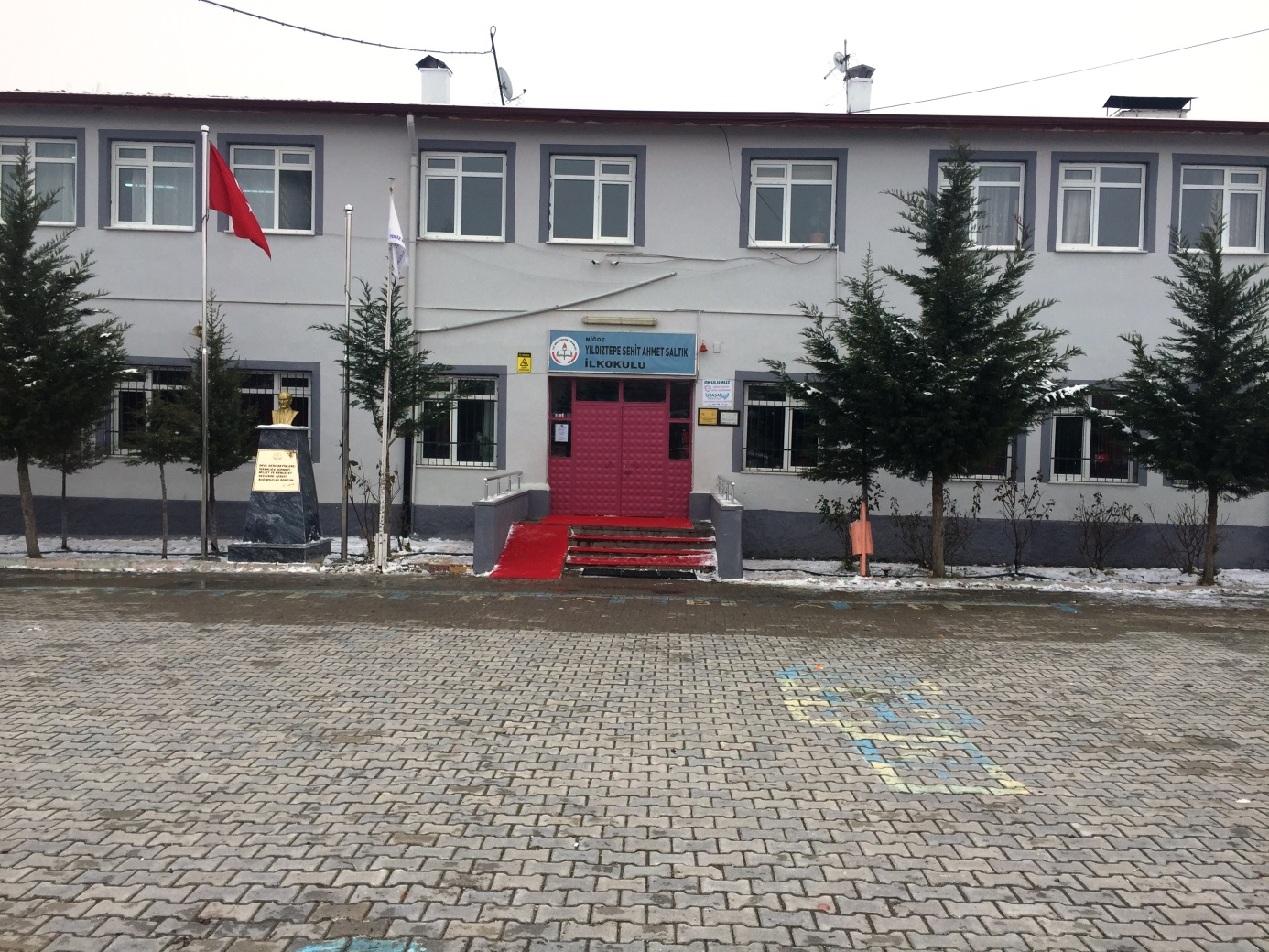 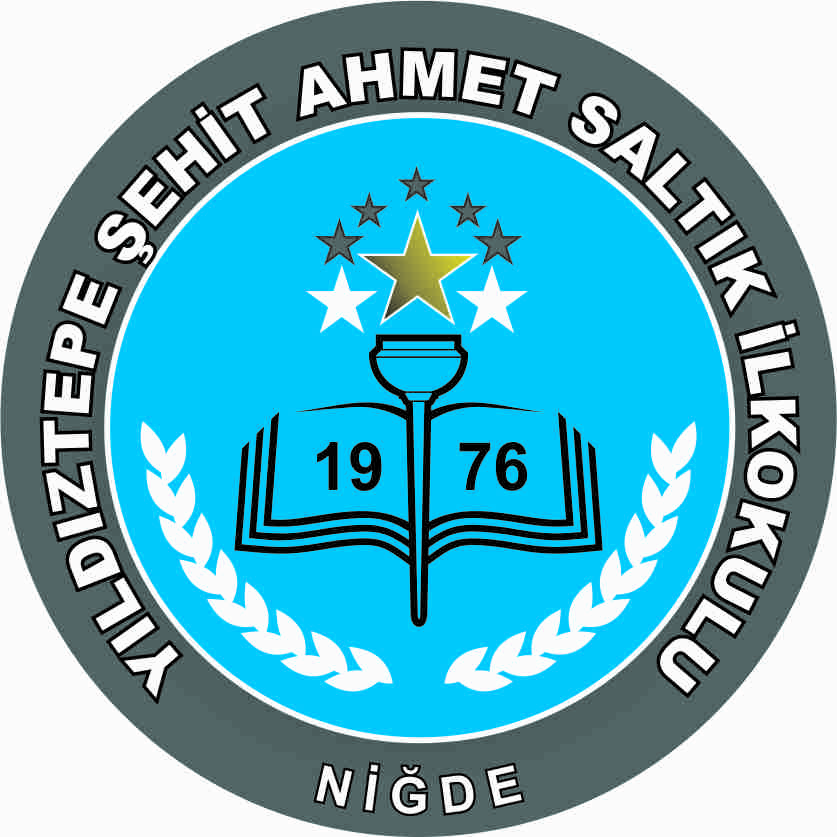 1976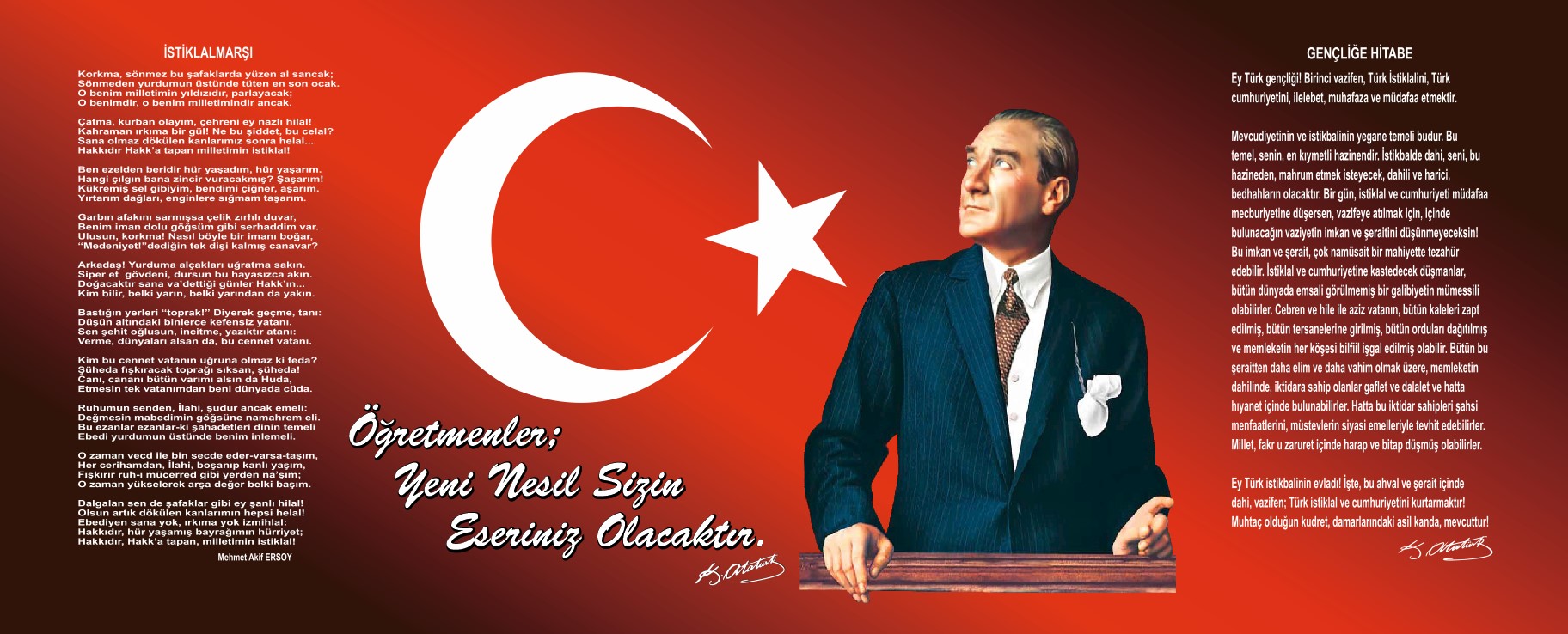 SUNUŞ21. yüzyıl yönetim modelleri içerisinde kurumların performansları doğrultusunda amaç ve hedeflerini yönetebilmeleri önem kazanmaya başlamıştır. Kurumsal kapasiteye bağlı olarak çalışacak olan idari birimlerin yılsonunda kendi iş alanındaki performansını ölçmenin en gerçekçi yöntemlerinden biride Kurumsal Stratejik Planlama çalışmalarıdır. Müdürlüğümüz olarak amaç ve hedeflerinin gerçekleşmesi için yapmış olduğu çalışmaları yerinden takip etmekte ve çalışmalar sırasında iş birliğinin daha da artırılmasını önemsemekteyiz. Yıldıztepe Şehit Ahmet Saltık İlkokulu Müdürlüğümüzün 2023-2024 Stratejik Planında yer alan amaç ve hedeflerine ulaştığını izleme ve değerlendirme çalışmaları sürecinde mütalaa edilmiş olup bu durum memnuniyet vermektedir.2024-2028 Stratejik plan çalışmaları ilgili Kanun ile belirlenmiş olup Müdürlüğümüzün ikinci dönem stratejik plan çalışmalarını 2028 yılına kadar varılmak istenen hedefler doğrultusunda çizileceğini düşünmekteyim. Niğde’mizin, eğitimde rekabet edebilen, nitelikli insan kaynağı oluşturabilen, elde ettiği akademik ve sosyal başarılar ile bizleri sevindirecek bir aşamaya geleceğini ümit etmekteyim. Çalışma sırasında başta plan hazırlama ekibine ve çalışanlarımıza teşekkür ederim.Bülent CENGİZOkul MüdürüOKUL KÜNYESİ Tablo 1: Okul Temel Bilgiler KünyesiİÇİNDEKİLERSUNUŞ	3OKUL KÜNYESİ	4İÇİNDEKİLER	5TABLO ve GRAFİKLER	6TANIMLAR	8BÖLÜM 1: GİRİŞ ve PLAN HAZIRLAMA SÜRECİ	10BÖLÜM 2: DURUM ANALİZİ	112.1.OKULUN KISA TANITIMI	112.2. UYGULANMAKTA OLAN STRATEJİK PLANIN DEĞERLENDİRİLMESİ	122.3. YASAL YÜKÜMLÜLÜKLER ve MEVZUAT ANALİZİ	132.4. ÜST POLİTİKA BELGELERİ ANALİZİ	152.5. FAALİYET ALANLARI İLE ÜRÜN/HİZMETLERİN BELİRLENMESİ	162.6. PAYDAŞ ANALİZİ	17ÖĞRENCİ ANKET SONUÇLARI	20VELİ ANKETİ SONUÇLARI	20ÖĞRETMEN ANKETİ SONUÇLARI	202.7. OKUL KURUM İÇİ ANALİZ	21TEŞKİLAT YAPISI	212.7.2 İNSAN KAYNAKLARI	232.7.2.1 ÇALIŞANLAR BİLGİLERİ	232.7.3. TEKNOLOJİK DÜZEY	302.7.3.1. SINIF ve ÖĞRENCİ BİLGİLERİ	312.7.3.2. DONANIM ve TEKNOLOJİK KAYNAKLARIMIZ	322.7.4. MALİ KAYNAKLAR	332.8. ÇEVRE ANALİZİ	382.9. GZFT (GÜÇLÜ, ZAYIF, FIRSAT TERHDİT) ANALİZİ	412.10. TESPİT VE İHTİYAÇLARIN BELİRLENMESİ	43BÖLÜM 3: GELECEĞE YÖNELİM	443.1. MİSYONUMUZ	443.2. VİZYONUMUZ	443.3. TEMEL DEĞERLERİMİZ	454. AMAÇ HEDEF ve EYLEMLER	46TEMA 1: EĞİTİM ve ÖĞRETİME ERİŞİM VE KATILIM	46TEMA 2: EĞİTİM VE ÖĞRETİMDE KALİTE	50TEMA 3: KURUMSAL KAPASİTE	54BÖLÜM 4: MALİYETLENDİRME	56BÖLÜM 5: İZLEME ve DEĞERLENDİRME	57EKLER:	59Paydaş Anketleri	62TABLO ve GRAFİKLERTablo 1: Okul Temel Bilgiler Künyesi	4Tablo 2: Stratejik Plan Üst Kurulu	11Tablo 3: Üst Politika Belgeleri Analizi Tablosu	16Tablo 4: Faaliyet Alanlar/Ürün ve Hizmetler Tablosu	16Tablo 5:Paydaş Sınıflandırma Matrisi	18Tablo 6: Paydaş Önceliklendirme Matrisi	19Tablo 7: Yararlanıcı Ürün/Hizmet Matrisi	19Tablo 8: Okul/Kurum İçi Analiz İçerik Tablosu	22Tablo 9: Çalışan Bilgileri	23Tablo 10: İdari Personelin Hizmet Süresine İlişkin Bilgiler	24Tablo 11: Öğretmenlerin Hizmet Süreleri (2024 Yıl İtibarıyla)	24Tablo 12: İdari Personelin Katıldığı Hizmet İçi Programları	25Tablo 13: Öğretmenlerin Katıldığı Hizmet İçi Eğitim Programları	26Tablo 14: Okul/Kurumda Oluşan Yönetici Sirkülasyonu Oranı	27Tablo 15: Okul/Kurumda Oluşan Öğretmen Sirkülasyonu Oranı	27Tablo 16: Kurumdaki Mevcut Hizmetli Sayısı	27Tablo 17:Çalışanların Görev Dağılımı	28Tablo 18: Ortaokul Okul Rehberlik Hizmetleri	29Tablo 19: Fiziki Mekân Durumu	30Tablo 20: Sınıf Mevcutları	31Tablo 21: Teknolojik Kaynaklar	32Tablo 22: Harcama Kalemler	33Tablo 23: Gelir Gider Bilgileri	33Tablo 24: PESTLE Analiz Tablosu	40Tablo 25: GZFT Listesi	41Tablo 26: GZFT Stratejileri	42Tablo 27: Tespit ve İhtiyaçları Belirlenmesi	43Tablo 28: Değerlerimiz Tablosu	45Tablo 29: 2024-2028 Stratejik Planı Faaliyet/ Proje Maliyetlendirme Tablosu	56Şekil 1: İzleme ve Değerlendirme Süreci	59Ek 1 Paydaş Sınıflandırma Matrisi	60Ek 2: Paydaş Önceliklendirme Matrisi	61Ek 3: Yararlanıcı Ürün/Hizmet Matrisi	62TANIMLARBütünleştirici Eğitim (Kaynaştırma Eğitimi): Özel eğitime ihtiyacı olan bireylerin eğitimlerini, destek eğitim hizmetleri de sağlanarak akranlarıyla birlikte resmî veya özel örgün ve yaygın eğitim kurumlarında sürdürmeleri esasına dayanan özel eğitim uygulamalarıdır. Coğrafi Bilgi Sistemi (CBS) : Dünya üzerindeki karmaşık sosyal, ekonomik, çevresel vb. sorunların çözümüne yönelik mekâna/konuma dayalı karar verme süreçlerinde kullanıcılara yardımcı olmak üzere, büyük hacimli coğrafi verilerin; toplanması, depolanması, işlenmesi, yönetimi, mekânsal analizi, sorgulaması ve sunulması fonksiyonlarını yerine getiren donanım, yazılım, personel, coğrafi veri ve yöntem bütünüdür. Destekleme ve Yetiştirme Kursları: Resmî ve özel örgün eğitim kurumlarına devam eden öğrenciler ile yaygın eğitim kurumlarına devam etmekte olan kursiyerleri, örgün eğitim müfredatındaki derslerle sınırlı olarak, destekleme ve yetiştirme amacıyla açılan kurslardır. Eğitsel Değerlendirme: Bireyin tüm gelişim alanlarındaki özellikleri ve akademik disiplin alanlarındaki yeterlilikleri ile eğitim ihtiyaçlarını eğitsel amaçla belirleme sürecidir. İşletmelerde Meslekî Eğitim: Meslekî ve teknik eğitim okul ve kurumları öğrencilerinin beceri eğitimlerini işletmelerde, teorik eğitimlerini ise meslekî ve teknik eğitim okul ve kurumlarında veya işletme ve kurumlarca tesis edilen eğitim birimlerinde yaptıkları eğitim uygulamalarını ifade eder. Okul-Aile Birlikleri: Eğitim kampüslerinde yer alan okullar dâhil Bakanlığa bağlı okul ve eğitim kurumlarında kurulan birliklerdir. Ortalama Eğitim Süresi: Birleşmiş Milletler Kalkınma Programının yayınladığı İnsani Gelişme Raporu'nda verilen ve 25 yaş ve üstü kişilerin almış olduğu eğitim sürelerinin ortalaması şeklinde ifade edilen eğitim göstergesini ifade etmektedir. Öğrenme Analitiği Platformu: Eğitsel Veri Ambarı üzerinde çalışacak, öğrencilerin akademik verileriyle birlikte ilgi, yetenek ve mizacına yönelik verilerinin de birlikte değerlendirildiği platformdur.Örgün Eğitim Dışına Çıkma: Ölüm ve yurt dışına çıkma haricindeki nedenlerin herhangi birisine bağlı olarak örgün eğitim kurumlarından ilişik kesilmesi durumunu ifade etmektedir. Örgün Eğitim: Belirli yaş grubundaki ve aynı seviyedeki bireylere, amaca göre hazırlanmış  programlarla, okul çatısı altında düzenli olarak yapılan eğitimdir. Örgün eğitim; okul öncesi, ilkokul, ortaokul, ortaöğretim ve yükseköğretim kurumlarını kapsar. Özel Politika veya Uygulama Gerektiren Gruplar (Dezavantajlı Gruplar): Diğer gruplara göre eğitiminde ve istihdamında daha fazla güçlük çekilen kadınlar, gençler, uzun süreli işsizler, engelliler gibi bireylerin oluşturduğu grupları ifade eder. Özel Yetenekli Çocuklar: Yaşıtlarına göre daha hızlı öğrenen, yaratıcılık, sanat, liderliğe ilişkin kapasitede önde olan, özel akademik yeteneğe sahip, soyut fikirleri anlayabilen, ilgi alanlarında bağımsız hareket etmeyi seven ve yüksek düzeyde performans gösteren bireydir. Tanılama: Özel eğitime ihtiyacı olan bireylerin tüm gelişim alanlarındaki özellikleri ile yeterli ve yetersiz yönlerinin, bireysel özelliklerinin ve ilgilerinin belirlenmesi amacıyla tıbbî, psiko-sosyal ve eğitim alanlarında yapılan değerlendirme sürecidir. Ulusal Dijital İçerik Arşivi: Öğrenme süreçlerini destekleyen beceri destekli dönüşüm ile ülkemizin her yerinde yaşayan öğrenci ve öğretmenlerimizin eşit öğrenme ve öğretme fırsatlarını yakalamaları ve öğrenmenin sınıf duvarlarını aşması sağlamaya yönelik eğitsel dijital içerik ambarıdır. Uzaktan Eğitim: Her türlü iletişim teknolojileri kullanılarak zaman ve mekân bağımsız olarak insanların eğitim almalarının sağlanmasıdır. Yaygın Eğitim: Örgün eğitim sistemine hiç girmemiş ya da örgün eğitim sisteminin herhangi bir kademesinde bulunan veya bu kademeden ayrılmış ya da bitirmiş bireylere; ilgi, istek ve yetenekleri doğrultusunda ekonomik, toplumsal ve kültürel gelişmelerini sağlayıcı nitelikte çeşitli süre ve düzeylerde hayat boyu yapılan eğitim, öğretim, üretim, rehberlik ve uygulama etkinliklerinin bütününü ifade eder. Zorunlu Eğitim: Dört yıl süreli ve zorunlu ilkokullar ile dört yıl süreli, zorunlu ve farklı programlar arasında tercihe imkân veren ortaokullar ve imam-hatip ortaokullarından oluşan ilköğretim ile ilköğretime dayalı, dört yıllık zorunlu, örgün veya yaygın öğrenim veren genel, mesleki ve teknik ortaöğretim kademelerinden oluşan eğitim sürecini ifade eder.BÖLÜM 1: GİRİŞ ve PLAN HAZIRLAMA SÜRECİ2024-2028 dönemi stratejik plan hazırlanması süreci Üst Kurul ve Stratejik Plan Ekibinin oluşturulması ile başlamıştır. Ekip tarafından oluşturulan çalışma takvimi kapsamında ilk aşamada durum analizi çalışmaları yapılmış ve durum analizi aşamasında paydaşlarımızın plan sürecine aktif katılımını sağlamak üzere paydaş anketi, toplantı ve görüşmeler yapılmıştır.Durum analizinin ardından geleceğe yönelim bölümüne geçilerek okulumuzun amaç, hedef, gösterge ve eylemleri belirlenmiştir. Çalışmaları yürüten ekip ve kurul bilgileri altta verilmiştir.STRATEJİK PLAN ÜST KURULUTablo 2: Stratejik Plan Üst KuruluBÖLÜM 2: DURUM ANALİZİDurum analizi bölümünde okulumuzun mevcut durumu ortaya konularak neredeyiz sorusuna yanıt bulunmaya çalışılmıştır. Bu kapsamda okulumuzun kısa tanıtımı, okul künyesi ve temel istatistikleri, paydaş analizi ve görüşleri ile okulumuzun Güçlü Zayıf Fırsat ve Tehditlerinin (GZFT) ele alındığı analize yer verilmiştir.2.1.OKULUN KISA TANITIMI           Okulumuz 1976 yılında İnli Kasabası olarak hizmete girmiştir.Okulların İlköğretime dönüştürülmesi sonucunda ‘İnli Kasabası İlköğretim Okulu’ olarak (5 sınıflı) eğitim öğretim hizmeti vermeye devam etmiştir.            Kasabamız halkından olan Hasan Hüseyin SALTIK’ın Milli Eğitim Müdürlüğüne vermiş olduğu 02/02/2001 tarihli dilekçesinde, 18 Mart 1995 tarihinde Tunceli ilinde vatan savunması sırasında bölücü eşkiyalar tarafından şehit edilen oğlu Ahmet SALTIK’ın adının İnli Kasabası İlköğretim okuluna verilmesini beyan etmiştir. 05/02/2001 tarihli Milli Eğitim Komisyon kararı Valilik makamlarına arz ve teklif edilmiş,Valilik Makamlarının da 12/02/2001 tarih ve 1592 sayılı onayları ile okulumuz ‘İNLİ KASABASI ŞEHİT AHMET SALTIK İLKÖĞRETİM OKULU’ 2001-2002 eğitim-öğretim yılından itibaren yeni ismiyle eğitim-öğretim hizmetlerini sürdürmeye devam etmiştir.           Kasabamız adının ‘YILDIZTEPE’ olarak değiştirilmesi sebebiyle Valilik Makamlarının onayları, Milli Eğitim Müdürlüğümüzün 19/02/2003 tarihli yazılarınca okulumuz ‘YILDIZTEPE ŞEHİT AHMET SALTIK İLKÖĞRETİM OKULU’ olarak bugünkü adıyla hizmete devam etmektedir. 2007 yılına kadar 1. kademe öğrencilere eğitim vermekte iken aynı yıl okul üzerine ek bina yapılarak 2. kademe öğrencilere de eğitim vermeye başlamıştır. 2012 yılında 4+4+4 eğitim sistemi ile birlikte okulumuzun 2. kademesi kaldırılarak YILDIZTEPE ŞEHİT AHMET SALTIK İLKOKULU olarak tek kuruma ayrılmış olup tekli eğitime devam etmektedir.           Halen 5 sınıf ve 116 öğrencisi ile eğitim öğretime devam etmektedir. Okulumuzda 2 idareci, 1 anasınıfı öğretmeni, 4 sınıf öğretmeni,1 kadrolu İngilizce öğretmeni görev yapmaktadır.             Okul kadrosunda 1 TYP personeli tarafından  tarafından temizlik ve diğer hizmetlerimiz görülmektedir.                                                             Okulumuzda eğitim ve öğretim çalışmalarının yanı sıra çeşitli faaliyetler de yürütülmektedir. Öğrencilerimizin bilimsel çalışmalara ilgili duymalarını teşvik amacıyla BİL-SEM sınavlarına öğrencilerimizin katılımı sağlanmaktadır. Okulumuz 2017-2018 yılında Sağlık Bakanlığı ve Milli Eğitim Bakanlığı arasında imzalanan protokol kapsamında yürütülen ''Beyaz Bayrak'' projesini tamamlayıp 'Beyaz Bayrak' almıştır.2019/2020 yılında ‘Beslenme Dostu’ projesine başvuru yapılmıştır. Okulumuz 2020/2024 yılları arasında 4 yıl boyunca ‘Temiz Okul Belgesi’ kapsamında belge almaya hak kazanmıştır.2.2. UYGULANMAKTA OLAN STRATEJİK PLANIN DEĞERLENDİRİLMESİHazırlık süreci, durum analizi, temel değerler, hedef ve eylemler, maliyetlendirme bölümlerinden oluşmaktadır. 2019- 2023 Stratejik Planı’nda 3stratejik amaç, 22 performans göstergesi ve 24 eylem bulunmaktadır.  Okulumuz stratejik plan birimleri tarafından üretilen veri setlerine dayalı olarak söz konusu performans göstergeleri analiz edildiğinde, plan öncesi döneme göre ilerleme kaydeden, mevcut durumunu koruyan veya gerileme olduğu tespit edilen bazı performans göstergeleri olduğu belirlenmiştir. 2019-2023 Stratejik Planı’nda yer alan ve “Kayıt bölgemizde yer alan çocukların okullaşma oranlarını artıran, öğrencilerin uyum ve devamsızlık sorunlarını gideren etkin bir yönetim yapısı kurulacaktır.  Eğitim ve öğretime erişim artırılacaktır” olarak ifade edilen Amaç 1 kapsamında 8 performans göstergesi yer almaktadır. Söz konusu performans göstergelerinin tümünde %75-%90 aralığında performans sergilendiği tespit edilmiştir.“Öğrencilerimizin gelişmiş dünyaya uyum sağlayacak şekilde donanımlı bireyler olabilmesi için eğitim ve öğretimde kalite artırılacaktır.” olarak ifade edilen Amaç 2 kapsamında 8 performans göstergesi yer almaktadır. Söz konusu performans göstergelerinin tümünde %80-%100 aralığında performans sergilendiği tespit edilmiştir.“Eğitim ve öğretim faaliyetlerinin daha nitelikli olarak verilebilmesi için okulumuzun kurumsal kapasitesi güçlendirilecektir. Olarak ifade edilen Amaç 3 kapsamında  8 performans göstergesi yer almaktadır. Söz konusu performans göstergelerinin tümünde %80-%100 aralığında performans sergilendiği tespit edilmiştir.Hedef eylem ve yapılan eylemler incelendiğinde, kayıt bölgesinde yer alan öğrencilerin tespiti çalışması yapıldı, devamsızlık yapan öğrencilerin tespiti ve erken uyarı sistemi için çalışmalar yapıldı, devamsızlık yapan öğrencilerin velileri ile özel aylık toplantı ve görüşmeler yapılamadı, ancak WhatsApp üzerinden, sınıf rehber öğretmenleri tarafından bilgilendirme yapıldı. Okulun özel eğitime ihtiyaç duyan bireylerin kullanımının kolaylaştırılması için rampa eksiği tamamlandı. Okul düzenini bozan öğrencilere karşı rehberlik hizmeti yapıldı. Okul voleybol, futbol, atletizm, hentbol takımı kurularak turnuvalara katılım sağlandı ve dereceler elde edildi. Kitap okuma yarışması, resim yarışması, yapıldı. Öğrencilere, Meslekler ve kariyer sunumu, etkili ders çalışma sunumu yapılacak, Tütün, Alkol, Madde ve Teknoloji Bağımlılığı sunumu yapıldı. Yönetici, öğretmen ve diğer personellerin kişisel ve mesleki gelişimi için, yıllık merkezi veya mahalli hizmet içi eğitim faaliyetlerinden en az birine katılımı sağlandı. Bilgi birikimi ve tecrübe paylaşımını artırmak amacıyla kurum/kuruluş ve STK’larla insan kaynaklarının geliştirilmesi kapsamında yapılan ortak faaliyetlere katılım sağlandı. Sonuç olarak, Yıldıztepe Şehit Ahmet Saltık İlkokulu 2019-2023 Stratejik Planı’nda yer alan performans göstergelerinin 8’inde %75- %90 aralığında, 14 ünde %80-%90 aralığında performans gösterildiği tespit edilmiştir. Diğer taraftan hedeflenen değerlere ulaşılamamasının gerekçeleri olarak salgın süreci, tasarruf tedbirleri, diğer kurum ve kuruluşlar arası  iletişim mekanizmalarının yeterince güçlü olmaması, ve Kahramanmaraş merkezli depremlerin etkisi ifade edilmiştir. Tüm bu değerlendirmeler göz önünde bulundurulduğunda, okulumuz  2024-2028 Stratejik Planı dönemi için idarenin güçlü yönlerinden ve fırsatlarından yararlanarak önceki tecrübeler rehberliğinde günümüz ve gelecek hedeflerine uygun ve ulaşılabilir performans göstergelerinin belirlenmesine yönelik çalışmalar yapılmıştır.2.3. YASAL YÜKÜMLÜLÜKLER ve MEVZUAT ANALİZİYıldıztepe Şehit Ahmet Saltık İlkokulu, İl Milli Eğitim Müdürlüğümüzün tabi olduğu tüm yasal yükümlülüklere uymakla mükelleftir. Bunların dışında İlkokul düzeyinde yükümlülük arz eden mevzuat, Mevzuat Analizi tablosunda (aşağıda)gösterilmiştir.2.4. ÜST POLİTİKA BELGELERİ ANALİZİÜst politika belgeleri;12. Kalkınma PlanıCumhurbaşkanlığı Programı,Orta Vadeli Program,Cumhurbaşkanlığı Yıllık Programı,Millî Eğitim Bakanlığı Stratejik Planı,İl Millî Eğitim Müdürlüğü Stratejik Planı,Tablo 3: Üst Politika Belgeleri Analizi Tablosu	2.5. FAALİYET ALANLARI İLE ÜRÜN/HİZMETLERİN BELİRLENMESİ	Mevzuat analizi çıktıları dolayısıyla görev ve sorumluluklar dikkate alınarak okul/kurumun sunduğu temel ürün ve hizmetler belirlenir. Belirlenen ürün ve hizmetler Tablo 3’te belirtildiği gibi belirli faaliyet alanları altında toplulaştırılır. Faaliyet alanları ile ürün ve hizmetlerin belirlenmesi amaç, hedef ve stratejilerin oluşturulması aşamasında yönlendirici olacaktır.Tablo 4: Faaliyet Alanlar/Ürün ve Hizmetler Tablosu2.6. PAYDAŞ ANALİZİKurumumuzun temel paydaşları öğrenci, veli ve öğretmen olmakla birlikte eğitimin dışsal etkisi nedeniyle okul çevresinde etkileşim içinde olunan geniş bir paydaş kitlesi bulunmaktadır. Paydaşlarımızın görüşleri anket, toplantı, dilek ve istek kutuları, elektronik ortamda iletilen önerilerde dâhil olmak üzere çeşitli yöntemlerle sürekli olarak alınmaktadır.Grafik 1 : Paydaşlar Grafiği 1Paydaş anketlerine ilişkin ortaya çıkan temel sonuçlara altta yer verilmiştir Tablo :Paydaş Sınıflandırma MatrisiTablo : Paydaş Önceliklendirme MatrisiTablo : Yararlanıcı Ürün/Hizmet MatrisiÖĞRENCİ ANKET SONUÇLARIOlumlu (Başarılı) Yönlerimiz: Öğretmenlere ihtiyaç duyduklarında kolaylıkla görüşebilir. Okul müdürüne ihtiyaç duyduklarında kolaylıkla görüşebilirler. Ortaokul rehberlik servisinden ihtiyaçları doğrultusunda faydalanabilirler. Öğretmenleri tarafından daha iyi performans göstermeleri için teşvik edilirler.Olumsuz (Başarısız) Yönlerimiz : Okulumuzda yeterli miktarda sanatsal ve kültürel faaliyetler düzenlenmemektedir. Okulun binası ve diğer fiziki mekanlar yeterli değildir. Okul kantini bulunmamaktadır.VELİ ANKETİ SONUÇLARIOlumlu (Başarılı) Yönlerimiz: Velilerimiz ihtiyaç duyduklarında okul çalışanlarıyla rahatlıkla görüşebilmektedir. Velilerimiz ihtiyaç duyduklarında okul çalışanlarıyla rahatlıkla görüşebilmektedir. Velilerimiz okul yöneticilerine ve öğretmenlerine güvenmektedirler. Öğrenci işleri ilgili belgelere zamanında ulaşmaktadırlar.Olumsuz (Başarısız) Yönlerimiz: Okulumuzun binası ve diğer fiziki mekanlar yeterli değildir. Okulumuzda yeterli miktarda sanatsal ve kültürel faaliyetler düzenlenmemektedir. Okulumuzda yabancı kişilere karşı güvenlik önlemleri alınmamaktadır.ÖĞRETMEN ANKETİ SONUÇLARIOlumlu (Başarılı) Yönlerimiz: Okulun misyonu ve vizyonu öğretmenler tarafından tam anlaşılmaktadır. Eğitim ve yönetim kalitesi sürekli olarak gelişir. Öğretmenler kendilerine sunulan kaynakları kullanmak için gerekli eğitime sahiptir. Okulumuzda öğretmenlerin aidiyet hisleri yüksektir. Olumsuz (Başarısız) Yönlerimiz: Okulda çalışanlara yönelik sosyal ve kültürel faaliyetler düzenlenmez. 2.7. OKUL KURUM İÇİ ANALİZTEŞKİLAT YAPISITablo : Okul/Kurum İçi Analiz İçerik Tablosu2.7.2 İNSAN KAYNAKLARI2.7.2.1 ÇALIŞANLAR BİLGİLERİOkulumuzun çalışanlarına ilişkin bilgiler altta yer alan tabloda belirtilmiştir.Tablo 9: Çalışan Bilgileri     Tablo 10: İdari Personelin Hizmet Süresine İlişkin BilgilerTablo 11: Öğretmenlerin Hizmet Süreleri (2024 Yıl İtibarıyla)Tablo 12: İdari Personelin Katıldığı Hizmet İçi Programları                      Tablo 12. Öğretmenlerin Katıldığı Hizmet İçi Eğitim ProgramlarıTablo 13: Öğretmenlerin Katıldığı Hizmet İçi Eğitim ProgramlarıTablo 14: Okul/Kurumda Oluşan Yönetici Sirkülasyonu OranıTablo 15: Okul/Kurumda Oluşan Öğretmen Sirkülasyonu OranıTablo 16: Kurumdaki Mevcut Hizmetli SayısıTablo 17:Çalışanların Görev DağılımıTablo 18: Okul Rehberlik Hizmetleri2.7.3. TEKNOLOJİK DÜZEY		Okulumuzun binası ile açık ve kapalı alanlarına ilişkin temel bilgiler altta yer almaktadır.Tablo 19: Fiziki Mekân Durumu2.7.3.1. SINIF ve ÖĞRENCİ BİLGİLERİOkulumuzda yer alan sınıfların öğrenci sayıları alttaki tabloda verilmiştir.Tablo 20: Sınıf Mevcutları2.7.3.2. DONANIM ve TEKNOLOJİK KAYNAKLARIMIZTeknolojik kaynaklar başta olmak üzere okulumuzda bulunan çalışır durumdaki donanım malzemesine ilişkin bilgiye alttaki tabloda yer verilmiştir.Tablo 21: Teknolojik Kaynaklar2.7.4. MALİ KAYNAKLAROkulumuzun genel bütçe ödenekleri, okul aile birliği gelirleri ve diğer katkılarda dâhil olmak üzere gelir ve giderlerine ilişkin son iki yıl gerçekleşme bilgileri alttaki tabloda verilmiştir.Tablo 22: Harcama KalemlerTablo 23: Gelir Gider Bilgileri2.7.5 İSTATİSTİKİ VERİLERTablo 24: Geçmiş Yıllar Öğrenci Durum TablosuTablo 25: Geçmiş Yıllar İYEP  Durum TablosuTablo 26: Geçmiş Yıllar Akademik Başarı Durum TablosuTablo 27: Geçmiş Yıllar Okul Faaliyetlerine Katılım TablosuTablo 28: Geçmiş Yıllar Okul Kültürel Faaliyetlerine Katılım TablosuTablo 29: Geçmiş Yıllar Bilimsel Çalışma Durum TablosuTablo 30: Geçmiş Yıllar Spor Kulübü Faaliyetleri TablosuTablo 31: Geçmiş Yıllar Devam Durumu TablosuTablo 32: Geçmiş Yıllar Sosyal Kulüp Faaliyetleri TablosuTablo 33:Geçmiş Yıllar Personel Devam Durumu Tablosu2.8. ÇEVRE ANALİZİÇevre analizinde; okulumuzu etkileyebilecek dışsal değişimler ve eğilimler değerlendirilmiştir. PEST Analizi faktörlerin incelenerek önemli ve hemen harekete geçilmesi gerekenleri tespit etmek ve bu faktörlerin, olumlu veya olumsuz kimleri etkilediğini ortaya çıkarmak için yapılan analizdir. Okulumuzda PEST Analizi, politik(siyasi), ekonomik, sosyal ve teknolojik faktörlerin incelenerek önemli ve hemen harekete geçirilmesi gerekenleri tespit etmek ve bu faktörlerin olumlu (fırsat) veya olumsuz (tehdit) etkilerini ortaya çıkarmak için yapılan bir analizdir. Politik, ekonomik, sosyal ve teknolojik değişimlerin sakıncalı(tehdit) taraflarından korunmak, avantajlı(fırsat) taraflarından yararlanmaya çalışmaktır. Okulumuz politik, ekonomik, sosyal ve teknolojik alanlardaki çevre değişkenlerini değerlendirmiş, bu değişkenlerin okulun gelişimine nasıl katkı sağlayacağını ya da okul gelişimini nasıl engelleyeceğini belirlenmiştir. Bu değişkenlerden okulumuzun gelişimine katkı sağlayacak olanlar bir fırsat olarak değerlendirilmiştir. Bunun yanı sıra okul gelişimini engelleyebilecek olan değişkenler ise tehdit olarak alınmış ve planlama yapılırken bu tehditler göz önünde bulundurulmuştur. Sosyal faktörler çevrenin sosyokültürel değerleri ve tutumları ile ilgilidir. Bu değer ve tutumlar okulumuzun çalışanları ve hizmet sunduğu kesimler açısından önemlidir. Çünkü bu konular örgütün stratejik hedeflerini, amaçlarını etkileyebilir, kurum açısından bir fırsat ya da tehdit oluşturabilir. Sosyal açıdan çevre analizi yapılırken kurumun bulunduğu çevredeki yaşantı biçimi, halkın kültürel düzeyi, toplumsal gelenekler vb. konular dikkate alınmalı, bu konuların kurum açısından bir fırsat mı yoksa tehdit unsuru mu olduğu tespit edilmelidir. Teknolojik alandaki hızlı gelişmeler, telefon, radyo, televizyon ve internet gibi günümüz haberleşme araçları çevrede olup bitenlerden zamanında haberdar olma olanakları yanında, yazılı haberleşmenin ifade güçlüklerini ortadan kaldırmış, hatta birtakım olayları görerek anında izleyebilme olasılığını gerçekleştirmiş bulunmaktadır. Herhangi bir haber, mesaj veya önemli bir olay, dünyanın herhangi bir yerine vakit geçirmeksizin çok çabuk ulaşmakta; dünyanın herhangi bir yerinden başka bir yere bilgi ve deneyim transferi gerçekleştirilebilmektedir. Bu durum bilimsel, teknik ve düşünsel alanlarda meydana gelen gelişmelerin iyi veya kötü sonuçlarıyla bütün dünyaya yayılmasını sağlamaktadır. Böylece, dünyada kişiler arası ilişkilerde olduğu kadar, grup ve uluslararası ilişkilerde de sosyokültürel yönden hızlı değişimler meydana gelmektedir. Bilimsel, teknik ve düşünsel değişimler, eğitim ve öğretim alanındaki sistem ve yöntemleri de temelinden değişime zorlamaktadır. Tablo 24: PESTLE Analiz Tablosu2.9. GZFT (GÜÇLÜ, ZAYIF, FIRSAT TERHDİT) ANALİZİOkulumuzun temel istatistiklerinde verilen okul künyesi, çalışan bilgileri, bina bilgileri, teknolojik kaynak bilgileri ve gelir gider bilgileri ile paydaş anketleri sonucunda ortaya çıkan sorun ve gelişime açık alanlar iç ve dış faktör olarak değerlendirilerek GZFT tablosunda belirtilmiştir. Dolayısıyla olguyu belirten istatistikler ile algıyı ölçen anketlerden çıkan sonuçlar tek bir analizde birleştirilmiştir.Kurumun güçlü ve zayıf yönleri donanım, malzeme, çalışan, iş yapma becerisi, kurumsal iletişim gibi çok çeşitli alanlarda kendisinden kaynaklı olan güçlülükleri ve zayıflıkları ifade etmektedir ve ayrımda temel olarak okul müdürü/müdürlüğü kapsamından bakılarak iç faktör ve dış faktör ayrımı yapılmıştır. Tablo 25: GZFT ListesiTablo 26: GZFT Stratejileri2.10. TESPİT VE İHTİYAÇLARIN BELİRLENMESİGelişim ve sorun alanları analizi ile GZFT analizi sonucunda ortaya çıkan sonuçların planın geleceğe yönelim bölümü ile ilişkilendirilmesi ve buradan hareketle hedef, gösterge ve eylemlerin belirlenmesi sağlanmaktadır. Gelişim ve sorun alanları ayrımında eğitim ve öğretim faaliyetlerine ilişkin üç temel tema olan Eğitime Erişim, Eğitimde Kalite ve kurumsal Kapasite kullanılmıştır. Eğitime erişim, öğrencinin eğitim faaliyetine erişmesi ve tamamlamasına ilişkin süreçleri; Eğitimde kalite, öğrencinin akademik başarısı, sosyal ve bilişsel gelişimi ve istihdamı da dâhil olmak üzere eğitim ve öğretim sürecinin hayata hazırlama evresini; Kurumsal kapasite ise kurumsal yapı, kurum kültürü, donanım, bina gibi eğitim ve öğretim sürecine destek mahiyetinde olan kapasiteyi belirtmektedir.Tablo 27: Tespit ve İhtiyaçları BelirlenmesiBÖLÜM 3: GELECEĞE YÖNELİMOkul Müdürlüğümüzün Misyon, vizyon, temel ilke ve değerlerinin oluşturulması kapsamında öğretmenlerimiz, öğrencilerimiz, velilerimiz, çalışanlarımız ve diğer paydaşlarımızdan alınan görüşler sonucunda stratejik plan hazırlama ekibi tarafından oluşturulan Misyon, Vizyon, Temel Değerler; Okulumuz Üst Kuruluna sunulmuş ve üst kurul tarafından onaylanmıştır.3.1. MİSYONUMUZ“BİZ; Yıldıztepe Şehit Ahmet Saltık İlkokulu olarak bütün öğrencilerimizin öğrenmelerini sağlamak, Onların bilgili, becerili, kendine güvenen, insan haklarına saygılı, maddi ve manevi değerlerine bağlı, vatanını ve milletini seven bireyler olarak yetişmelerine fırsat vermek; okuyan, araştıran, çağın teknolojik imkanlarını kullanabilen, öğrendiklerini hayatında uygulayabilen, onları üst öğretime EN İYİ şekilde hazırlamak için VARIZ…!”   3.2. VİZYONUMUZ“Eğitim sevgiyle başlar.” Parolasını ilke edinmiş; Yerel ve Ulusal Ortamlarda mensubu olmaktan övünç duyulan, sosyal, kültürel ve sportif faaliyetlerde her zaman yer alan vereceği eğitim-öğretim, elde edeceği başarılar ve yetiştireceği öğrencilerle ülkemizin çağdaş uygarlık düzeyinin üzerine çıkmasına katkıda bulunacak LİDER bir kurum olmaktır.3.3. TEMEL DEĞERLERİMİZTablo : Değerlerimiz Tablosu4. AMAÇ HEDEF ve EYLEMLERTEMA 1: EĞİTİM ve ÖĞRETİME ERİŞİM VE KATILIMA.1. Temel eğitimde öğrencilerin kaliteli eğitime erişimleri fırsat eşitliği temelinde artırılarak bilişsel, duyuşsal ve fiziksel olarak çok yönlü gelişimleri sağlanacak ve temel hayat becerilerini edinmiş öğrenciler yetiştirilecektir.H.1.1. Öğrencilerin bilimsel, kültürel, sanatsal, sportif ve toplum hizmeti alanlarında ders dışı etkinliklere katılım oranı artırılacaktır.TEMA 2: EĞİTİM VE ÖĞRETİMDE KALİTEEğitim ve öğretimde kalitenin artırılması başlığı esas olarak eğitim ve öğretim faaliyetlerinin hayata hazırlanma işlevinde yapılacak çalışmaları kapsamaktadır.A.2. Öğrencilerin eğitim öğretime etkin katılımlarıyla donanımlı olarak bir üst öğrenime geçişi sağlanacaktır.H.2,1. Öğrenme kayıpları önleyici çalışmalar yapılarak azaltılacaktır.TEMA 3: KURUMSAL KAPASİTE A4. Eğitim ortamlarının fiziki imkânları geliştirilecektir.H.4.1. Temel eğitimde okulların niteliğini arttıracak uygulamalara ve çalışmalara yer verilmesi sağlanacaktır.BÖLÜM 4: MALİYETLENDİRMETablo 29: 2024-2028 Stratejik Planı Faaliyet/ Proje Maliyetlendirme TablosuBÖLÜM 5: İZLEME ve DEĞERLENDİRMEOkulumuz Stratejik Planı izleme ve değerlendirme çalışmalarında 5 yıllık Stratejik Planın izlenmesi ve 1 yıllık gelişim planın izlenmesi olarak ikili bir ayrıma gidilecektir. Stratejik planın izlenmesinde 6 aylık dönemlerde izleme yapılacak denetim birimleri, il ve ilçe millî eğitim müdürlüğü ve Bakanlık denetim ve kontrollerine hazır halde tutulacaktır.Yıllık planın uygulanmasında yürütme ekipleri ve eylem sorumlularıyla aylık ilerleme toplantıları yapılacaktır. Toplantıda bir önceki ayda yapılanlar ve bir sonraki ayda yapılacaklar görüşülüp karara bağlanacaktır. Belirtilen temel ilkeler ve veri analiz yöntemleri doğrultusunda Yıldıztepe Şehit Ahmet Saltık İlkokulu 2024-2028 Stratejik Planı İzleme ve Değerlendirme Model’inin çerçevesini;1. Performans göstergeleri ve stratejiler bazında gerçekleşme durumlarının belirlenmesi,2. Performans göstergelerinin gerçekleşme durumlarının hedeflerle kıyaslanması,3. Stratejiler kapsamında yürütülen faaliyetlerin kurum faaliyet alanlarına dağılımının belirlenmesi,4. Sonuçların raporlanması ve paydaşlarla paylaşımı,5. Hedeflerden sapmaların nedenlerinin araştırılması,6. Alternatiflerin ve çözüm önerilerinin geliştirilmesi süreçleri oluşturmaktadır.Şekil : İzleme ve Değerlendirme SüreciEKLER:Öğretmen, öğrenci ve veli anket örnekleri klasör ekinde olup okullarınızda uygulanarak sonuçlarından paydaş analizi bölümü ve sorun alanlarının belirlenmesinde yararlanabilirsiniz.Ek 1 Paydaş Sınıflandırma MatrisiTabloda yer paydaşların listesi okul/kurumun türüne ve yapısına göre değişkenlik gösterebilir.  : Tamamı O : Bir kısmıEk 2: Paydaş Önceliklendirme MatrisiEk 3: Yararlanıcı Ürün/Hizmet MatrisiPaydaş AnketleriAşağıda verilen anketler, okul/kurumlara örnek olması bakımından rehbere eklenmiştir. Anket içerikleri, okul/kurum türüne ve yapısına göre değişiklik göstermelidir.Sevgili Öğrencimiz;Bu anketin amacı, okul hakkındaki görüşlerini toplamaktır.Bu anket, kimlik bilgileri girilmeden yapılmalıdır.Okul hakkında görüşlerini yansıtan kutuya “X” işareti koyarak neler düşündüğünü öğrenmemize yardımcı olabilirsin.Anketimize katıldığın için teşekkür ederiz.Ek: 1 Paydaş Anketi- ÖğrenciKıymetli Öğretmenimiz;Bu anketin amacı, okul/kurum çalışmaları hakkındaki görüşlerinizi almaktır.Bu ankette kimlik bilgileri yer almaz.Lütfen okul hakkındaki görüşlerinizi en iyi yansıtan kutuya “X” işareti koyarak belirtiniz.Anketimize katıldığınız için teşekkür ederiz.Kıymetli Velimiz;Bu anketin amacı, okul/kurum çalışmaları hakkındaki görüşleriniz almaktır.Bu ankette kimlik bilgileri yer almaz.Lütfen okul/kurum hakkındaki görüşlerinizi en iyi yansıtan kutuya “X” işareti koyarak belirtiniz.Anketimize katıldığınız için teşekkür ederiz.Ek: 2Paydaş Anketi- ÖğretmenEk: 3 Paydaş Anketi- Veliİli: NİĞDEİli: NİĞDEİli: NİĞDEİli: NİĞDEİlçesi: MERKEZİlçesi: MERKEZİlçesi: MERKEZİlçesi: MERKEZAdres:YILDIZTEPE BELDESİ YENİ MAH. MEHMET AKİF CAD. NIĞDE YILDIZTEPE SEHIT AHMET SALTIK ILKOKULU BLOK NO: 5 MERKEZ /NİĞDEYILDIZTEPE BELDESİ YENİ MAH. MEHMET AKİF CAD. NIĞDE YILDIZTEPE SEHIT AHMET SALTIK ILKOKULU BLOK NO: 5 MERKEZ /NİĞDEYILDIZTEPE BELDESİ YENİ MAH. MEHMET AKİF CAD. NIĞDE YILDIZTEPE SEHIT AHMET SALTIK ILKOKULU BLOK NO: 5 MERKEZ /NİĞDECoğrafi Konum (link):Coğrafi Konum (link):https://www.google.com/maps/@38.1729373,34.6785616,189m/data=!3m1!1e3?hl=tr-TRhttps://www.google.com/maps/@38.1729373,34.6785616,189m/data=!3m1!1e3?hl=tr-TRTelefon Numarası: 388 275 70 09388 275 70 09388 275 70 09Faks Numarası:Faks Numarası:e- Posta Adresi:712143@meb.k12.tr712143@meb.k12.tr712143@meb.k12.trWeb sayfası adresi:Web sayfası adresi:http://ahmetsaltik.meb.k12.tr/http://ahmetsaltik.meb.k12.tr/Kurum Kodu:Yıldıztepe Şehit Ahmet Saltık İlkokulu – 712143Yıldıztepe Şehit Ahmet Saltık İlkokulu – 712143Yıldıztepe Şehit Ahmet Saltık İlkokulu – 712143Öğretim Şekli:Öğretim Şekli:Tam GünTam GünOkulun Hizmete Giriş Tarihi : 1976Okulun Hizmete Giriş Tarihi : 1976Okulun Hizmete Giriş Tarihi : 1976Okulun Hizmete Giriş Tarihi : 1976Toplam Çalışan Sayısı Toplam Çalışan Sayısı 88Öğrenci Sayısı:Kız5353Öğretmen SayısıKadın44Öğrenci Sayısı:Erkek6363Öğretmen SayısıErkek11Öğrenci Sayısı:Toplam116116Öğretmen SayısıToplam55Derslik Başına Düşen Öğrenci SayısıDerslik Başına Düşen Öğrenci SayısıDerslik Başına Düşen Öğrenci Sayısı23Şube Başına Düşen Öğrenci SayısıŞube Başına Düşen Öğrenci SayısıŞube Başına Düşen Öğrenci Sayısı23Öğretmen Başına Düşen Öğrenci SayısıÖğretmen Başına Düşen Öğrenci SayısıÖğretmen Başına Düşen Öğrenci Sayısı23Şube Başına 30’dan Fazla Öğrencisi Olan Şube SayısıŞube Başına 30’dan Fazla Öğrencisi Olan Şube SayısıŞube Başına 30’dan Fazla Öğrencisi Olan Şube Sayısı0Öğrenci Başına Düşen Toplam Gider MiktarıÖğrenci Başına Düşen Toplam Gider MiktarıÖğrenci Başına Düşen Toplam Gider Miktarı253,7 TLÖğretmenlerin Kurumdaki Ortalama Görev SüresiÖğretmenlerin Kurumdaki Ortalama Görev SüresiÖğretmenlerin Kurumdaki Ortalama Görev Süresi5,8 YılÜst Kurul BilgileriÜst Kurul BilgileriEkip BilgileriEkip BilgileriAdı SoyadıUnvanıAdı SoyadıUnvanıBülent CENGİZOkul MüdürüMuhammet KAFALIMüdür YardımcısıDerya OKÖğretmen Hatice BİRCAN BOZKURTÖğretmenTamer ERYİĞİTÖğretmenFatma FİLİZÖğretmenFerhat AKGÜMÜŞOkul Aile Birliği Başk.Rabia YILDIRIM ÇEVİKÖğretmenYusuf GÜRBÜZÜyeFaruk KILIÇASLANVeliYASAL YÜKÜMLÜLÜK (GÖREVLER)DAYANAK (KANUN, YÖNETMELİK, GENELGE, YÖNERGE)Atama657 Sayılı Devlet Memurları KanunuAtamaMilli Eğitim Bakanlığına Bağlı Okul ve Kurumların Yönetici ve Öğretmenlerinin Norm Kadrolarına İlişkin YönetmelikAtamaMilli Eğitim Bakanlığı Eğitim Kurumları Yöneticilerinin Atama ve Yer Değiştirmelerine İlişkin YönetmelikAtamaMilli Eğitim Bakanlığı Öğretmenlerinin Atama ve Yer Değiştirme YönetmeliğiÖdül, Disiplin657 Sayılı Devlet Memurları KanunuÖdül, Disiplin6528 Sayılı Milli Eğitim Temel Kanunu İle Bazı Kanun ve Kanun Hükmünde Kararnamelerde Değişiklik Yapılmasına Dair KanunÖdül, DisiplinMilli Eğitim Bakanlığı Personeline Başarı, Üstün Başarı ve Ödül Verilmesine Dair YönergeÖdül, DisiplinMilli Eğitim Bakanlığı Disiplin Amirleri YönetmeliğiOkul Yönetimi1739 Sayılı Milli Eğitim Temel KanunuOkul YönetimiMilli Eğitim Bakanlığı İlköğretim Kurumları YönetmeliğiOkul YönetimiMilli Eğitim Bakanlığı Okul Aile Birliği YönetmeliğiOkul YönetimiMilli Eğitim Bakanlığı Eğitim Bölgeleri ve Eğitim Kurulları YönergesiOkul YönetimiMEB Yönetici ve Öğretmenlerin Ders ve Ek Ders Saatlerine İlişkin Karar Okul YönetimiTaşınır Mal YönetmeliğiEğitim-ÖğretimAnayasaEğitim-Öğretim1739 Sayılı Milli Eğitim Temel KanunuEğitim-Öğretim222 Sayılı İlköğretim ve Eğitim KanunuEğitim-Öğretim6287 Sayılı İlköğretim ve Eğitim Kanunu ile Bazı Kanunlarda Değişiklik Yapılmasına Dair KanunEğitim-ÖğretimMilli Eğitim Bakanlığı İlköğretim Kurumları YönetmeliğiEğitim-ÖğretimMilli Eğitim Bakanlığı Eğitim Öğretim Çalışmalarının Planlı Yürütülmesine İlişkin Yönerge Eğitim-ÖğretimMilli Eğitim Bakanlığı Öğrenci Yetiştirme Kursları YönergesiEğitim-ÖğretimMilli Eğitim Bakanlığı Ders Kitapları ve Eğitim Araçları Yönetmeliği Eğitim-ÖğretimMilli Eğitim Bakanlığı Öğrencilerin Ders Dışı Eğitim ve Öğretim Faaliyetleri Hakkında Yönetmelik Personel İşleriMilli Eğitim Bakanlığı Personel İzin YönergesiPersonel İşleriDevlet Memurları Tedavi ve Cenaze Giderleri YönetmeliğiPersonel İşleriKamu Kurum ve Kuruluşlarında Çalışan Personelin Kılık Kıyafet Yönetmeliği Personel İşleriMemurların Hastalık Raporlarını Verecek Hekim ve Sağlık Kurulları Hakkındaki Yönetmelik Personel İşleriMillî Eğitim Bakanlığı Personeli Görevde Yükseltme ve Unvan Değişikliği Yönetmeliği Personel İşleriÖğretmenlik Kariyer Basamaklarında Yükseltme Yönetmeliği Mühür, Yazışma, ArşivResmi Mühür YönetmeliğiMühür, Yazışma, ArşivResmi Yazışmalarda Uygulanacak Usul ve Esaslar Hakkındaki Yönetmelik Mühür, Yazışma, ArşivMillî Eğitim Bakanlığı Evrak Yönergesi Mühür, Yazışma, ArşivMilli Eğitim Bakanlığı Arşiv Hizmetleri YönetmeliğiRehberlik ve Sosyal EtkinliklerMilli Eğitim Bakanlığı Rehberlik ve Psikolojik Danışma Hizmetleri Yönet.Rehberlik ve Sosyal EtkinliklerOkul Spor Kulüpleri YönetmeliğiRehberlik ve Sosyal EtkinliklerMilli Eğitim Bakanlığı İlköğretim ve Ortaöğretim Sosyal Etkinlikler Yönetmeliği Öğrenci İşleriMilli Eğitim Bakanlığı İlköğretim Kurumları YönetmeliğiÖğrenci İşleriMilli Eğitim Bakanlığı Demokrasi Eğitimi ve Okul Meclisleri YönergesiÖğrenci İşleriOkul Servis Araçları Hizmet Yönetmeliğiİsim ve TanıtımMilli Eğitim Bakanlığı Kurum Tanıtım Yönetmeliğiİsim ve TanıtımMilli Eğitim Bakanlığına Bağlı Kurumlara Ait Açma, Kapatma ve Ad Verme Yönetmeliği Sivil SavunmaSabotajlara Karşı Koruma Yönetmeliği Sivil SavunmaBinaların Yangından Korunması Hakkındaki Yönetmelik Sivil SavunmaDaire ve Müesseseler İçin Sivil Savunma İşleri Kılavuzu Temel Üst Politika Belgeleriİlgili Bölüm/ReferansVerilen Görev/İhtiyaç5018 Sayılı Kamu Mali Yönetimi ve Kontrolü Kanunu9. Madde41. MaddeKurum faaliyetlerinde bütçenin etkin ve verimli kullanımı Stratejik Plan Hazırlama ve İzleme ve Değerlendirme Çalışmalar30344 Sayılı Kamu İdarelerinde Stratejik Plan Hazırlamaya ilişkin Usul ve Esaslar Hakkında Yönetmelik (26 Şubat 2018)Tümü5 yıllık hedefleri içeren Stratejik Plan hazırlanmasıMEB 11. Kalkınma Plan Politika ÖnerleriÖnerilen PolitikalarHedef ve stratejilerin belirlenmesi2023-2025 Orta Vadeli ProgramTümüBütçe çalışmaları.MEB Kalite ÇerçevesiTümüHedef ve stratejilerin belirlenmesiMEB 2023 Bütçe Yılı SunuşuTümüBütçe ÇalışmalarıÖğretmen Strateji BelgesiTümüHedef ve stratejilerin belirlenmesiOECD 2023 RaporuTürkiye verileriStratejilerin belirlenmesi2022-2023 MEB İstatistikleriÖrgün Eğitim İstatistikleriHedef ve göstergelerin belirlenmesi.Kamu İdareleri İçin Stratejik Plan Hazırlama Kılavuzu (26 Şubat 2018)Tümü5 yıllık hedefleri içeren Stratejik Plan hazırlanması2022/21 Sayılı Genelge, 2024-2028 Stratejik Plan Hazırlık Çalışmaları (6 Ekim 2022)Tümü2024-2028 Stratejik Planın HazırlanmasıMEB 2024-2028 Stratejik PlanıTümüMEB Politikaları Konusunda Taşra Teşkilatına Rehberlik.Kamu İdarelerince Hazırlanacak Performans Programları Hakkında YönetmelikTümü5 yıllık kurumsal hedeflerin her bir mali yıl için ifade edilmesi.Kamu İdarelerince Hazırlanacak Faaliyet Raporu Hakkında YönetmelikTümüHer mali yıl için belirlenen hedeflerin gerçekleşme durumlarının tespiti ve raporlanması.Niğde İl Milli Eğitim Müdürlüğü 2024-2028Stratejik PlanıTümüAmaç, hedef, gösterge ve stratejilerin belirlenmesi.Faaliyet AlanıÜrün/HizmetlerÖğretim-eğitim faaliyetleriÖğrenci İşleri Kayıt-nakil işleri Devam-devamsızlık Sınıf geçme Sınav hizmetleriRehberlik faaliyetleriÖğrencilere rehberlik yapmak Velilere rehberlik etmek Rehberlik faaliyetlerini yürütmekSosyal faaliyetlerSosyal ve kültürel geziler.Sportif faaliyetlerSpor yarışmaları ve müsabakalar.Kültürel ve sanatsal faaliyetlerResim, şiir, kompozisyon yarışmaları, resim sergisi.İnsan kaynakları faaliyetleri (mesleki gelişim faaliyetleri, personel etkinlikleri…)Hizmet içi eğitim çalışmaları, eğitici eğitimleri.Okul aile birliği faaliyetleriSosyal ve kültürel geziler.Öğrencilere yönelik faaliyetlerSosyal ve kültürel geziler, sportif turnuvalar, resim vb. yarışmalar.Ölçme değerlendirme faaliyetleriMerkezi sınavlar, ortak sınavlar.Öğrenme ortamlarına yönelik faaliyetlerLaboratuvar çalışmalarıDers dışı faaliyetlerSosyal ve kültürel geziler aile ziyaretleri.PAYDAŞLARPAYDAŞLARİÇ PAYDAŞLARDIŞ  PAYDAŞLARYARARLANICIYARARLANICIYARARLANICIYARARLANICIPAYDAŞLARPAYDAŞLARÇalışanlar,BirimlerTemel ortakStratejikortakTedarikçiMüşteri,kitlehedefMillî Eğitim BakanlığıMillî Eğitim Bakanlığı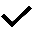 ValilikValilikMilli	EğitimÇalışanlarıMüdürlüğüİlçe	Milli MüdürlükleriEğitimOkullar ve Bağlı KurumlarOkullar ve Bağlı KurumlarÖğretmenler Çalışanlarve	DiğerÖğrencilerÖğrencilerVelilerVelilerOkul Aile BirliğiOkul Aile BirliğiÜniversiteÜniversiteÖzel İdareÖzel İdareBelediyelerBelediyelerGüvenlik Güçleri (Emniyet, Jandarma)Güvenlik Güçleri (Emniyet, Jandarma)Bayındırlık Müdürlüğüve	İskânSosyal MüdürlüğüHizmetlerGençlik ve Spor MüdürlüğüGençlik ve Spor MüdürlüğüMuhtarlıkMuhtarlıkİşveren kuruluşlarİşveren kuruluşlarSivil Toplum KuruluşlarıSivil Toplum KuruluşlarıTurizm Uygulama otelleriTurizm Uygulama otelleriPaydaşİç PaydaşDış PaydaşYararlanıcı (Müşteri)Neden Paydaş?ÖnceliğiMEBXBağlı olduğumuz merkezi idare1ÖğrencilerXHizmetlerimizdenyaralandıkları için1Özel İdareXTedarikçi mahalli idare1STKXAmaç	ve	hedeflerimizeulaşmak	iş	birliği yapacağımız kurumlar..Ürün/HizmetYararlanıcı (Müşteri)Eğitim-Öğretim (Örgün- Yaygın)Yatılılık-BurslulukNitelikli İş GücüAR-GE, Projeler, DanışmanlıkAltyapı, Donatım YatırımYayımRehberlik, Kurs, Sosyal etkinliklerMezunlar (Öğrenci)Ölçme-DeğerlendirmeÖğrencilerXXXXXVelilerXÜniversitelerooXMedyaooUluslararası kuruluşlarooMeslek KuruluşlarıSağlık kuruluşlarıoDiğer KurumlaroÖzel sektörXooOkul/Kurum İçiAnaliz İçerik TablosuÖğrenci sayılarıOkulumuzda 116 öğrenci bulunmaktadır. Okulumuzda BEP’li öğrenci yoktur.Akademik başarı verilerie-Okul kayıtları kullanılarak erişim sağlanabilir.Sosyal-kültürel-bilimsel ve sportif başarı verileriOkulumuz İl Milli eğitim ve diğer kurumlar tarafından düzenlenen yarışmalara katılım oranı düşük olup bu alanda alınmış bir ödül bulunmamaktadır.Öğrenme stilleri envanteriOkul rehberlik servisimiz yoktur.Devam-devamsızlık verileriOkulumuzda sürekli devamsız öğrenci bulunmamaktadır. Okul rehberlik servisi tarafından devamsızlık nedenleri anketi uygulanarak detaylı bir analiz yapılmış olup elde edilen sonuçlar değerlendirilmiştir.Okul	disiplinini	etkileyen faktörler anketiOkul rehberlik servisimiz yoktur.İnsan kaynakları verileriOkulumuzda 1 Müdür, 1 Müdür yardımcısı ve 5 öğretmen bulunmaktadır. Yüksek Lisans eğitimi olan 1, lisans eğitimin tamamlayan 4 öğretmen bulunmaktadır.Öğretmenlerin	hizmet	içi eğitime katılma oranlarıMEBBİS verileri kullanılarak erişim sağlanabilir.Öğrenme ortamı verileriOkulumuzda faal olarak kullanılan 5 derslik, 1 kütüphane,1 çok amaçlı salon bulunmaktadır. 3 derslik boş bulunmaktadır.Okul/kurum ortamını değerlendirme anketiOkul rehberlik servisimiz yoktur.UnvanErkekKadınToplamOkul Müdürü ve Müdür Yardımcısı202Sınıf Öğretmeni134Okul Öncesi Öğretmeni-11Branş Öğretmeni-00Rehber Öğretmen---İdari Personel---Yardımcı Personel-11Güvenlik Personeli---Toplam Çalışan Sayıları358Hizmet Süreleri2024 Yılı İtibarıyla2024 Yılı İtibarıylaHizmet SüreleriKişi Sayısı%1-4 Yıl05-6 Yıl07-10 Yıl010yılÜzeri2%100Hizmet SüreleriBranşıKadınErkekHizmet YılıToplam1-3 YılSınıf  Öğretmeni0004-6 YılSınıf  Öğretmeni1017-10 YılSınıf  Öğretmeni10111-15 YılSınıf  Öğretmeni00016-20Sınıf  Öğretmeni22420 ve üzeriSınıf  Öğretmeni011Adı ve SoyadıGöreviKatıldığı Çalışmanın AdıKatıldığı YılBelge NoBülent CENGİZMüdürEtik Eğitimi Semineri20242024510142Bülent CENGİZMüdürMEB Birim Amirlerinin Öğretmen Bilgilendirme Semineri20232023007736Bülent CENGİZMüdürOkul Kültürünün Geliştirilmesi Semineri20232023003856Bülent CENGİZMüdürOkul Öncesi Döneminde Çocuklar İçin Matematik Oyunları Semineri20232023002463Muhammet KAFALIMüdür YardımcısıOkul Kültürünün Geliştirilmesi Semineri20232023003856Muhammet KAFALIMüdür YardımcısıTürk Mitolojisinin Eğitimdeki Yeri ve Önemi Semineri	20232023002450Adı ve SoyadıBranşıKatıldığı Çalışmanın AdıKatıldığı YılToplam saatFatma FİLİZOKUL ÖNC.ÖĞRT.Okul Öncesi Dönemde Kapsayıcı Eğitim Uygulamaları Semineri20232023510231Fatma FİLİZOKUL ÖNC.ÖĞRT.MEB Birim Amirlerinin Öğretmen Bilgilendirme Semineri20232023007736Fatma FİLİZOKUL ÖNC.ÖĞRT.Özel Yetenekli Öğrencilerin Ayırt Edici Özellikleri Semineri20232023003870Fatma FİLİZOKUL ÖNC.ÖĞRT.Gençlerle İletişim Semineri20232023003861Fatma FİLİZOKUL ÖNC.ÖĞRT.Okul Kültürünün Geliştirilmesi Semineri20232023003856Fatma FİLİZOKUL ÖNC.ÖĞRT.Okul Öncesi Döneminde Çocuklar İçin Matematik Oyunları Semineri20232023002463Fatma FİLİZOKUL ÖNC.ÖĞRT.Türk Mitolojisinin Eğitimdeki Yeri ve Önemi Semineri20232023002450Fatma FİLİZOKUL ÖNC.ÖĞRT.Bağımlılıkla Mücadele Semineri 120232023000861Hatice BİRCAN BOZKURTSINIF ÖĞRTMEB Birim Amirlerinin Öğretmen Bilgilendirme Semineri20232023007736Hatice BİRCAN BOZKURTSINIF ÖĞRTUluslararası Mangala Oyunları Semineri 220232023003839Hatice BİRCAN BOZKURTSINIF ÖĞRTTürk Mitolojisinin Eğitimdeki Yeri ve Önemi Semineri20232023002450Tamer ERYİĞİTSINIF ÖĞRTMEB Birim Amirlerinin Öğretmen Bilgilendirme Semineri20232023007736Tamer ERYİĞİTSINIF ÖĞRTÖzel Yetenekli Öğrencilerin Ayırt Edici Özellikleri Semineri20232023003870Tamer ERYİĞİTSINIF ÖĞRTTürk Mitolojisinin Eğitimdeki Yeri ve Önemi Semineri20232023002450Rabia YILDIRIM ÇEVİKSINIF ÖĞRTMEB Birim Amirlerinin Öğretmen Bilgilendirme Semineri20232023007736Rabia YILDIRIM ÇEVİKSINIF ÖĞRTÖzel Yetenekli Öğrencilerin Ayırt Edici Özellikleri Semineri20232023003870Rabia YILDIRIM ÇEVİKSINIF ÖĞRTTürk Mitolojisinin Eğitimdeki Yeri ve Önemi Semineri20232023002450Derya OKSINIF ÖĞRTMEB Birim Amirlerinin Öğretmen Bilgilendirme Semineri20232023007736Derya OKSINIF ÖĞRTTürk Mitolojisinin Eğitimdeki Yeri ve Önemi Semineri20232023002450Derya OKSINIF ÖĞRTSosyal Etkinlikler, Kulüp Faaliyetleri ve Toplum Hizmeti Çalışmaları Semineri20232023007730Derya OKSINIF ÖĞRTZaman Yönetimi Semineri20232023002452Yıl İçerisinde Okul/Kurumdan Ayrılan Yönetici SayısıYıl İçerisinde Okul/Kurumdan Ayrılan Yönetici SayısıYıl İçerisinde Okul/Kurumdan Ayrılan Yönetici SayısıYıl İçerisinde Okul/Kurumda Göreve Başlayan Yönetici SayısıYıl İçerisinde Okul/Kurumda Göreve Başlayan Yönetici SayısıYıl İçerisinde Okul/Kurumda Göreve Başlayan Yönetici Sayısı202120222023202120222023TOPLAM100100Yıl İçerisinde Kurumdan Ayrılan Öğretmen SayısıYıl İçerisinde Kurumdan Ayrılan Öğretmen SayısıYıl İçerisinde Kurumdan Ayrılan Öğretmen SayısıYıl İçerisinde Kurumda Göreve Başlayan Öğretmen SayısıYıl İçerisinde Kurumda Göreve Başlayan Öğretmen SayısıYıl İçerisinde Kurumda Göreve Başlayan Öğretmen Sayısı202120222023202120222023TOPLAM412221GöreviErkekKadınEğitim DurumuHizmet YılıToplam1Hizmetli 0000Çalışanın UnvanıGörevleriOkul MüdürüDers okutmanın yanında kanun, tüzük, yönetmelik, yönerge, program ve emirlere uygun olarak görevlerini yürütmeye, okulu düzene koymaya ve denetlemeye yetkilidir. Müdür, okulun amaçlarına uygun olarak yönetilmesinden, değerlendirilmesinden ve geliştirmesinden sorumludur. Okul müdürü, görev tanımında belirtilen diğer görevleri de yapar.Müdür YardımcısıDers okutmanın yanında okulun her türlü eğitim-öğretim, yönetim, öğrenci, personel, tahakkuk, ayniyat, yazışma, eğitici etkinlikler, yatılılık, bursluluk, güvenlik, beslenme, bakım, koruma, temizlik, düzen, halkla ilişkiler gibi işleriyle ilgili olarak okul müdürü tarafından verilen görevleri yapar.Öğretmenlerİlköğretim okullarında dersler sınıf veya branş öğretmenleri tarafından okutulur. Öğretmenler, kendilerine verilen sınıfın veya şubenin derslerini, programda belirtilen esaslara göre plânlamak, okutmak, bunlarla ilgili uygulama ve deneyleri yapmak, ders dışında okulun eğitim-öğretim ve yönetim işlerine etkin bir biçimde katılmak ve bu konularda kanun, yönetmelik ve emirlerde belirtilen görevleri yerine getirmekle yükümlüdürler.Yardımcı Hizmetler PersoneliOkul yönetimince yapılacak plânlama ve iş bölümüne göre her türlü yazı ve dosyayı dağıtmak ve toplamak, başvuru sahiplerini karşılamak ve yol göstermek, hizmet yerlerini temizlemek, aydınlatmak ve ısıtma yerlerinde çalışmak, nöbet tutmak, okula getirilen ve çıkarılan her türlü araç-gereç ve malzeme ile eşyayı taşıma ve yerleştirme işlerini yapmakla yükümlüdürler.Mevcut KapasiteMevcut KapasiteMevcut KapasiteMevcut KapasiteMevcut Kapasite Kullanımı ve PerformansMevcut Kapasite Kullanımı ve PerformansMevcut Kapasite Kullanımı ve PerformansMevcut Kapasite Kullanımı ve PerformansMevcut Kapasite Kullanımı ve PerformansMevcut Kapasite Kullanımı ve PerformansPsikolojik Danışman Norm SayısıGörev Yapan Psikolojik Danışman Sayısıİhtiyaç Duyulan Psikolojik Danışman SayısıGörüşme Odası SayısıDanışmanlık Hizmeti AlanDanışmanlık Hizmeti AlanDanışmanlık Hizmeti AlanRehberlik Hizmetleri İle İlgili Düzenlenen Eğitim/Paylaşım Toplantısı vb. Faaliyet SayısıRehberlik Hizmetleri İle İlgili Düzenlenen Eğitim/Paylaşım Toplantısı vb. Faaliyet SayısıRehberlik Hizmetleri İle İlgili Düzenlenen Eğitim/Paylaşım Toplantısı vb. Faaliyet SayısıPsikolojik Danışman Norm SayısıGörev Yapan Psikolojik Danışman Sayısıİhtiyaç Duyulan Psikolojik Danışman SayısıGörüşme Odası SayısıÖğrenci SayısıÖğretmen SayısıVeli SayısıÖğretmenlere YönelikÖğrencilere YönelikVelilere Yönelik0010000221Fiziki MekânVarYokAdediİhtiyaçAçıklamaÖğretmen Odası√10Ekipman Odası√10Kütüphane√10Rehberlik Servisi√01Resim Odası√01Müzik Odası√01Çok Amaçlı Salon√10Spor Salonu√01Bilgisayar Laboratuvarı√01SINIFIKızErkekToplamANA SINIFI A96151/A1111222/A137203/A1218304/A81119Toplam5363116Araç-Gereçler202120222023İhtiyaçBilgisayar1515160Fotokopi Makinası1120Akıllı Tahta0040Yazıcı2222Kamera121284TV0001Taşınabilir ses cihazı0010Anfi ses sistemi1111İnternet8 mbps16 mbps32 mbpsFiberHarcama KalemiÇeşitleriOnarımOkul/kurum binası ve tesisatlarıyla ilgili her türlüküçük onarım; makine, bilgisayar, yazıcı vb. bakım giderleriSosyal-sportif faaliyetlerEtkinlikler ile ilgili giderlerTemizlikTemizlik malzemeleri alımıİletişimTelefon, faks, internet, posta, mesaj giderleriKırtasiyeHer türlü kırtasiye ve sarf malzemesi giderleriYILLAR202120212022202220232023HARCAMA KALEMLERİGELİRGİDERGELİRGİDERGELİRGİDERTemizlik55.911,63TL29.319,17 TLKüçük Onarım55.911,63TL29.319,17 TLBilgisayar Harcamaları55.911,63TL29.319,17 TLBüro Makinaları Harcamaları55.911,63TL29.319,17 TLTelefon55.911,63TL29.319,17 TLSosyal Faaliyetler55.911,63TL29.319,17 TLKırtasiye55.911,63TL29.319,17 TLGENEL55.911,63TL55.911,63TL29.319,17 TL29.319,17 TLÖĞRENCİ DURUMU2020-20212021-20222022-2023Genel Öğrenci mevcudu126120115Ortalama Sınıf Mevcudu252018Mevcudu en fazla olan sınıf öğrenci sayısı272320Mevcudu en az olan sınıf öğrenci sayısı181716Kaynaştırma eğitimine tabi öğrenci sayısı221İYEP2020-20212021-20222022-2023Kurs Açılan DerslerMODÜL 1 MODÜL 2 MODÜL 3MODÜL 1 MODÜL 2 MODÜL 3MODÜL 1 MODÜL 2 MODÜL 3Kursa Katılan Öğrenci Sayısı780Kurslarda Görev Alan Öğretmen Sayısı110OKULUN AKADEMİK BAŞARISI2020-20212021-20222022-2023Sınavla öğrenci alan liselere yerleşen öğrenci sayısı000İl başarı sırası000Sınıfını doğrudan geçen öğrenci oranı%100%100%100Sınıf tekrarı yapan öğrenci oranı000OKUL FAALİYETLERİNEKATILIMKutlama EtkinlikleriKutlama EtkinlikleriKutlama EtkinlikleriAnma GünleriAnma GünleriAnma GünleriKermeslerKermeslerKermeslerOKUL FAALİYETLERİNEKATILIMGörevli Öğretmen SayısıKatılan Öğrenci SayısıKatılan Veli sayısıGörevli Öğretmen SayısıKatılan Öğrenci SayısıKatılan Veli sayısıGörevli Öğretmen SayısıKatılan Öğrenci SayısıKatılan Veli sayısı2020-20215129505129400002021-20225120525120500002022-2023512050512052000OKUL KÜLTÜREL FAALİYETLERİNE KATILIMGEZİLERGEZİLERGEZİLERSERGİLERSERGİLERSERGİLERTİYATRO-DİNLETİTİYATRO-DİNLETİTİYATRO-DİNLETİOKUL KÜLTÜREL FAALİYETLERİNE KATILIMGörevli Öğretmen SayısıKatılan Öğrenci SayısıKatılan Veli sayısıGörevli Öğretmen SayısıKatılan Öğrenci SayısıKatılan Veli sayısıGörevli Öğretmen SayısıKatılan Öğrenci SayısıKatılan Veli sayısı2020-2021350300000002021-2022352220000002022-202325730000000BİLİMSEL ÇALIŞMA PROJE DURUMU2020-20212021-20222022-2023Okul bilimsel araştırmaları (Okulun paydaşlarınca yapılan bilimsel araştırmalar belirtilir.)000Okul bilimsel yayınları (Okul/kurum ya da okul paydaşlarınca yayımlanan kitap, makale vb. bilimsel yayımlardan bahsedilir.)000Okulun Katıldığı Proje Sayısı000SPOR KULÜBÜ FAALİYETLERİSPOR KULÜBÜ FAALİYETLERİ2020-20222021-20232022-2024Masa TenisiAntrenör Sayısı---Masa TenisiLisanslı Öğrenci Sayısı---Masa TenisiKazanılan Başarılar---Masa TenisiMezun olduktan sonra spora devam eden öğrenci sayısı---BocceAntrenör Sayısı---BocceLisanslı Öğrenci Sayısı---BocceKazanılan Başarılar---Boccemezun olduktan sonra spora devam eden öğrenci sayısı---FutbolAntrenör Sayısı---FutbolLisanslı Öğrenci Sayısı---FutbolKazanılan Başarılar---Futbolmezun olduktan sonra spora devam eden öğrenci sayısı---VoleybolAntrenör Sayısı---VoleybolLisanslı Öğrenci Sayısı---VoleybolKazanılan Başarılar---Voleybolmezun olduktan sonra spora devam eden öğrenci sayısı---ÖĞRENCİ DEVAMDURUMU2020-20212021-20222022-2023Öğrencilerin Devamsızlık Ortalaması567Devamsızlıktan Kalan Öğrenci Sayısı000Önceki Yıl devamsız olup da devamı sağlanan öğrenci sayısı000KURULAN SOSYAL KULÜPLERKULÜPLERİN GERÇEKLEŞTİRDİĞİ FAALİYET SAYISIKULÜPLERİN GERÇEKLEŞTİRDİĞİ FAALİYET SAYISIKULÜPLERİN GERÇEKLEŞTİRDİĞİ FAALİYET SAYISIKURULAN SOSYAL KULÜPLER2020-20212021-20222022-2023SPOR KULÜBÜ787AFET HAZIRLIK KULÜBÜ444GÖRSEL SANATLAR KULÜBÜ222MÜZİK KULÜBÜ223DEĞERLER KULÜBÜ-33KÜTÜPHANECİLİK KULÜBÜ344YABANCI DİL KULÜBÜ222ÇEVRE KORUMA KULÜBÜ--2BİLİM FEN VE TEKNOLOJİ KULÜBÜ222DEMOKRASİ İNSAN HAKLARI ve YURTTAŞLIK KULÜBÜ222PERSONEL DEVAM DURUMU2020-20212021-20222022-2023Personel Sevk Alma ortalaması---Zorunlu izinler hariç alınan izin süreleri346Alınan rapor ortalaması2,53,24,3Politik ve yasal etmenlerEkonomik çevre değişkenleriOkulumuz, Milli Eğitim Bakanlığı politikaları ve Milli Eğitim Bakanlığı 2024–2028 stratejik planlama faaliyetleri ışığında eğitim-öğretim faaliyetlerine devam etmektedir. Öğrencilerini eğitimin merkezine koyan bir yaklaşım sergileyen okulumuz, öğrencilerin yeniliklere açık ve yeniliklerden haberdar, gelişim odaklı olmasını sağlayıcı, önleyici çalışmalarla, risklerden koruyucu politikalar uygulayarak yasal sorumluluklarını en iyi şekilde yerine getirmek için çalışmaktadır.Bakanlık, il ve ilçe stratejik planlarının incelenmesi,Yasal yükümlülüklerin belirlenmesi,Oluşturulması gereken kurul ve komisyonlar,Okul/kurum çevresindeki politik durum.      Okulumuzun bulunduğu bölge olarak genel bağlamda ailelerimizin sosyo ekonomik seviyeleri orta durumda olan ailelerden oluşmaktadır. Bu bağlamda ailelerin okulun maddi kaynaklarına katkısı pek olmamaktadır. Belli dönemlerde okul bünyesinde okul-aile işbirliği ile çalışmaları düzenlenmekte, buradan elde edilen gelirlerle okulumuzun eksikleri giderilmeye çalışılmaktadır. Bölge genel olarak işçilerden oluşmaktadır. Çok az da olsa memur velilerde vardır. Okulumuzun ihtiyaçları Merkezi yönetim bütçesinden gönderilen ödenekler ve Okul-Aile Birliği tarafından karşılanmaktadır.Sosyal-kültürel çevre değişkenleriTeknolojik çevre değişkenleri      Okulumuzun bulunduğu tarım ve hayvancılık faaliyetlerinin yoğun olarak yapıldığı bir kasabadır. Öğrencilerimizde boş zamanlarını değerlendirme konusunda eksiklikler bulunmaktadır. Yapılacak Aile seminerlerinde ve okul kitap okuma etkinliklerinde bunun giderilmesi sağlanacaktır. Sosyal kültürel olarak çeşitli faaliyetlerimiz amaçlanmıştır. Kermes, Okuma Bayramı vs  yapılarak sosyal anlamda velinin okulla bütünleşmesi sağlanmakta ve kültürün devamını sağlamaktadır.      Okulumuz ile ilgili faaliyetlerimiz e-okul sistemi üzerinden yürütülmektedir. Okulumuz bünyesindeki teknolojik açıdan akıllı tahta, bilgisayarlar, mümkün olduğunca yararlanılmaya çalışılmaktadır.Ayrıca teknoloji ve bilgiyi elde etme imkânları açısından baktığımız zaman, imkânlar mevcut olmamakla birlikte, öğrencilerimiz artık bilgiyi internet üzerinden akıllı tahtalardan edinmektedir.Velilerin günümüz teknolojisinde akıllı telefonlar kullanması, ev interneti kullanması bilgiye ulaşmayı hızlandırmaktadır. Ekolojik ve doğal çevre değişkenleriEtik ve ahlaksal değişkenler       Okulumuz yerleşim yeri olarak kasaba olması, ekonomik faaliyetlere bağlı olarak okula devam konusunda dönemsel sorunlar yaşanmakta ve bu da akademik başarıyı olumsuz etkilemektedir.  Karşılıklı Saygı ve Hoşgörü, Dürüstlük ve Güvenilirlik, Dayanışma ve Yardımlaşma, Çevre Duyarlılığı ve Temizlik, Adalet ve Eşitlik: anlaşmazlıkların barışçıl bir şekilde çözülmesine yardımcı olur. Bu etik ve ahlaki değerler mahallede sakinler arasında harmoni ve dayanışmanın sağlanmasına yardımcı olabilir. Bu değerlerin benimsenmesi, toplumun daha sağlıklı ve mutlu bir şekilde bir arada yaşamasını sağlayabilir. Bu duruma en büyük katkıyı sağlayacak olanda okullardırFormun Üstüİç Çevreİç ÇevreDış ÇevreDış ÇevreGüçlü YönlerZayıf YönlerFırsatlarTehditler Öğrencilerin devamsızlık yapmaması, disiplin sorunları yaşanmaması,Öğrenci başına düşen açık alan oranının yetersiz olması.Yerel Yönetimin eğitim hizmetlerine yönelik duyarlılığı,Okulumuzun kırsal kesimde olmasından dolayı güvenlik tehdidiTeknolojik alt yapıdan öğretmenlerin yararlanma düzeylerinin yüksek olması. Genç ve dinamik bir eğitim çalışanlarının bulunması.Çalışanların sosyal ve kültürel faaliyetlere yeterince katılmaması.Hayırseverlerin bağışları ve duyarlılığıOkulumuza meydana gelen maddi zararlardan dolayı yapılan masraflar.Teknolojik yapının yeterli olmasıProje, beceri üretme potansiyelinin düşük olması.Konum itibariyle, kentleşmenin getirdiği, trafik, gürültü, sosyal karmaşa gibi olumsuzluklardan göreli olarak daha az etkilenmesi.Teknolojik alt yapının yenilenememesi.Kaynak çeşitliliğinin bulunması.Öğrenci akademik başarısının düşük olmasıYakın sosyal çevrede eğitim kurumuna destek olma eğiliminin yüksek olması,Okul binasının trafiğe çok tehlikeli bir bölgeye kurulmuş olmasıFırsatlarTehditlerGüçlü YönlerOkulumuzun donanım kaynaklarını daha da artırmak için Belediye ve gönüllülerle iletişimin artırılması. Öğretmenlerin akademik ilerlemelerini artırmak için ilgili kurumlarla iş birliğinin sağlanması.Olumlu öğrenci davranışlarının ödüllendirilmesi.Okulumuzun kırsal kesimde olmasından dolayı güvenlik tehdidini önlemek için Jandarma ile iş birliği kurulması.Okulumuza yapılan maddi zararlardan dolayı yapılan masrafları en aza indirmek için caydırıcı tedbirlerin alınmalıZayıf YönlerÖğrencilerin akademik başarılarını artırmak için gerekli birimlerle iş birliğinin yapılması.Öğrencilerin sportif ve sanatsal etkinliklere katılımı için ödüllendirmelerin yapılması.Veli iletişiminin istenen düzeye çıkarılarak iş birliği yapılması. Durum Analizi AşamalarıTespitlerİhtiyaçlarUygulanmakta Olan Stratejik Planın Değerlendirilmesiİzleme ve değerlendirme çalışmalarında eksiklikler saptanmıştır.İzleme ve değerlendirme için etkin bir sistem kurulmasıPaydaş AnaliziAileler ile iletişim ve iş birliği yetersizdir.Aileler ile ilişkileri güçlendirecekbir ekosistemin kurulmasıOkul İçi AnalizÖğrencilerin öğrenme stilleri arasında en yüksek yüzde (%80) sosyal öğrenmedir.İş birlikçi öğretim tekniklerine ağırlık verilmesiTemel DeğerlerimizTemel Değerlerimiz1Empati	2Bilimsel Bilgiye Hakim3Teknolojiye Hakim4Milli ve Manevi Değerlere Sahip Çıkan5Uluslararası Normları Benimsemiş6Paylaşımcılık7Ulaşılabilir8Güvenilirlik ve tarafsızlık9Kaliteli10Samimi11Verimli Olan12Saygınlık	13ŞeffaflıkAmaç 1A.1. Temel eğitimde öğrencilerin kaliteli eğitime erişimleri fırsat eşitliği temelinde artırılarak bilişsel, duyuşsal ve fiziksel olarak çok yönlü gelişimleri sağlanacak ve temel hayat becerilerini edinmiş öğrenciler yetiştirilecektir.A.1. Temel eğitimde öğrencilerin kaliteli eğitime erişimleri fırsat eşitliği temelinde artırılarak bilişsel, duyuşsal ve fiziksel olarak çok yönlü gelişimleri sağlanacak ve temel hayat becerilerini edinmiş öğrenciler yetiştirilecektir.A.1. Temel eğitimde öğrencilerin kaliteli eğitime erişimleri fırsat eşitliği temelinde artırılarak bilişsel, duyuşsal ve fiziksel olarak çok yönlü gelişimleri sağlanacak ve temel hayat becerilerini edinmiş öğrenciler yetiştirilecektir.A.1. Temel eğitimde öğrencilerin kaliteli eğitime erişimleri fırsat eşitliği temelinde artırılarak bilişsel, duyuşsal ve fiziksel olarak çok yönlü gelişimleri sağlanacak ve temel hayat becerilerini edinmiş öğrenciler yetiştirilecektir.A.1. Temel eğitimde öğrencilerin kaliteli eğitime erişimleri fırsat eşitliği temelinde artırılarak bilişsel, duyuşsal ve fiziksel olarak çok yönlü gelişimleri sağlanacak ve temel hayat becerilerini edinmiş öğrenciler yetiştirilecektir.A.1. Temel eğitimde öğrencilerin kaliteli eğitime erişimleri fırsat eşitliği temelinde artırılarak bilişsel, duyuşsal ve fiziksel olarak çok yönlü gelişimleri sağlanacak ve temel hayat becerilerini edinmiş öğrenciler yetiştirilecektir.A.1. Temel eğitimde öğrencilerin kaliteli eğitime erişimleri fırsat eşitliği temelinde artırılarak bilişsel, duyuşsal ve fiziksel olarak çok yönlü gelişimleri sağlanacak ve temel hayat becerilerini edinmiş öğrenciler yetiştirilecektir.A.1. Temel eğitimde öğrencilerin kaliteli eğitime erişimleri fırsat eşitliği temelinde artırılarak bilişsel, duyuşsal ve fiziksel olarak çok yönlü gelişimleri sağlanacak ve temel hayat becerilerini edinmiş öğrenciler yetiştirilecektir.A.1. Temel eğitimde öğrencilerin kaliteli eğitime erişimleri fırsat eşitliği temelinde artırılarak bilişsel, duyuşsal ve fiziksel olarak çok yönlü gelişimleri sağlanacak ve temel hayat becerilerini edinmiş öğrenciler yetiştirilecektir.A.1. Temel eğitimde öğrencilerin kaliteli eğitime erişimleri fırsat eşitliği temelinde artırılarak bilişsel, duyuşsal ve fiziksel olarak çok yönlü gelişimleri sağlanacak ve temel hayat becerilerini edinmiş öğrenciler yetiştirilecektir.Hedef 1.1H.1.1. Öğrencilerin bilimsel, kültürel, sanatsal, sportif ve toplum hizmeti alanlarında ders dışı etkinliklere katılım oranı artırılacaktır.H.1.1. Öğrencilerin bilimsel, kültürel, sanatsal, sportif ve toplum hizmeti alanlarında ders dışı etkinliklere katılım oranı artırılacaktır.H.1.1. Öğrencilerin bilimsel, kültürel, sanatsal, sportif ve toplum hizmeti alanlarında ders dışı etkinliklere katılım oranı artırılacaktır.H.1.1. Öğrencilerin bilimsel, kültürel, sanatsal, sportif ve toplum hizmeti alanlarında ders dışı etkinliklere katılım oranı artırılacaktır.H.1.1. Öğrencilerin bilimsel, kültürel, sanatsal, sportif ve toplum hizmeti alanlarında ders dışı etkinliklere katılım oranı artırılacaktır.H.1.1. Öğrencilerin bilimsel, kültürel, sanatsal, sportif ve toplum hizmeti alanlarında ders dışı etkinliklere katılım oranı artırılacaktır.H.1.1. Öğrencilerin bilimsel, kültürel, sanatsal, sportif ve toplum hizmeti alanlarında ders dışı etkinliklere katılım oranı artırılacaktır.H.1.1. Öğrencilerin bilimsel, kültürel, sanatsal, sportif ve toplum hizmeti alanlarında ders dışı etkinliklere katılım oranı artırılacaktır.H.1.1. Öğrencilerin bilimsel, kültürel, sanatsal, sportif ve toplum hizmeti alanlarında ders dışı etkinliklere katılım oranı artırılacaktır.H.1.1. Öğrencilerin bilimsel, kültürel, sanatsal, sportif ve toplum hizmeti alanlarında ders dışı etkinliklere katılım oranı artırılacaktır.Performans GöstergeleriPerformans GöstergeleriHedefe Etkisi (%)Başlangıç Değeri20242025202620272028İzleme SıklığıRapor SıklığıPG .1.1. Okulda bir eğitim ve öğretim döneminde bilimsel, kültürel, sanatsal ve sportif alanlarda en az bir faaliyete katılan öğrenci oranı (%)PG .1.1. Okulda bir eğitim ve öğretim döneminde bilimsel, kültürel, sanatsal ve sportif alanlarda en az bir faaliyete katılan öğrenci oranı (%)%20020304050556 ay1 yılPG 1.2 . Bir eğitim ve öğretim yılında en az iki sosyal sorumluluk ve toplum hizmeti çalışmalarına katılan öğrenci oranı (%)PG 1.2 . Bir eğitim ve öğretim yılında en az iki sosyal sorumluluk ve toplum hizmeti çalışmalarına katılan öğrenci oranı (%)%201001101201201301306 ay1 yılPG 1.3 . Bir eğitim ve öğretim yılında yerel, ulusal ve uluslararası proje, yarışma vb. etkinliklere katılan öğrenci oranı (%)PG 1.3 . Bir eğitim ve öğretim yılında yerel, ulusal ve uluslararası proje, yarışma vb. etkinliklere katılan öğrenci oranı (%)%2005101520256 ay1 yılPG 1.4. Okulda bir eğitim ve öğretim yılında geleneksel çocuk oyunları alt başlığında en az bir faaliyete katılan öğrenci oranı (%)PG 1.4. Okulda bir eğitim ve öğretim yılında geleneksel çocuk oyunları alt başlığında en az bir faaliyete katılan öğrenci oranı (%)%20010203040456 ay1 yılPG.1.5 Okulda bir eğitim ve öğretim yılında geleneksel çocuk oyunlarına yönelik olarak düzenlenen alan/mekan sayısı.PG.1.5 Okulda bir eğitim ve öğretim yılında geleneksel çocuk oyunlarına yönelik olarak düzenlenen alan/mekan sayısı.%201111116 ay 1 yılKoordinatör BirimKoordinatör BirimOkul Stratejik Planlama EkibiOkul Stratejik Planlama EkibiOkul Stratejik Planlama EkibiOkul Stratejik Planlama EkibiOkul Stratejik Planlama EkibiOkul Stratejik Planlama EkibiOkul Stratejik Planlama EkibiOkul Stratejik Planlama EkibiOkul Stratejik Planlama Ekibiİş Birliği Yapılacak Birimlerİş Birliği Yapılacak BirimlerOkul İdaresi, Belediye ve Muhtarlıkları ve öğrenci velileriOkul İdaresi, Belediye ve Muhtarlıkları ve öğrenci velileriOkul İdaresi, Belediye ve Muhtarlıkları ve öğrenci velileriOkul İdaresi, Belediye ve Muhtarlıkları ve öğrenci velileriOkul İdaresi, Belediye ve Muhtarlıkları ve öğrenci velileriOkul İdaresi, Belediye ve Muhtarlıkları ve öğrenci velileriOkul İdaresi, Belediye ve Muhtarlıkları ve öğrenci velileriOkul İdaresi, Belediye ve Muhtarlıkları ve öğrenci velileriOkul İdaresi, Belediye ve Muhtarlıkları ve öğrenci velileriRisklerRisklerProjelere öğrenci katılımının yetersizliği,Çocuk oyunları konusunda eğitim almış personelin bulunmayışıProjelere öğrenci katılımının yetersizliği,Çocuk oyunları konusunda eğitim almış personelin bulunmayışıProjelere öğrenci katılımının yetersizliği,Çocuk oyunları konusunda eğitim almış personelin bulunmayışıProjelere öğrenci katılımının yetersizliği,Çocuk oyunları konusunda eğitim almış personelin bulunmayışıProjelere öğrenci katılımının yetersizliği,Çocuk oyunları konusunda eğitim almış personelin bulunmayışıProjelere öğrenci katılımının yetersizliği,Çocuk oyunları konusunda eğitim almış personelin bulunmayışıProjelere öğrenci katılımının yetersizliği,Çocuk oyunları konusunda eğitim almış personelin bulunmayışıProjelere öğrenci katılımının yetersizliği,Çocuk oyunları konusunda eğitim almış personelin bulunmayışıProjelere öğrenci katılımının yetersizliği,Çocuk oyunları konusunda eğitim almış personelin bulunmayışıStratejilerStratejilerS1 Her bir öğrencinin bir kulüp faaliyetinde aktif olarak yer alması sağlanarak kulüp faaliyetlerinin etkinliği artırılacaktır.S2 Öğrencilerin seviyelerine uygun olarak toplumsal sorunların çözümüne katkı sağlamak ve farkındalık oluşturmak amacıyla afet ve acil durum, çevre, eğitim, spor, kültür ve turizm, sağlık ve sosyal hizmetler alanlarında toplum hizmeti faaliyetlerine katılımları artırılacaktır.S3 Okul bünyesinde yarışmalar düzenlenecektir.S4 Diğer kurum ve kuruluşlarla iş birliği içerisinde yürütülen bilimsel, sosyal, kültürel, sanatsal ve sportif alanlardaki faaliyetler artırılacaktır.S5 Okul bahçeleri çocukların geleneksel oyunlarla vakit geçirmelerini sağlayacak ve gelişimlerini destekleyecek şekilde etkin olarak kullanılacaktır.S1 Her bir öğrencinin bir kulüp faaliyetinde aktif olarak yer alması sağlanarak kulüp faaliyetlerinin etkinliği artırılacaktır.S2 Öğrencilerin seviyelerine uygun olarak toplumsal sorunların çözümüne katkı sağlamak ve farkındalık oluşturmak amacıyla afet ve acil durum, çevre, eğitim, spor, kültür ve turizm, sağlık ve sosyal hizmetler alanlarında toplum hizmeti faaliyetlerine katılımları artırılacaktır.S3 Okul bünyesinde yarışmalar düzenlenecektir.S4 Diğer kurum ve kuruluşlarla iş birliği içerisinde yürütülen bilimsel, sosyal, kültürel, sanatsal ve sportif alanlardaki faaliyetler artırılacaktır.S5 Okul bahçeleri çocukların geleneksel oyunlarla vakit geçirmelerini sağlayacak ve gelişimlerini destekleyecek şekilde etkin olarak kullanılacaktır.S1 Her bir öğrencinin bir kulüp faaliyetinde aktif olarak yer alması sağlanarak kulüp faaliyetlerinin etkinliği artırılacaktır.S2 Öğrencilerin seviyelerine uygun olarak toplumsal sorunların çözümüne katkı sağlamak ve farkındalık oluşturmak amacıyla afet ve acil durum, çevre, eğitim, spor, kültür ve turizm, sağlık ve sosyal hizmetler alanlarında toplum hizmeti faaliyetlerine katılımları artırılacaktır.S3 Okul bünyesinde yarışmalar düzenlenecektir.S4 Diğer kurum ve kuruluşlarla iş birliği içerisinde yürütülen bilimsel, sosyal, kültürel, sanatsal ve sportif alanlardaki faaliyetler artırılacaktır.S5 Okul bahçeleri çocukların geleneksel oyunlarla vakit geçirmelerini sağlayacak ve gelişimlerini destekleyecek şekilde etkin olarak kullanılacaktır.S1 Her bir öğrencinin bir kulüp faaliyetinde aktif olarak yer alması sağlanarak kulüp faaliyetlerinin etkinliği artırılacaktır.S2 Öğrencilerin seviyelerine uygun olarak toplumsal sorunların çözümüne katkı sağlamak ve farkındalık oluşturmak amacıyla afet ve acil durum, çevre, eğitim, spor, kültür ve turizm, sağlık ve sosyal hizmetler alanlarında toplum hizmeti faaliyetlerine katılımları artırılacaktır.S3 Okul bünyesinde yarışmalar düzenlenecektir.S4 Diğer kurum ve kuruluşlarla iş birliği içerisinde yürütülen bilimsel, sosyal, kültürel, sanatsal ve sportif alanlardaki faaliyetler artırılacaktır.S5 Okul bahçeleri çocukların geleneksel oyunlarla vakit geçirmelerini sağlayacak ve gelişimlerini destekleyecek şekilde etkin olarak kullanılacaktır.S1 Her bir öğrencinin bir kulüp faaliyetinde aktif olarak yer alması sağlanarak kulüp faaliyetlerinin etkinliği artırılacaktır.S2 Öğrencilerin seviyelerine uygun olarak toplumsal sorunların çözümüne katkı sağlamak ve farkındalık oluşturmak amacıyla afet ve acil durum, çevre, eğitim, spor, kültür ve turizm, sağlık ve sosyal hizmetler alanlarında toplum hizmeti faaliyetlerine katılımları artırılacaktır.S3 Okul bünyesinde yarışmalar düzenlenecektir.S4 Diğer kurum ve kuruluşlarla iş birliği içerisinde yürütülen bilimsel, sosyal, kültürel, sanatsal ve sportif alanlardaki faaliyetler artırılacaktır.S5 Okul bahçeleri çocukların geleneksel oyunlarla vakit geçirmelerini sağlayacak ve gelişimlerini destekleyecek şekilde etkin olarak kullanılacaktır.S1 Her bir öğrencinin bir kulüp faaliyetinde aktif olarak yer alması sağlanarak kulüp faaliyetlerinin etkinliği artırılacaktır.S2 Öğrencilerin seviyelerine uygun olarak toplumsal sorunların çözümüne katkı sağlamak ve farkındalık oluşturmak amacıyla afet ve acil durum, çevre, eğitim, spor, kültür ve turizm, sağlık ve sosyal hizmetler alanlarında toplum hizmeti faaliyetlerine katılımları artırılacaktır.S3 Okul bünyesinde yarışmalar düzenlenecektir.S4 Diğer kurum ve kuruluşlarla iş birliği içerisinde yürütülen bilimsel, sosyal, kültürel, sanatsal ve sportif alanlardaki faaliyetler artırılacaktır.S5 Okul bahçeleri çocukların geleneksel oyunlarla vakit geçirmelerini sağlayacak ve gelişimlerini destekleyecek şekilde etkin olarak kullanılacaktır.S1 Her bir öğrencinin bir kulüp faaliyetinde aktif olarak yer alması sağlanarak kulüp faaliyetlerinin etkinliği artırılacaktır.S2 Öğrencilerin seviyelerine uygun olarak toplumsal sorunların çözümüne katkı sağlamak ve farkındalık oluşturmak amacıyla afet ve acil durum, çevre, eğitim, spor, kültür ve turizm, sağlık ve sosyal hizmetler alanlarında toplum hizmeti faaliyetlerine katılımları artırılacaktır.S3 Okul bünyesinde yarışmalar düzenlenecektir.S4 Diğer kurum ve kuruluşlarla iş birliği içerisinde yürütülen bilimsel, sosyal, kültürel, sanatsal ve sportif alanlardaki faaliyetler artırılacaktır.S5 Okul bahçeleri çocukların geleneksel oyunlarla vakit geçirmelerini sağlayacak ve gelişimlerini destekleyecek şekilde etkin olarak kullanılacaktır.S1 Her bir öğrencinin bir kulüp faaliyetinde aktif olarak yer alması sağlanarak kulüp faaliyetlerinin etkinliği artırılacaktır.S2 Öğrencilerin seviyelerine uygun olarak toplumsal sorunların çözümüne katkı sağlamak ve farkındalık oluşturmak amacıyla afet ve acil durum, çevre, eğitim, spor, kültür ve turizm, sağlık ve sosyal hizmetler alanlarında toplum hizmeti faaliyetlerine katılımları artırılacaktır.S3 Okul bünyesinde yarışmalar düzenlenecektir.S4 Diğer kurum ve kuruluşlarla iş birliği içerisinde yürütülen bilimsel, sosyal, kültürel, sanatsal ve sportif alanlardaki faaliyetler artırılacaktır.S5 Okul bahçeleri çocukların geleneksel oyunlarla vakit geçirmelerini sağlayacak ve gelişimlerini destekleyecek şekilde etkin olarak kullanılacaktır.S1 Her bir öğrencinin bir kulüp faaliyetinde aktif olarak yer alması sağlanarak kulüp faaliyetlerinin etkinliği artırılacaktır.S2 Öğrencilerin seviyelerine uygun olarak toplumsal sorunların çözümüne katkı sağlamak ve farkındalık oluşturmak amacıyla afet ve acil durum, çevre, eğitim, spor, kültür ve turizm, sağlık ve sosyal hizmetler alanlarında toplum hizmeti faaliyetlerine katılımları artırılacaktır.S3 Okul bünyesinde yarışmalar düzenlenecektir.S4 Diğer kurum ve kuruluşlarla iş birliği içerisinde yürütülen bilimsel, sosyal, kültürel, sanatsal ve sportif alanlardaki faaliyetler artırılacaktır.S5 Okul bahçeleri çocukların geleneksel oyunlarla vakit geçirmelerini sağlayacak ve gelişimlerini destekleyecek şekilde etkin olarak kullanılacaktır.Maliyet TahminiMaliyet Tahmini5000 TL5000 TL5000 TL5000 TL5000 TL5000 TL5000 TL5000 TL5000 TLTespitlerTespitlerProjelere öğrenci katılımının yetersiz olduğu tespit edilmiştir.Çocuk oyunları konusunda eğitim almış personelin bulunmamaktadırProjelere öğrenci katılımının yetersiz olduğu tespit edilmiştir.Çocuk oyunları konusunda eğitim almış personelin bulunmamaktadırProjelere öğrenci katılımının yetersiz olduğu tespit edilmiştir.Çocuk oyunları konusunda eğitim almış personelin bulunmamaktadırProjelere öğrenci katılımının yetersiz olduğu tespit edilmiştir.Çocuk oyunları konusunda eğitim almış personelin bulunmamaktadırProjelere öğrenci katılımının yetersiz olduğu tespit edilmiştir.Çocuk oyunları konusunda eğitim almış personelin bulunmamaktadırProjelere öğrenci katılımının yetersiz olduğu tespit edilmiştir.Çocuk oyunları konusunda eğitim almış personelin bulunmamaktadırProjelere öğrenci katılımının yetersiz olduğu tespit edilmiştir.Çocuk oyunları konusunda eğitim almış personelin bulunmamaktadırProjelere öğrenci katılımının yetersiz olduğu tespit edilmiştir.Çocuk oyunları konusunda eğitim almış personelin bulunmamaktadırProjelere öğrenci katılımının yetersiz olduğu tespit edilmiştir.Çocuk oyunları konusunda eğitim almış personelin bulunmamaktadırİhtiyaçlarİhtiyaçlarProjelere öğrenci katılımının teşvik edilmesi ve yönlendirme sağlanmasıÇocuk oyunları konusunda öğretmenlerin hizmet içi  eğitim almalarının sağlanması.Projelere öğrenci katılımının teşvik edilmesi ve yönlendirme sağlanmasıÇocuk oyunları konusunda öğretmenlerin hizmet içi  eğitim almalarının sağlanması.Projelere öğrenci katılımının teşvik edilmesi ve yönlendirme sağlanmasıÇocuk oyunları konusunda öğretmenlerin hizmet içi  eğitim almalarının sağlanması.Projelere öğrenci katılımının teşvik edilmesi ve yönlendirme sağlanmasıÇocuk oyunları konusunda öğretmenlerin hizmet içi  eğitim almalarının sağlanması.Projelere öğrenci katılımının teşvik edilmesi ve yönlendirme sağlanmasıÇocuk oyunları konusunda öğretmenlerin hizmet içi  eğitim almalarının sağlanması.Projelere öğrenci katılımının teşvik edilmesi ve yönlendirme sağlanmasıÇocuk oyunları konusunda öğretmenlerin hizmet içi  eğitim almalarının sağlanması.Projelere öğrenci katılımının teşvik edilmesi ve yönlendirme sağlanmasıÇocuk oyunları konusunda öğretmenlerin hizmet içi  eğitim almalarının sağlanması.Projelere öğrenci katılımının teşvik edilmesi ve yönlendirme sağlanmasıÇocuk oyunları konusunda öğretmenlerin hizmet içi  eğitim almalarının sağlanması.Projelere öğrenci katılımının teşvik edilmesi ve yönlendirme sağlanmasıÇocuk oyunları konusunda öğretmenlerin hizmet içi  eğitim almalarının sağlanması.Amaç 1A1. Temel eğitimde öğrencilerin kaliteli eğitime erişimleri fırsat eşitliği temelinde artırılarak bilişsel, duyuşsal ve fiziksel olarak çok yönlü gelişimleri sağlanacak ve temel hayat becerilerini edinmiş öğrenciler yetiştirilecektir.A1. Temel eğitimde öğrencilerin kaliteli eğitime erişimleri fırsat eşitliği temelinde artırılarak bilişsel, duyuşsal ve fiziksel olarak çok yönlü gelişimleri sağlanacak ve temel hayat becerilerini edinmiş öğrenciler yetiştirilecektir.A1. Temel eğitimde öğrencilerin kaliteli eğitime erişimleri fırsat eşitliği temelinde artırılarak bilişsel, duyuşsal ve fiziksel olarak çok yönlü gelişimleri sağlanacak ve temel hayat becerilerini edinmiş öğrenciler yetiştirilecektir.A1. Temel eğitimde öğrencilerin kaliteli eğitime erişimleri fırsat eşitliği temelinde artırılarak bilişsel, duyuşsal ve fiziksel olarak çok yönlü gelişimleri sağlanacak ve temel hayat becerilerini edinmiş öğrenciler yetiştirilecektir.A1. Temel eğitimde öğrencilerin kaliteli eğitime erişimleri fırsat eşitliği temelinde artırılarak bilişsel, duyuşsal ve fiziksel olarak çok yönlü gelişimleri sağlanacak ve temel hayat becerilerini edinmiş öğrenciler yetiştirilecektir.A1. Temel eğitimde öğrencilerin kaliteli eğitime erişimleri fırsat eşitliği temelinde artırılarak bilişsel, duyuşsal ve fiziksel olarak çok yönlü gelişimleri sağlanacak ve temel hayat becerilerini edinmiş öğrenciler yetiştirilecektir.A1. Temel eğitimde öğrencilerin kaliteli eğitime erişimleri fırsat eşitliği temelinde artırılarak bilişsel, duyuşsal ve fiziksel olarak çok yönlü gelişimleri sağlanacak ve temel hayat becerilerini edinmiş öğrenciler yetiştirilecektir.A1. Temel eğitimde öğrencilerin kaliteli eğitime erişimleri fırsat eşitliği temelinde artırılarak bilişsel, duyuşsal ve fiziksel olarak çok yönlü gelişimleri sağlanacak ve temel hayat becerilerini edinmiş öğrenciler yetiştirilecektir.A1. Temel eğitimde öğrencilerin kaliteli eğitime erişimleri fırsat eşitliği temelinde artırılarak bilişsel, duyuşsal ve fiziksel olarak çok yönlü gelişimleri sağlanacak ve temel hayat becerilerini edinmiş öğrenciler yetiştirilecektir.A1. Temel eğitimde öğrencilerin kaliteli eğitime erişimleri fırsat eşitliği temelinde artırılarak bilişsel, duyuşsal ve fiziksel olarak çok yönlü gelişimleri sağlanacak ve temel hayat becerilerini edinmiş öğrenciler yetiştirilecektir.Hedef 2.1H 1.2. Eğitim kurumlarımızı sosyal yaşam alanlarına dönüştürerek devamsızlık yapan öğrencilerimizin okula ilgisi ve devam oranları artırılacaktır.H 1.2. Eğitim kurumlarımızı sosyal yaşam alanlarına dönüştürerek devamsızlık yapan öğrencilerimizin okula ilgisi ve devam oranları artırılacaktır.H 1.2. Eğitim kurumlarımızı sosyal yaşam alanlarına dönüştürerek devamsızlık yapan öğrencilerimizin okula ilgisi ve devam oranları artırılacaktır.H 1.2. Eğitim kurumlarımızı sosyal yaşam alanlarına dönüştürerek devamsızlık yapan öğrencilerimizin okula ilgisi ve devam oranları artırılacaktır.H 1.2. Eğitim kurumlarımızı sosyal yaşam alanlarına dönüştürerek devamsızlık yapan öğrencilerimizin okula ilgisi ve devam oranları artırılacaktır.H 1.2. Eğitim kurumlarımızı sosyal yaşam alanlarına dönüştürerek devamsızlık yapan öğrencilerimizin okula ilgisi ve devam oranları artırılacaktır.H 1.2. Eğitim kurumlarımızı sosyal yaşam alanlarına dönüştürerek devamsızlık yapan öğrencilerimizin okula ilgisi ve devam oranları artırılacaktır.H 1.2. Eğitim kurumlarımızı sosyal yaşam alanlarına dönüştürerek devamsızlık yapan öğrencilerimizin okula ilgisi ve devam oranları artırılacaktır.H 1.2. Eğitim kurumlarımızı sosyal yaşam alanlarına dönüştürerek devamsızlık yapan öğrencilerimizin okula ilgisi ve devam oranları artırılacaktır.H 1.2. Eğitim kurumlarımızı sosyal yaşam alanlarına dönüştürerek devamsızlık yapan öğrencilerimizin okula ilgisi ve devam oranları artırılacaktır.Performans GöstergeleriPerformans GöstergeleriHedefe Etkisi (%)Başlangıç Değeri20242025202620272028İzleme SıklığıRapor SıklığıP.G 1.2.1 . En az 1 yıl okulöncesi eğitim almış 1. Sınıf öğrenci oranıP.G 1.2.1 . En az 1 yıl okulöncesi eğitim almış 1. Sınıf öğrenci oranı%2056789106 ay1 yılPG 1.2.2 . İlkokul okullaşma oranı (6-9 yaş)PG 1.2.2 . İlkokul okullaşma oranı (6-9 yaş)%202829303233346 ay1 yılPG 1.2.3 . İlkokul 20 gün ve üzeri devamsız öğrenci oranıPG 1.2.3 . İlkokul 20 gün ve üzeri devamsız öğrenci oranı%202211006 ay1 yılPG 1.2.4. 1 dönemde düzenlenen veli toplantısı/semineri/eğitimi sayısıPG 1.2.4. 1 dönemde düzenlenen veli toplantısı/semineri/eğitimi sayısı%201122336 ay1 yılPG 1.2.5 . En az 1 sosyal etkinliğe katılan öğrenci oranıPG 1.2.5 . En az 1 sosyal etkinliğe katılan öğrenci oranı%20101112131415Koordinatör BirimKoordinatör BirimOkul Stratejik Planlama EkibiOkul Stratejik Planlama EkibiOkul Stratejik Planlama EkibiOkul Stratejik Planlama EkibiOkul Stratejik Planlama EkibiOkul Stratejik Planlama EkibiOkul Stratejik Planlama EkibiOkul Stratejik Planlama EkibiOkul Stratejik Planlama Ekibiİş Birliği Yapılacak Birimlerİş Birliği Yapılacak BirimlerOkul İdaresi, Belediye ve Muhtarlıkları ve öğrenci velileriOkul İdaresi, Belediye ve Muhtarlıkları ve öğrenci velileriOkul İdaresi, Belediye ve Muhtarlıkları ve öğrenci velileriOkul İdaresi, Belediye ve Muhtarlıkları ve öğrenci velileriOkul İdaresi, Belediye ve Muhtarlıkları ve öğrenci velileriOkul İdaresi, Belediye ve Muhtarlıkları ve öğrenci velileriOkul İdaresi, Belediye ve Muhtarlıkları ve öğrenci velileriOkul İdaresi, Belediye ve Muhtarlıkları ve öğrenci velileriOkul İdaresi, Belediye ve Muhtarlıkları ve öğrenci velileriRisklerRisklerÖğrencilerin ailelerin ekonomik faaliyetlerine istinaden mevsimsel olarak devamsızlıkların artması.Öğrencilerin ailelerin ekonomik faaliyetlerine istinaden mevsimsel olarak devamsızlıkların artması.Öğrencilerin ailelerin ekonomik faaliyetlerine istinaden mevsimsel olarak devamsızlıkların artması.Öğrencilerin ailelerin ekonomik faaliyetlerine istinaden mevsimsel olarak devamsızlıkların artması.Öğrencilerin ailelerin ekonomik faaliyetlerine istinaden mevsimsel olarak devamsızlıkların artması.Öğrencilerin ailelerin ekonomik faaliyetlerine istinaden mevsimsel olarak devamsızlıkların artması.Öğrencilerin ailelerin ekonomik faaliyetlerine istinaden mevsimsel olarak devamsızlıkların artması.Öğrencilerin ailelerin ekonomik faaliyetlerine istinaden mevsimsel olarak devamsızlıkların artması.Öğrencilerin ailelerin ekonomik faaliyetlerine istinaden mevsimsel olarak devamsızlıkların artması.StratejilerStratejilerS-1.2.1 Erken çocukluk eğitimi hizmetleri yaygınlaştırılması için tanıtıcı, bilgilendirici çalışmalar yapılacaktır.S-1.2.2 Temel eğitim okullarımızın fiziki olanakları iyileştirilerek öğrencilere yönelik sosyal, sportif, kültürel alanlar artırılacaktır.S-1.2.3 Öğrencilerin devamsızlıklarını azaltmaya yönelik iş birlikleri geliştirilerek süreçlerin etkili şekilde işletilmesi sağlanacaktır.S-1.2.1 Erken çocukluk eğitimi hizmetleri yaygınlaştırılması için tanıtıcı, bilgilendirici çalışmalar yapılacaktır.S-1.2.2 Temel eğitim okullarımızın fiziki olanakları iyileştirilerek öğrencilere yönelik sosyal, sportif, kültürel alanlar artırılacaktır.S-1.2.3 Öğrencilerin devamsızlıklarını azaltmaya yönelik iş birlikleri geliştirilerek süreçlerin etkili şekilde işletilmesi sağlanacaktır.S-1.2.1 Erken çocukluk eğitimi hizmetleri yaygınlaştırılması için tanıtıcı, bilgilendirici çalışmalar yapılacaktır.S-1.2.2 Temel eğitim okullarımızın fiziki olanakları iyileştirilerek öğrencilere yönelik sosyal, sportif, kültürel alanlar artırılacaktır.S-1.2.3 Öğrencilerin devamsızlıklarını azaltmaya yönelik iş birlikleri geliştirilerek süreçlerin etkili şekilde işletilmesi sağlanacaktır.S-1.2.1 Erken çocukluk eğitimi hizmetleri yaygınlaştırılması için tanıtıcı, bilgilendirici çalışmalar yapılacaktır.S-1.2.2 Temel eğitim okullarımızın fiziki olanakları iyileştirilerek öğrencilere yönelik sosyal, sportif, kültürel alanlar artırılacaktır.S-1.2.3 Öğrencilerin devamsızlıklarını azaltmaya yönelik iş birlikleri geliştirilerek süreçlerin etkili şekilde işletilmesi sağlanacaktır.S-1.2.1 Erken çocukluk eğitimi hizmetleri yaygınlaştırılması için tanıtıcı, bilgilendirici çalışmalar yapılacaktır.S-1.2.2 Temel eğitim okullarımızın fiziki olanakları iyileştirilerek öğrencilere yönelik sosyal, sportif, kültürel alanlar artırılacaktır.S-1.2.3 Öğrencilerin devamsızlıklarını azaltmaya yönelik iş birlikleri geliştirilerek süreçlerin etkili şekilde işletilmesi sağlanacaktır.S-1.2.1 Erken çocukluk eğitimi hizmetleri yaygınlaştırılması için tanıtıcı, bilgilendirici çalışmalar yapılacaktır.S-1.2.2 Temel eğitim okullarımızın fiziki olanakları iyileştirilerek öğrencilere yönelik sosyal, sportif, kültürel alanlar artırılacaktır.S-1.2.3 Öğrencilerin devamsızlıklarını azaltmaya yönelik iş birlikleri geliştirilerek süreçlerin etkili şekilde işletilmesi sağlanacaktır.S-1.2.1 Erken çocukluk eğitimi hizmetleri yaygınlaştırılması için tanıtıcı, bilgilendirici çalışmalar yapılacaktır.S-1.2.2 Temel eğitim okullarımızın fiziki olanakları iyileştirilerek öğrencilere yönelik sosyal, sportif, kültürel alanlar artırılacaktır.S-1.2.3 Öğrencilerin devamsızlıklarını azaltmaya yönelik iş birlikleri geliştirilerek süreçlerin etkili şekilde işletilmesi sağlanacaktır.S-1.2.1 Erken çocukluk eğitimi hizmetleri yaygınlaştırılması için tanıtıcı, bilgilendirici çalışmalar yapılacaktır.S-1.2.2 Temel eğitim okullarımızın fiziki olanakları iyileştirilerek öğrencilere yönelik sosyal, sportif, kültürel alanlar artırılacaktır.S-1.2.3 Öğrencilerin devamsızlıklarını azaltmaya yönelik iş birlikleri geliştirilerek süreçlerin etkili şekilde işletilmesi sağlanacaktır.S-1.2.1 Erken çocukluk eğitimi hizmetleri yaygınlaştırılması için tanıtıcı, bilgilendirici çalışmalar yapılacaktır.S-1.2.2 Temel eğitim okullarımızın fiziki olanakları iyileştirilerek öğrencilere yönelik sosyal, sportif, kültürel alanlar artırılacaktır.S-1.2.3 Öğrencilerin devamsızlıklarını azaltmaya yönelik iş birlikleri geliştirilerek süreçlerin etkili şekilde işletilmesi sağlanacaktır.Maliyet TahminiMaliyet Tahmini5000 TL5000 TL5000 TL5000 TL5000 TL5000 TL5000 TL5000 TL5000 TLTespitlerTespitlerAilelerin ekonomik faaliyetlerine istinaden okula devam konusunda mevsimsel olarak devamsızlıkta artışların olduğu görülmüştür.Ailelerin ekonomik faaliyetlerine istinaden okula devam konusunda mevsimsel olarak devamsızlıkta artışların olduğu görülmüştür.Ailelerin ekonomik faaliyetlerine istinaden okula devam konusunda mevsimsel olarak devamsızlıkta artışların olduğu görülmüştür.Ailelerin ekonomik faaliyetlerine istinaden okula devam konusunda mevsimsel olarak devamsızlıkta artışların olduğu görülmüştür.Ailelerin ekonomik faaliyetlerine istinaden okula devam konusunda mevsimsel olarak devamsızlıkta artışların olduğu görülmüştür.Ailelerin ekonomik faaliyetlerine istinaden okula devam konusunda mevsimsel olarak devamsızlıkta artışların olduğu görülmüştür.Ailelerin ekonomik faaliyetlerine istinaden okula devam konusunda mevsimsel olarak devamsızlıkta artışların olduğu görülmüştür.Ailelerin ekonomik faaliyetlerine istinaden okula devam konusunda mevsimsel olarak devamsızlıkta artışların olduğu görülmüştür.Ailelerin ekonomik faaliyetlerine istinaden okula devam konusunda mevsimsel olarak devamsızlıkta artışların olduğu görülmüştür.İhtiyaçlarİhtiyaçlarDevamsızlık konusunda ailelerle ile iletişimin artırılması. “Devamsızlık Nedenleri” anketi sonuçlarının velilerle paylaşılması. “Devamsızlık Nedenleri” anketi sonuçları doğrultusunda tespit edilen eksiklere yönelik tedbirlerin alınması.Devamsızlık konusunda ailelerle ile iletişimin artırılması. “Devamsızlık Nedenleri” anketi sonuçlarının velilerle paylaşılması. “Devamsızlık Nedenleri” anketi sonuçları doğrultusunda tespit edilen eksiklere yönelik tedbirlerin alınması.Devamsızlık konusunda ailelerle ile iletişimin artırılması. “Devamsızlık Nedenleri” anketi sonuçlarının velilerle paylaşılması. “Devamsızlık Nedenleri” anketi sonuçları doğrultusunda tespit edilen eksiklere yönelik tedbirlerin alınması.Devamsızlık konusunda ailelerle ile iletişimin artırılması. “Devamsızlık Nedenleri” anketi sonuçlarının velilerle paylaşılması. “Devamsızlık Nedenleri” anketi sonuçları doğrultusunda tespit edilen eksiklere yönelik tedbirlerin alınması.Devamsızlık konusunda ailelerle ile iletişimin artırılması. “Devamsızlık Nedenleri” anketi sonuçlarının velilerle paylaşılması. “Devamsızlık Nedenleri” anketi sonuçları doğrultusunda tespit edilen eksiklere yönelik tedbirlerin alınması.Devamsızlık konusunda ailelerle ile iletişimin artırılması. “Devamsızlık Nedenleri” anketi sonuçlarının velilerle paylaşılması. “Devamsızlık Nedenleri” anketi sonuçları doğrultusunda tespit edilen eksiklere yönelik tedbirlerin alınması.Devamsızlık konusunda ailelerle ile iletişimin artırılması. “Devamsızlık Nedenleri” anketi sonuçlarının velilerle paylaşılması. “Devamsızlık Nedenleri” anketi sonuçları doğrultusunda tespit edilen eksiklere yönelik tedbirlerin alınması.Devamsızlık konusunda ailelerle ile iletişimin artırılması. “Devamsızlık Nedenleri” anketi sonuçlarının velilerle paylaşılması. “Devamsızlık Nedenleri” anketi sonuçları doğrultusunda tespit edilen eksiklere yönelik tedbirlerin alınması.Devamsızlık konusunda ailelerle ile iletişimin artırılması. “Devamsızlık Nedenleri” anketi sonuçlarının velilerle paylaşılması. “Devamsızlık Nedenleri” anketi sonuçları doğrultusunda tespit edilen eksiklere yönelik tedbirlerin alınması.Amaç 2A2. Öğrencilerin eğitim öğretime etkin katılımlarıyla donanımlı olarak bir üst öğrenime geçişi sağlanacaktır.A2. Öğrencilerin eğitim öğretime etkin katılımlarıyla donanımlı olarak bir üst öğrenime geçişi sağlanacaktır.A2. Öğrencilerin eğitim öğretime etkin katılımlarıyla donanımlı olarak bir üst öğrenime geçişi sağlanacaktır.A2. Öğrencilerin eğitim öğretime etkin katılımlarıyla donanımlı olarak bir üst öğrenime geçişi sağlanacaktır.A2. Öğrencilerin eğitim öğretime etkin katılımlarıyla donanımlı olarak bir üst öğrenime geçişi sağlanacaktır.A2. Öğrencilerin eğitim öğretime etkin katılımlarıyla donanımlı olarak bir üst öğrenime geçişi sağlanacaktır.A2. Öğrencilerin eğitim öğretime etkin katılımlarıyla donanımlı olarak bir üst öğrenime geçişi sağlanacaktır.A2. Öğrencilerin eğitim öğretime etkin katılımlarıyla donanımlı olarak bir üst öğrenime geçişi sağlanacaktır.A2. Öğrencilerin eğitim öğretime etkin katılımlarıyla donanımlı olarak bir üst öğrenime geçişi sağlanacaktır.A2. Öğrencilerin eğitim öğretime etkin katılımlarıyla donanımlı olarak bir üst öğrenime geçişi sağlanacaktır.A2. Öğrencilerin eğitim öğretime etkin katılımlarıyla donanımlı olarak bir üst öğrenime geçişi sağlanacaktır.A2. Öğrencilerin eğitim öğretime etkin katılımlarıyla donanımlı olarak bir üst öğrenime geçişi sağlanacaktır.A2. Öğrencilerin eğitim öğretime etkin katılımlarıyla donanımlı olarak bir üst öğrenime geçişi sağlanacaktır.A2. Öğrencilerin eğitim öğretime etkin katılımlarıyla donanımlı olarak bir üst öğrenime geçişi sağlanacaktır.A2. Öğrencilerin eğitim öğretime etkin katılımlarıyla donanımlı olarak bir üst öğrenime geçişi sağlanacaktır.A2. Öğrencilerin eğitim öğretime etkin katılımlarıyla donanımlı olarak bir üst öğrenime geçişi sağlanacaktır.A2. Öğrencilerin eğitim öğretime etkin katılımlarıyla donanımlı olarak bir üst öğrenime geçişi sağlanacaktır.A2. Öğrencilerin eğitim öğretime etkin katılımlarıyla donanımlı olarak bir üst öğrenime geçişi sağlanacaktır.A2. Öğrencilerin eğitim öğretime etkin katılımlarıyla donanımlı olarak bir üst öğrenime geçişi sağlanacaktır.Hedef 2.1H.2,1 Öğrenme kayıpları önleyici çalışmalar yapılarak azaltılacaktır.H.2,1 Öğrenme kayıpları önleyici çalışmalar yapılarak azaltılacaktır.H.2,1 Öğrenme kayıpları önleyici çalışmalar yapılarak azaltılacaktır.H.2,1 Öğrenme kayıpları önleyici çalışmalar yapılarak azaltılacaktır.H.2,1 Öğrenme kayıpları önleyici çalışmalar yapılarak azaltılacaktır.H.2,1 Öğrenme kayıpları önleyici çalışmalar yapılarak azaltılacaktır.H.2,1 Öğrenme kayıpları önleyici çalışmalar yapılarak azaltılacaktır.H.2,1 Öğrenme kayıpları önleyici çalışmalar yapılarak azaltılacaktır.H.2,1 Öğrenme kayıpları önleyici çalışmalar yapılarak azaltılacaktır.H.2,1 Öğrenme kayıpları önleyici çalışmalar yapılarak azaltılacaktır.H.2,1 Öğrenme kayıpları önleyici çalışmalar yapılarak azaltılacaktır.H.2,1 Öğrenme kayıpları önleyici çalışmalar yapılarak azaltılacaktır.H.2,1 Öğrenme kayıpları önleyici çalışmalar yapılarak azaltılacaktır.H.2,1 Öğrenme kayıpları önleyici çalışmalar yapılarak azaltılacaktır.H.2,1 Öğrenme kayıpları önleyici çalışmalar yapılarak azaltılacaktır.H.2,1 Öğrenme kayıpları önleyici çalışmalar yapılarak azaltılacaktır.H.2,1 Öğrenme kayıpları önleyici çalışmalar yapılarak azaltılacaktır.H.2,1 Öğrenme kayıpları önleyici çalışmalar yapılarak azaltılacaktır.H.2,1 Öğrenme kayıpları önleyici çalışmalar yapılarak azaltılacaktır.Performans GöstergeleriPerformans GöstergeleriPerformans GöstergeleriHedefe Etkisi (%)Hedefe Etkisi (%)Başlangıç DeğeriBaşlangıç Değeri2024202420252025202620262027202720282028İzleme Sıklığıİzleme SıklığıRapor SıklığıPG.2.1.1 İlkokullarda Yetiştirme Programına (İYEP) dâhil olan öğrencilerin Türkçe dersi kazanımlarına ulaşma oranı (%)PG.2.1.1 İlkokullarda Yetiştirme Programına (İYEP) dâhil olan öğrencilerin Türkçe dersi kazanımlarına ulaşma oranı (%)PG.2.1.1 İlkokullarda Yetiştirme Programına (İYEP) dâhil olan öğrencilerin Türkçe dersi kazanımlarına ulaşma oranı (%)%25%252222333344556 ay6 ay1 yılPG.2.1.2. İlkokullarda Yetiştirme Programına dâhil olan öğrencilerin matematik dersi kazanımlarına ulaşma oranı (%)PG.2.1.2. İlkokullarda Yetiştirme Programına dâhil olan öğrencilerin matematik dersi kazanımlarına ulaşma oranı (%)PG.2.1.2. İlkokullarda Yetiştirme Programına dâhil olan öğrencilerin matematik dersi kazanımlarına ulaşma oranı (%)%25%252233333344556 ay6 ay1 yılPG.2.1.3. 20 gün ve üzeri özürsüz devamsızlık yapan öğrenci oranı (%)PG.2.1.3. 20 gün ve üzeri özürsüz devamsızlık yapan öğrenci oranı (%)PG.2.1.3. 20 gün ve üzeri özürsüz devamsızlık yapan öğrenci oranı (%)%25%251111000000006 ay6 ay1 yılPG.2.1.4. 20 gün ve üzeri özürlü devamsızlık yapan öğrenci oranı (%)PG.2.1.4. 20 gün ve üzeri özürlü devamsızlık yapan öğrenci oranı (%)PG.2.1.4. 20 gün ve üzeri özürlü devamsızlık yapan öğrenci oranı (%)%25%252222111100006 ay6 ay1 yılKoordinatör BirimKoordinatör BirimKoordinatör BirimOkul Stratejik Planlama EkibiOkul Stratejik Planlama EkibiOkul Stratejik Planlama EkibiOkul Stratejik Planlama EkibiOkul Stratejik Planlama EkibiOkul Stratejik Planlama EkibiOkul Stratejik Planlama EkibiOkul Stratejik Planlama EkibiOkul Stratejik Planlama EkibiOkul Stratejik Planlama EkibiOkul Stratejik Planlama EkibiOkul Stratejik Planlama EkibiOkul Stratejik Planlama EkibiOkul Stratejik Planlama EkibiOkul Stratejik Planlama EkibiOkul Stratejik Planlama EkibiOkul Stratejik Planlama Ekibiİş Birliği Yapılacak Birimlerİş Birliği Yapılacak Birimlerİş Birliği Yapılacak BirimlerOkul İdaresi, Sınıf Rehber ÖğretmenleriOkul İdaresi, Sınıf Rehber ÖğretmenleriOkul İdaresi, Sınıf Rehber ÖğretmenleriOkul İdaresi, Sınıf Rehber ÖğretmenleriOkul İdaresi, Sınıf Rehber ÖğretmenleriOkul İdaresi, Sınıf Rehber ÖğretmenleriOkul İdaresi, Sınıf Rehber ÖğretmenleriOkul İdaresi, Sınıf Rehber ÖğretmenleriOkul İdaresi, Sınıf Rehber ÖğretmenleriOkul İdaresi, Sınıf Rehber ÖğretmenleriOkul İdaresi, Sınıf Rehber ÖğretmenleriOkul İdaresi, Sınıf Rehber ÖğretmenleriOkul İdaresi, Sınıf Rehber ÖğretmenleriOkul İdaresi, Sınıf Rehber ÖğretmenleriOkul İdaresi, Sınıf Rehber ÖğretmenleriOkul İdaresi, Sınıf Rehber ÖğretmenleriOkul İdaresi, Sınıf Rehber ÖğretmenleriRisklerRisklerRiskler             İYEP ‘e yeterince öğrenci başvurusunun olmaması.Öğrencilerin ailelerinin ekonomik faaliyetlerine istinaden mevsimsel olarak devam sorunları. Öğrencilerin okula devamının sağlanması hususunda okul-aile iş birliğinin yetersiz kalması .Öğrenme kayıplarının telafi edilmesi amacıyla düzenlenen mekanizmaların yetersiz kalması.             İYEP ‘e yeterince öğrenci başvurusunun olmaması.Öğrencilerin ailelerinin ekonomik faaliyetlerine istinaden mevsimsel olarak devam sorunları. Öğrencilerin okula devamının sağlanması hususunda okul-aile iş birliğinin yetersiz kalması .Öğrenme kayıplarının telafi edilmesi amacıyla düzenlenen mekanizmaların yetersiz kalması.             İYEP ‘e yeterince öğrenci başvurusunun olmaması.Öğrencilerin ailelerinin ekonomik faaliyetlerine istinaden mevsimsel olarak devam sorunları. Öğrencilerin okula devamının sağlanması hususunda okul-aile iş birliğinin yetersiz kalması .Öğrenme kayıplarının telafi edilmesi amacıyla düzenlenen mekanizmaların yetersiz kalması.             İYEP ‘e yeterince öğrenci başvurusunun olmaması.Öğrencilerin ailelerinin ekonomik faaliyetlerine istinaden mevsimsel olarak devam sorunları. Öğrencilerin okula devamının sağlanması hususunda okul-aile iş birliğinin yetersiz kalması .Öğrenme kayıplarının telafi edilmesi amacıyla düzenlenen mekanizmaların yetersiz kalması.             İYEP ‘e yeterince öğrenci başvurusunun olmaması.Öğrencilerin ailelerinin ekonomik faaliyetlerine istinaden mevsimsel olarak devam sorunları. Öğrencilerin okula devamının sağlanması hususunda okul-aile iş birliğinin yetersiz kalması .Öğrenme kayıplarının telafi edilmesi amacıyla düzenlenen mekanizmaların yetersiz kalması.             İYEP ‘e yeterince öğrenci başvurusunun olmaması.Öğrencilerin ailelerinin ekonomik faaliyetlerine istinaden mevsimsel olarak devam sorunları. Öğrencilerin okula devamının sağlanması hususunda okul-aile iş birliğinin yetersiz kalması .Öğrenme kayıplarının telafi edilmesi amacıyla düzenlenen mekanizmaların yetersiz kalması.             İYEP ‘e yeterince öğrenci başvurusunun olmaması.Öğrencilerin ailelerinin ekonomik faaliyetlerine istinaden mevsimsel olarak devam sorunları. Öğrencilerin okula devamının sağlanması hususunda okul-aile iş birliğinin yetersiz kalması .Öğrenme kayıplarının telafi edilmesi amacıyla düzenlenen mekanizmaların yetersiz kalması.             İYEP ‘e yeterince öğrenci başvurusunun olmaması.Öğrencilerin ailelerinin ekonomik faaliyetlerine istinaden mevsimsel olarak devam sorunları. Öğrencilerin okula devamının sağlanması hususunda okul-aile iş birliğinin yetersiz kalması .Öğrenme kayıplarının telafi edilmesi amacıyla düzenlenen mekanizmaların yetersiz kalması.             İYEP ‘e yeterince öğrenci başvurusunun olmaması.Öğrencilerin ailelerinin ekonomik faaliyetlerine istinaden mevsimsel olarak devam sorunları. Öğrencilerin okula devamının sağlanması hususunda okul-aile iş birliğinin yetersiz kalması .Öğrenme kayıplarının telafi edilmesi amacıyla düzenlenen mekanizmaların yetersiz kalması.             İYEP ‘e yeterince öğrenci başvurusunun olmaması.Öğrencilerin ailelerinin ekonomik faaliyetlerine istinaden mevsimsel olarak devam sorunları. Öğrencilerin okula devamının sağlanması hususunda okul-aile iş birliğinin yetersiz kalması .Öğrenme kayıplarının telafi edilmesi amacıyla düzenlenen mekanizmaların yetersiz kalması.             İYEP ‘e yeterince öğrenci başvurusunun olmaması.Öğrencilerin ailelerinin ekonomik faaliyetlerine istinaden mevsimsel olarak devam sorunları. Öğrencilerin okula devamının sağlanması hususunda okul-aile iş birliğinin yetersiz kalması .Öğrenme kayıplarının telafi edilmesi amacıyla düzenlenen mekanizmaların yetersiz kalması.             İYEP ‘e yeterince öğrenci başvurusunun olmaması.Öğrencilerin ailelerinin ekonomik faaliyetlerine istinaden mevsimsel olarak devam sorunları. Öğrencilerin okula devamının sağlanması hususunda okul-aile iş birliğinin yetersiz kalması .Öğrenme kayıplarının telafi edilmesi amacıyla düzenlenen mekanizmaların yetersiz kalması.             İYEP ‘e yeterince öğrenci başvurusunun olmaması.Öğrencilerin ailelerinin ekonomik faaliyetlerine istinaden mevsimsel olarak devam sorunları. Öğrencilerin okula devamının sağlanması hususunda okul-aile iş birliğinin yetersiz kalması .Öğrenme kayıplarının telafi edilmesi amacıyla düzenlenen mekanizmaların yetersiz kalması.             İYEP ‘e yeterince öğrenci başvurusunun olmaması.Öğrencilerin ailelerinin ekonomik faaliyetlerine istinaden mevsimsel olarak devam sorunları. Öğrencilerin okula devamının sağlanması hususunda okul-aile iş birliğinin yetersiz kalması .Öğrenme kayıplarının telafi edilmesi amacıyla düzenlenen mekanizmaların yetersiz kalması.             İYEP ‘e yeterince öğrenci başvurusunun olmaması.Öğrencilerin ailelerinin ekonomik faaliyetlerine istinaden mevsimsel olarak devam sorunları. Öğrencilerin okula devamının sağlanması hususunda okul-aile iş birliğinin yetersiz kalması .Öğrenme kayıplarının telafi edilmesi amacıyla düzenlenen mekanizmaların yetersiz kalması.             İYEP ‘e yeterince öğrenci başvurusunun olmaması.Öğrencilerin ailelerinin ekonomik faaliyetlerine istinaden mevsimsel olarak devam sorunları. Öğrencilerin okula devamının sağlanması hususunda okul-aile iş birliğinin yetersiz kalması .Öğrenme kayıplarının telafi edilmesi amacıyla düzenlenen mekanizmaların yetersiz kalması.             İYEP ‘e yeterince öğrenci başvurusunun olmaması.Öğrencilerin ailelerinin ekonomik faaliyetlerine istinaden mevsimsel olarak devam sorunları. Öğrencilerin okula devamının sağlanması hususunda okul-aile iş birliğinin yetersiz kalması .Öğrenme kayıplarının telafi edilmesi amacıyla düzenlenen mekanizmaların yetersiz kalması.StratejilerStratejilerStratejilerS.2.1.1. Öğrencilerin Türkçe dersindeki eksikleri tespit edilerek İYEP aracılığıyla akademik yeterliklerinin artırılması sağlanacaktır.S.2.1.2 Öğrencilerin matematik derslerindeki eksikleri tespit edilerek İYEP aracılığıyla akademik yeterliklerinin artırılması sağlanacaktır.S.2.1.3 Dijital platformlar aracılığıyla öğrencilerin tamamlayıcı ve destekleyici eğitim almaları sağlanacaktır.S.2.1.4 İYEP’in ders içeriklerine katkı sağlayacak etkinlik, okuma vb aktivitelerin zenginleştirilmesi sağlanacaktır.S.2.1.5 İYEP içerikleri öğrencinin hazır bulunuşluk seviyesi dikkate alınarak hazırlanacaktır.S.2.1.1. Öğrencilerin Türkçe dersindeki eksikleri tespit edilerek İYEP aracılığıyla akademik yeterliklerinin artırılması sağlanacaktır.S.2.1.2 Öğrencilerin matematik derslerindeki eksikleri tespit edilerek İYEP aracılığıyla akademik yeterliklerinin artırılması sağlanacaktır.S.2.1.3 Dijital platformlar aracılığıyla öğrencilerin tamamlayıcı ve destekleyici eğitim almaları sağlanacaktır.S.2.1.4 İYEP’in ders içeriklerine katkı sağlayacak etkinlik, okuma vb aktivitelerin zenginleştirilmesi sağlanacaktır.S.2.1.5 İYEP içerikleri öğrencinin hazır bulunuşluk seviyesi dikkate alınarak hazırlanacaktır.S.2.1.1. Öğrencilerin Türkçe dersindeki eksikleri tespit edilerek İYEP aracılığıyla akademik yeterliklerinin artırılması sağlanacaktır.S.2.1.2 Öğrencilerin matematik derslerindeki eksikleri tespit edilerek İYEP aracılığıyla akademik yeterliklerinin artırılması sağlanacaktır.S.2.1.3 Dijital platformlar aracılığıyla öğrencilerin tamamlayıcı ve destekleyici eğitim almaları sağlanacaktır.S.2.1.4 İYEP’in ders içeriklerine katkı sağlayacak etkinlik, okuma vb aktivitelerin zenginleştirilmesi sağlanacaktır.S.2.1.5 İYEP içerikleri öğrencinin hazır bulunuşluk seviyesi dikkate alınarak hazırlanacaktır.S.2.1.1. Öğrencilerin Türkçe dersindeki eksikleri tespit edilerek İYEP aracılığıyla akademik yeterliklerinin artırılması sağlanacaktır.S.2.1.2 Öğrencilerin matematik derslerindeki eksikleri tespit edilerek İYEP aracılığıyla akademik yeterliklerinin artırılması sağlanacaktır.S.2.1.3 Dijital platformlar aracılığıyla öğrencilerin tamamlayıcı ve destekleyici eğitim almaları sağlanacaktır.S.2.1.4 İYEP’in ders içeriklerine katkı sağlayacak etkinlik, okuma vb aktivitelerin zenginleştirilmesi sağlanacaktır.S.2.1.5 İYEP içerikleri öğrencinin hazır bulunuşluk seviyesi dikkate alınarak hazırlanacaktır.S.2.1.1. Öğrencilerin Türkçe dersindeki eksikleri tespit edilerek İYEP aracılığıyla akademik yeterliklerinin artırılması sağlanacaktır.S.2.1.2 Öğrencilerin matematik derslerindeki eksikleri tespit edilerek İYEP aracılığıyla akademik yeterliklerinin artırılması sağlanacaktır.S.2.1.3 Dijital platformlar aracılığıyla öğrencilerin tamamlayıcı ve destekleyici eğitim almaları sağlanacaktır.S.2.1.4 İYEP’in ders içeriklerine katkı sağlayacak etkinlik, okuma vb aktivitelerin zenginleştirilmesi sağlanacaktır.S.2.1.5 İYEP içerikleri öğrencinin hazır bulunuşluk seviyesi dikkate alınarak hazırlanacaktır.S.2.1.1. Öğrencilerin Türkçe dersindeki eksikleri tespit edilerek İYEP aracılığıyla akademik yeterliklerinin artırılması sağlanacaktır.S.2.1.2 Öğrencilerin matematik derslerindeki eksikleri tespit edilerek İYEP aracılığıyla akademik yeterliklerinin artırılması sağlanacaktır.S.2.1.3 Dijital platformlar aracılığıyla öğrencilerin tamamlayıcı ve destekleyici eğitim almaları sağlanacaktır.S.2.1.4 İYEP’in ders içeriklerine katkı sağlayacak etkinlik, okuma vb aktivitelerin zenginleştirilmesi sağlanacaktır.S.2.1.5 İYEP içerikleri öğrencinin hazır bulunuşluk seviyesi dikkate alınarak hazırlanacaktır.S.2.1.1. Öğrencilerin Türkçe dersindeki eksikleri tespit edilerek İYEP aracılığıyla akademik yeterliklerinin artırılması sağlanacaktır.S.2.1.2 Öğrencilerin matematik derslerindeki eksikleri tespit edilerek İYEP aracılığıyla akademik yeterliklerinin artırılması sağlanacaktır.S.2.1.3 Dijital platformlar aracılığıyla öğrencilerin tamamlayıcı ve destekleyici eğitim almaları sağlanacaktır.S.2.1.4 İYEP’in ders içeriklerine katkı sağlayacak etkinlik, okuma vb aktivitelerin zenginleştirilmesi sağlanacaktır.S.2.1.5 İYEP içerikleri öğrencinin hazır bulunuşluk seviyesi dikkate alınarak hazırlanacaktır.S.2.1.1. Öğrencilerin Türkçe dersindeki eksikleri tespit edilerek İYEP aracılığıyla akademik yeterliklerinin artırılması sağlanacaktır.S.2.1.2 Öğrencilerin matematik derslerindeki eksikleri tespit edilerek İYEP aracılığıyla akademik yeterliklerinin artırılması sağlanacaktır.S.2.1.3 Dijital platformlar aracılığıyla öğrencilerin tamamlayıcı ve destekleyici eğitim almaları sağlanacaktır.S.2.1.4 İYEP’in ders içeriklerine katkı sağlayacak etkinlik, okuma vb aktivitelerin zenginleştirilmesi sağlanacaktır.S.2.1.5 İYEP içerikleri öğrencinin hazır bulunuşluk seviyesi dikkate alınarak hazırlanacaktır.S.2.1.1. Öğrencilerin Türkçe dersindeki eksikleri tespit edilerek İYEP aracılığıyla akademik yeterliklerinin artırılması sağlanacaktır.S.2.1.2 Öğrencilerin matematik derslerindeki eksikleri tespit edilerek İYEP aracılığıyla akademik yeterliklerinin artırılması sağlanacaktır.S.2.1.3 Dijital platformlar aracılığıyla öğrencilerin tamamlayıcı ve destekleyici eğitim almaları sağlanacaktır.S.2.1.4 İYEP’in ders içeriklerine katkı sağlayacak etkinlik, okuma vb aktivitelerin zenginleştirilmesi sağlanacaktır.S.2.1.5 İYEP içerikleri öğrencinin hazır bulunuşluk seviyesi dikkate alınarak hazırlanacaktır.S.2.1.1. Öğrencilerin Türkçe dersindeki eksikleri tespit edilerek İYEP aracılığıyla akademik yeterliklerinin artırılması sağlanacaktır.S.2.1.2 Öğrencilerin matematik derslerindeki eksikleri tespit edilerek İYEP aracılığıyla akademik yeterliklerinin artırılması sağlanacaktır.S.2.1.3 Dijital platformlar aracılığıyla öğrencilerin tamamlayıcı ve destekleyici eğitim almaları sağlanacaktır.S.2.1.4 İYEP’in ders içeriklerine katkı sağlayacak etkinlik, okuma vb aktivitelerin zenginleştirilmesi sağlanacaktır.S.2.1.5 İYEP içerikleri öğrencinin hazır bulunuşluk seviyesi dikkate alınarak hazırlanacaktır.S.2.1.1. Öğrencilerin Türkçe dersindeki eksikleri tespit edilerek İYEP aracılığıyla akademik yeterliklerinin artırılması sağlanacaktır.S.2.1.2 Öğrencilerin matematik derslerindeki eksikleri tespit edilerek İYEP aracılığıyla akademik yeterliklerinin artırılması sağlanacaktır.S.2.1.3 Dijital platformlar aracılığıyla öğrencilerin tamamlayıcı ve destekleyici eğitim almaları sağlanacaktır.S.2.1.4 İYEP’in ders içeriklerine katkı sağlayacak etkinlik, okuma vb aktivitelerin zenginleştirilmesi sağlanacaktır.S.2.1.5 İYEP içerikleri öğrencinin hazır bulunuşluk seviyesi dikkate alınarak hazırlanacaktır.S.2.1.1. Öğrencilerin Türkçe dersindeki eksikleri tespit edilerek İYEP aracılığıyla akademik yeterliklerinin artırılması sağlanacaktır.S.2.1.2 Öğrencilerin matematik derslerindeki eksikleri tespit edilerek İYEP aracılığıyla akademik yeterliklerinin artırılması sağlanacaktır.S.2.1.3 Dijital platformlar aracılığıyla öğrencilerin tamamlayıcı ve destekleyici eğitim almaları sağlanacaktır.S.2.1.4 İYEP’in ders içeriklerine katkı sağlayacak etkinlik, okuma vb aktivitelerin zenginleştirilmesi sağlanacaktır.S.2.1.5 İYEP içerikleri öğrencinin hazır bulunuşluk seviyesi dikkate alınarak hazırlanacaktır.S.2.1.1. Öğrencilerin Türkçe dersindeki eksikleri tespit edilerek İYEP aracılığıyla akademik yeterliklerinin artırılması sağlanacaktır.S.2.1.2 Öğrencilerin matematik derslerindeki eksikleri tespit edilerek İYEP aracılığıyla akademik yeterliklerinin artırılması sağlanacaktır.S.2.1.3 Dijital platformlar aracılığıyla öğrencilerin tamamlayıcı ve destekleyici eğitim almaları sağlanacaktır.S.2.1.4 İYEP’in ders içeriklerine katkı sağlayacak etkinlik, okuma vb aktivitelerin zenginleştirilmesi sağlanacaktır.S.2.1.5 İYEP içerikleri öğrencinin hazır bulunuşluk seviyesi dikkate alınarak hazırlanacaktır.S.2.1.1. Öğrencilerin Türkçe dersindeki eksikleri tespit edilerek İYEP aracılığıyla akademik yeterliklerinin artırılması sağlanacaktır.S.2.1.2 Öğrencilerin matematik derslerindeki eksikleri tespit edilerek İYEP aracılığıyla akademik yeterliklerinin artırılması sağlanacaktır.S.2.1.3 Dijital platformlar aracılığıyla öğrencilerin tamamlayıcı ve destekleyici eğitim almaları sağlanacaktır.S.2.1.4 İYEP’in ders içeriklerine katkı sağlayacak etkinlik, okuma vb aktivitelerin zenginleştirilmesi sağlanacaktır.S.2.1.5 İYEP içerikleri öğrencinin hazır bulunuşluk seviyesi dikkate alınarak hazırlanacaktır.S.2.1.1. Öğrencilerin Türkçe dersindeki eksikleri tespit edilerek İYEP aracılığıyla akademik yeterliklerinin artırılması sağlanacaktır.S.2.1.2 Öğrencilerin matematik derslerindeki eksikleri tespit edilerek İYEP aracılığıyla akademik yeterliklerinin artırılması sağlanacaktır.S.2.1.3 Dijital platformlar aracılığıyla öğrencilerin tamamlayıcı ve destekleyici eğitim almaları sağlanacaktır.S.2.1.4 İYEP’in ders içeriklerine katkı sağlayacak etkinlik, okuma vb aktivitelerin zenginleştirilmesi sağlanacaktır.S.2.1.5 İYEP içerikleri öğrencinin hazır bulunuşluk seviyesi dikkate alınarak hazırlanacaktır.S.2.1.1. Öğrencilerin Türkçe dersindeki eksikleri tespit edilerek İYEP aracılığıyla akademik yeterliklerinin artırılması sağlanacaktır.S.2.1.2 Öğrencilerin matematik derslerindeki eksikleri tespit edilerek İYEP aracılığıyla akademik yeterliklerinin artırılması sağlanacaktır.S.2.1.3 Dijital platformlar aracılığıyla öğrencilerin tamamlayıcı ve destekleyici eğitim almaları sağlanacaktır.S.2.1.4 İYEP’in ders içeriklerine katkı sağlayacak etkinlik, okuma vb aktivitelerin zenginleştirilmesi sağlanacaktır.S.2.1.5 İYEP içerikleri öğrencinin hazır bulunuşluk seviyesi dikkate alınarak hazırlanacaktır.S.2.1.1. Öğrencilerin Türkçe dersindeki eksikleri tespit edilerek İYEP aracılığıyla akademik yeterliklerinin artırılması sağlanacaktır.S.2.1.2 Öğrencilerin matematik derslerindeki eksikleri tespit edilerek İYEP aracılığıyla akademik yeterliklerinin artırılması sağlanacaktır.S.2.1.3 Dijital platformlar aracılığıyla öğrencilerin tamamlayıcı ve destekleyici eğitim almaları sağlanacaktır.S.2.1.4 İYEP’in ders içeriklerine katkı sağlayacak etkinlik, okuma vb aktivitelerin zenginleştirilmesi sağlanacaktır.S.2.1.5 İYEP içerikleri öğrencinin hazır bulunuşluk seviyesi dikkate alınarak hazırlanacaktır.Maliyet TahminiMaliyet TahminiMaliyet Tahmini5.000 TL5.000 TL5.000 TL5.000 TL5.000 TL5.000 TL5.000 TL5.000 TL5.000 TL5.000 TL5.000 TL5.000 TL5.000 TL5.000 TL5.000 TL5.000 TL5.000 TLTespitlerTespitlerTespitlerÖğrencilerin İYEP’ e başvurmada isteksiz olması. Öğretmenlerin  İYEP planlama ve ders saati konusundaki olumsuz yaklaşımları. Ailelerin ekonomik faaliyetlerine istinaden okula devam konusunda mevsimsel olarak devamsızlıkta artışların olması. İlkokullarda yetiştirme programına katılımın az olması . Öğrenme kayıplarını önlemeye yönelik mekanizmaların yetersiz kalması.Öğrencilerin İYEP’ e başvurmada isteksiz olması. Öğretmenlerin  İYEP planlama ve ders saati konusundaki olumsuz yaklaşımları. Ailelerin ekonomik faaliyetlerine istinaden okula devam konusunda mevsimsel olarak devamsızlıkta artışların olması. İlkokullarda yetiştirme programına katılımın az olması . Öğrenme kayıplarını önlemeye yönelik mekanizmaların yetersiz kalması.Öğrencilerin İYEP’ e başvurmada isteksiz olması. Öğretmenlerin  İYEP planlama ve ders saati konusundaki olumsuz yaklaşımları. Ailelerin ekonomik faaliyetlerine istinaden okula devam konusunda mevsimsel olarak devamsızlıkta artışların olması. İlkokullarda yetiştirme programına katılımın az olması . Öğrenme kayıplarını önlemeye yönelik mekanizmaların yetersiz kalması.Öğrencilerin İYEP’ e başvurmada isteksiz olması. Öğretmenlerin  İYEP planlama ve ders saati konusundaki olumsuz yaklaşımları. Ailelerin ekonomik faaliyetlerine istinaden okula devam konusunda mevsimsel olarak devamsızlıkta artışların olması. İlkokullarda yetiştirme programına katılımın az olması . Öğrenme kayıplarını önlemeye yönelik mekanizmaların yetersiz kalması.Öğrencilerin İYEP’ e başvurmada isteksiz olması. Öğretmenlerin  İYEP planlama ve ders saati konusundaki olumsuz yaklaşımları. Ailelerin ekonomik faaliyetlerine istinaden okula devam konusunda mevsimsel olarak devamsızlıkta artışların olması. İlkokullarda yetiştirme programına katılımın az olması . Öğrenme kayıplarını önlemeye yönelik mekanizmaların yetersiz kalması.Öğrencilerin İYEP’ e başvurmada isteksiz olması. Öğretmenlerin  İYEP planlama ve ders saati konusundaki olumsuz yaklaşımları. Ailelerin ekonomik faaliyetlerine istinaden okula devam konusunda mevsimsel olarak devamsızlıkta artışların olması. İlkokullarda yetiştirme programına katılımın az olması . Öğrenme kayıplarını önlemeye yönelik mekanizmaların yetersiz kalması.Öğrencilerin İYEP’ e başvurmada isteksiz olması. Öğretmenlerin  İYEP planlama ve ders saati konusundaki olumsuz yaklaşımları. Ailelerin ekonomik faaliyetlerine istinaden okula devam konusunda mevsimsel olarak devamsızlıkta artışların olması. İlkokullarda yetiştirme programına katılımın az olması . Öğrenme kayıplarını önlemeye yönelik mekanizmaların yetersiz kalması.Öğrencilerin İYEP’ e başvurmada isteksiz olması. Öğretmenlerin  İYEP planlama ve ders saati konusundaki olumsuz yaklaşımları. Ailelerin ekonomik faaliyetlerine istinaden okula devam konusunda mevsimsel olarak devamsızlıkta artışların olması. İlkokullarda yetiştirme programına katılımın az olması . Öğrenme kayıplarını önlemeye yönelik mekanizmaların yetersiz kalması.Öğrencilerin İYEP’ e başvurmada isteksiz olması. Öğretmenlerin  İYEP planlama ve ders saati konusundaki olumsuz yaklaşımları. Ailelerin ekonomik faaliyetlerine istinaden okula devam konusunda mevsimsel olarak devamsızlıkta artışların olması. İlkokullarda yetiştirme programına katılımın az olması . Öğrenme kayıplarını önlemeye yönelik mekanizmaların yetersiz kalması.Öğrencilerin İYEP’ e başvurmada isteksiz olması. Öğretmenlerin  İYEP planlama ve ders saati konusundaki olumsuz yaklaşımları. Ailelerin ekonomik faaliyetlerine istinaden okula devam konusunda mevsimsel olarak devamsızlıkta artışların olması. İlkokullarda yetiştirme programına katılımın az olması . Öğrenme kayıplarını önlemeye yönelik mekanizmaların yetersiz kalması.Öğrencilerin İYEP’ e başvurmada isteksiz olması. Öğretmenlerin  İYEP planlama ve ders saati konusundaki olumsuz yaklaşımları. Ailelerin ekonomik faaliyetlerine istinaden okula devam konusunda mevsimsel olarak devamsızlıkta artışların olması. İlkokullarda yetiştirme programına katılımın az olması . Öğrenme kayıplarını önlemeye yönelik mekanizmaların yetersiz kalması.Öğrencilerin İYEP’ e başvurmada isteksiz olması. Öğretmenlerin  İYEP planlama ve ders saati konusundaki olumsuz yaklaşımları. Ailelerin ekonomik faaliyetlerine istinaden okula devam konusunda mevsimsel olarak devamsızlıkta artışların olması. İlkokullarda yetiştirme programına katılımın az olması . Öğrenme kayıplarını önlemeye yönelik mekanizmaların yetersiz kalması.Öğrencilerin İYEP’ e başvurmada isteksiz olması. Öğretmenlerin  İYEP planlama ve ders saati konusundaki olumsuz yaklaşımları. Ailelerin ekonomik faaliyetlerine istinaden okula devam konusunda mevsimsel olarak devamsızlıkta artışların olması. İlkokullarda yetiştirme programına katılımın az olması . Öğrenme kayıplarını önlemeye yönelik mekanizmaların yetersiz kalması.Öğrencilerin İYEP’ e başvurmada isteksiz olması. Öğretmenlerin  İYEP planlama ve ders saati konusundaki olumsuz yaklaşımları. Ailelerin ekonomik faaliyetlerine istinaden okula devam konusunda mevsimsel olarak devamsızlıkta artışların olması. İlkokullarda yetiştirme programına katılımın az olması . Öğrenme kayıplarını önlemeye yönelik mekanizmaların yetersiz kalması.Öğrencilerin İYEP’ e başvurmada isteksiz olması. Öğretmenlerin  İYEP planlama ve ders saati konusundaki olumsuz yaklaşımları. Ailelerin ekonomik faaliyetlerine istinaden okula devam konusunda mevsimsel olarak devamsızlıkta artışların olması. İlkokullarda yetiştirme programına katılımın az olması . Öğrenme kayıplarını önlemeye yönelik mekanizmaların yetersiz kalması.Öğrencilerin İYEP’ e başvurmada isteksiz olması. Öğretmenlerin  İYEP planlama ve ders saati konusundaki olumsuz yaklaşımları. Ailelerin ekonomik faaliyetlerine istinaden okula devam konusunda mevsimsel olarak devamsızlıkta artışların olması. İlkokullarda yetiştirme programına katılımın az olması . Öğrenme kayıplarını önlemeye yönelik mekanizmaların yetersiz kalması.Öğrencilerin İYEP’ e başvurmada isteksiz olması. Öğretmenlerin  İYEP planlama ve ders saati konusundaki olumsuz yaklaşımları. Ailelerin ekonomik faaliyetlerine istinaden okula devam konusunda mevsimsel olarak devamsızlıkta artışların olması. İlkokullarda yetiştirme programına katılımın az olması . Öğrenme kayıplarını önlemeye yönelik mekanizmaların yetersiz kalması.İhtiyaçlarİhtiyaçlarİhtiyaçlarİYEP ile ilgili düzenlemelerin yapılması. Devamsızlık konusunda ailelerle ile iletişimin artırılması. Devamsızlığın önlenmesi ve öğrenme kayıplarının giderilmesi için rehberlik sisteminin geliştirilmesi Öğrenciler üzerinde sınav baskısı oluşturmayacak bir geçiş sistemi . Öğrenme kayıplarını telafi edecek güçlü mekanizmalara ihtiyaç duyulması.İYEP ile ilgili düzenlemelerin yapılması. Devamsızlık konusunda ailelerle ile iletişimin artırılması. Devamsızlığın önlenmesi ve öğrenme kayıplarının giderilmesi için rehberlik sisteminin geliştirilmesi Öğrenciler üzerinde sınav baskısı oluşturmayacak bir geçiş sistemi . Öğrenme kayıplarını telafi edecek güçlü mekanizmalara ihtiyaç duyulması.İYEP ile ilgili düzenlemelerin yapılması. Devamsızlık konusunda ailelerle ile iletişimin artırılması. Devamsızlığın önlenmesi ve öğrenme kayıplarının giderilmesi için rehberlik sisteminin geliştirilmesi Öğrenciler üzerinde sınav baskısı oluşturmayacak bir geçiş sistemi . Öğrenme kayıplarını telafi edecek güçlü mekanizmalara ihtiyaç duyulması.İYEP ile ilgili düzenlemelerin yapılması. Devamsızlık konusunda ailelerle ile iletişimin artırılması. Devamsızlığın önlenmesi ve öğrenme kayıplarının giderilmesi için rehberlik sisteminin geliştirilmesi Öğrenciler üzerinde sınav baskısı oluşturmayacak bir geçiş sistemi . Öğrenme kayıplarını telafi edecek güçlü mekanizmalara ihtiyaç duyulması.İYEP ile ilgili düzenlemelerin yapılması. Devamsızlık konusunda ailelerle ile iletişimin artırılması. Devamsızlığın önlenmesi ve öğrenme kayıplarının giderilmesi için rehberlik sisteminin geliştirilmesi Öğrenciler üzerinde sınav baskısı oluşturmayacak bir geçiş sistemi . Öğrenme kayıplarını telafi edecek güçlü mekanizmalara ihtiyaç duyulması.İYEP ile ilgili düzenlemelerin yapılması. Devamsızlık konusunda ailelerle ile iletişimin artırılması. Devamsızlığın önlenmesi ve öğrenme kayıplarının giderilmesi için rehberlik sisteminin geliştirilmesi Öğrenciler üzerinde sınav baskısı oluşturmayacak bir geçiş sistemi . Öğrenme kayıplarını telafi edecek güçlü mekanizmalara ihtiyaç duyulması.İYEP ile ilgili düzenlemelerin yapılması. Devamsızlık konusunda ailelerle ile iletişimin artırılması. Devamsızlığın önlenmesi ve öğrenme kayıplarının giderilmesi için rehberlik sisteminin geliştirilmesi Öğrenciler üzerinde sınav baskısı oluşturmayacak bir geçiş sistemi . Öğrenme kayıplarını telafi edecek güçlü mekanizmalara ihtiyaç duyulması.İYEP ile ilgili düzenlemelerin yapılması. Devamsızlık konusunda ailelerle ile iletişimin artırılması. Devamsızlığın önlenmesi ve öğrenme kayıplarının giderilmesi için rehberlik sisteminin geliştirilmesi Öğrenciler üzerinde sınav baskısı oluşturmayacak bir geçiş sistemi . Öğrenme kayıplarını telafi edecek güçlü mekanizmalara ihtiyaç duyulması.İYEP ile ilgili düzenlemelerin yapılması. Devamsızlık konusunda ailelerle ile iletişimin artırılması. Devamsızlığın önlenmesi ve öğrenme kayıplarının giderilmesi için rehberlik sisteminin geliştirilmesi Öğrenciler üzerinde sınav baskısı oluşturmayacak bir geçiş sistemi . Öğrenme kayıplarını telafi edecek güçlü mekanizmalara ihtiyaç duyulması.İYEP ile ilgili düzenlemelerin yapılması. Devamsızlık konusunda ailelerle ile iletişimin artırılması. Devamsızlığın önlenmesi ve öğrenme kayıplarının giderilmesi için rehberlik sisteminin geliştirilmesi Öğrenciler üzerinde sınav baskısı oluşturmayacak bir geçiş sistemi . Öğrenme kayıplarını telafi edecek güçlü mekanizmalara ihtiyaç duyulması.İYEP ile ilgili düzenlemelerin yapılması. Devamsızlık konusunda ailelerle ile iletişimin artırılması. Devamsızlığın önlenmesi ve öğrenme kayıplarının giderilmesi için rehberlik sisteminin geliştirilmesi Öğrenciler üzerinde sınav baskısı oluşturmayacak bir geçiş sistemi . Öğrenme kayıplarını telafi edecek güçlü mekanizmalara ihtiyaç duyulması.İYEP ile ilgili düzenlemelerin yapılması. Devamsızlık konusunda ailelerle ile iletişimin artırılması. Devamsızlığın önlenmesi ve öğrenme kayıplarının giderilmesi için rehberlik sisteminin geliştirilmesi Öğrenciler üzerinde sınav baskısı oluşturmayacak bir geçiş sistemi . Öğrenme kayıplarını telafi edecek güçlü mekanizmalara ihtiyaç duyulması.İYEP ile ilgili düzenlemelerin yapılması. Devamsızlık konusunda ailelerle ile iletişimin artırılması. Devamsızlığın önlenmesi ve öğrenme kayıplarının giderilmesi için rehberlik sisteminin geliştirilmesi Öğrenciler üzerinde sınav baskısı oluşturmayacak bir geçiş sistemi . Öğrenme kayıplarını telafi edecek güçlü mekanizmalara ihtiyaç duyulması.İYEP ile ilgili düzenlemelerin yapılması. Devamsızlık konusunda ailelerle ile iletişimin artırılması. Devamsızlığın önlenmesi ve öğrenme kayıplarının giderilmesi için rehberlik sisteminin geliştirilmesi Öğrenciler üzerinde sınav baskısı oluşturmayacak bir geçiş sistemi . Öğrenme kayıplarını telafi edecek güçlü mekanizmalara ihtiyaç duyulması.İYEP ile ilgili düzenlemelerin yapılması. Devamsızlık konusunda ailelerle ile iletişimin artırılması. Devamsızlığın önlenmesi ve öğrenme kayıplarının giderilmesi için rehberlik sisteminin geliştirilmesi Öğrenciler üzerinde sınav baskısı oluşturmayacak bir geçiş sistemi . Öğrenme kayıplarını telafi edecek güçlü mekanizmalara ihtiyaç duyulması.İYEP ile ilgili düzenlemelerin yapılması. Devamsızlık konusunda ailelerle ile iletişimin artırılması. Devamsızlığın önlenmesi ve öğrenme kayıplarının giderilmesi için rehberlik sisteminin geliştirilmesi Öğrenciler üzerinde sınav baskısı oluşturmayacak bir geçiş sistemi . Öğrenme kayıplarını telafi edecek güçlü mekanizmalara ihtiyaç duyulması.İYEP ile ilgili düzenlemelerin yapılması. Devamsızlık konusunda ailelerle ile iletişimin artırılması. Devamsızlığın önlenmesi ve öğrenme kayıplarının giderilmesi için rehberlik sisteminin geliştirilmesi Öğrenciler üzerinde sınav baskısı oluşturmayacak bir geçiş sistemi . Öğrenme kayıplarını telafi edecek güçlü mekanizmalara ihtiyaç duyulması.Amaç 3A3. Öğrencilere medeniyetimizin ve insanlığın ortak değerleriyle çağın gereklerine uygun bilgi, beceri, tutum ve davranışlar kazandırılacaktır.A3. Öğrencilere medeniyetimizin ve insanlığın ortak değerleriyle çağın gereklerine uygun bilgi, beceri, tutum ve davranışlar kazandırılacaktır.A3. Öğrencilere medeniyetimizin ve insanlığın ortak değerleriyle çağın gereklerine uygun bilgi, beceri, tutum ve davranışlar kazandırılacaktır.A3. Öğrencilere medeniyetimizin ve insanlığın ortak değerleriyle çağın gereklerine uygun bilgi, beceri, tutum ve davranışlar kazandırılacaktır.A3. Öğrencilere medeniyetimizin ve insanlığın ortak değerleriyle çağın gereklerine uygun bilgi, beceri, tutum ve davranışlar kazandırılacaktır.A3. Öğrencilere medeniyetimizin ve insanlığın ortak değerleriyle çağın gereklerine uygun bilgi, beceri, tutum ve davranışlar kazandırılacaktır.A3. Öğrencilere medeniyetimizin ve insanlığın ortak değerleriyle çağın gereklerine uygun bilgi, beceri, tutum ve davranışlar kazandırılacaktır.A3. Öğrencilere medeniyetimizin ve insanlığın ortak değerleriyle çağın gereklerine uygun bilgi, beceri, tutum ve davranışlar kazandırılacaktır.A3. Öğrencilere medeniyetimizin ve insanlığın ortak değerleriyle çağın gereklerine uygun bilgi, beceri, tutum ve davranışlar kazandırılacaktır.A3. Öğrencilere medeniyetimizin ve insanlığın ortak değerleriyle çağın gereklerine uygun bilgi, beceri, tutum ve davranışlar kazandırılacaktır.A3. Öğrencilere medeniyetimizin ve insanlığın ortak değerleriyle çağın gereklerine uygun bilgi, beceri, tutum ve davranışlar kazandırılacaktır.A3. Öğrencilere medeniyetimizin ve insanlığın ortak değerleriyle çağın gereklerine uygun bilgi, beceri, tutum ve davranışlar kazandırılacaktır.A3. Öğrencilere medeniyetimizin ve insanlığın ortak değerleriyle çağın gereklerine uygun bilgi, beceri, tutum ve davranışlar kazandırılacaktır.A3. Öğrencilere medeniyetimizin ve insanlığın ortak değerleriyle çağın gereklerine uygun bilgi, beceri, tutum ve davranışlar kazandırılacaktır.A3. Öğrencilere medeniyetimizin ve insanlığın ortak değerleriyle çağın gereklerine uygun bilgi, beceri, tutum ve davranışlar kazandırılacaktır.A3. Öğrencilere medeniyetimizin ve insanlığın ortak değerleriyle çağın gereklerine uygun bilgi, beceri, tutum ve davranışlar kazandırılacaktır.A3. Öğrencilere medeniyetimizin ve insanlığın ortak değerleriyle çağın gereklerine uygun bilgi, beceri, tutum ve davranışlar kazandırılacaktır.A3. Öğrencilere medeniyetimizin ve insanlığın ortak değerleriyle çağın gereklerine uygun bilgi, beceri, tutum ve davranışlar kazandırılacaktır.A3. Öğrencilere medeniyetimizin ve insanlığın ortak değerleriyle çağın gereklerine uygun bilgi, beceri, tutum ve davranışlar kazandırılacaktır.Hedef 3.1H3.1 Öğrencilere evrensel değerler, sağlıklı yaşam ve çevre bilinci duyarlılığı kazandırılacaktır.H3.1 Öğrencilere evrensel değerler, sağlıklı yaşam ve çevre bilinci duyarlılığı kazandırılacaktır.H3.1 Öğrencilere evrensel değerler, sağlıklı yaşam ve çevre bilinci duyarlılığı kazandırılacaktır.H3.1 Öğrencilere evrensel değerler, sağlıklı yaşam ve çevre bilinci duyarlılığı kazandırılacaktır.H3.1 Öğrencilere evrensel değerler, sağlıklı yaşam ve çevre bilinci duyarlılığı kazandırılacaktır.H3.1 Öğrencilere evrensel değerler, sağlıklı yaşam ve çevre bilinci duyarlılığı kazandırılacaktır.H3.1 Öğrencilere evrensel değerler, sağlıklı yaşam ve çevre bilinci duyarlılığı kazandırılacaktır.H3.1 Öğrencilere evrensel değerler, sağlıklı yaşam ve çevre bilinci duyarlılığı kazandırılacaktır.H3.1 Öğrencilere evrensel değerler, sağlıklı yaşam ve çevre bilinci duyarlılığı kazandırılacaktır.H3.1 Öğrencilere evrensel değerler, sağlıklı yaşam ve çevre bilinci duyarlılığı kazandırılacaktır.H3.1 Öğrencilere evrensel değerler, sağlıklı yaşam ve çevre bilinci duyarlılığı kazandırılacaktır.H3.1 Öğrencilere evrensel değerler, sağlıklı yaşam ve çevre bilinci duyarlılığı kazandırılacaktır.H3.1 Öğrencilere evrensel değerler, sağlıklı yaşam ve çevre bilinci duyarlılığı kazandırılacaktır.H3.1 Öğrencilere evrensel değerler, sağlıklı yaşam ve çevre bilinci duyarlılığı kazandırılacaktır.H3.1 Öğrencilere evrensel değerler, sağlıklı yaşam ve çevre bilinci duyarlılığı kazandırılacaktır.H3.1 Öğrencilere evrensel değerler, sağlıklı yaşam ve çevre bilinci duyarlılığı kazandırılacaktır.H3.1 Öğrencilere evrensel değerler, sağlıklı yaşam ve çevre bilinci duyarlılığı kazandırılacaktır.H3.1 Öğrencilere evrensel değerler, sağlıklı yaşam ve çevre bilinci duyarlılığı kazandırılacaktır.H3.1 Öğrencilere evrensel değerler, sağlıklı yaşam ve çevre bilinci duyarlılığı kazandırılacaktır.Performans GöstergeleriPerformans GöstergeleriHedefe Etkisi (%)Hedefe Etkisi (%)Başlangıç DeğeriBaşlangıç Değeri2024202420252025202620262027202720282028İzleme Sıklığıİzleme SıklığıRapor SıklığıRapor SıklığıPG 3.1.1 Öğrenci başına okunan kitap sayısıPG 3.1.1 Öğrenci başına okunan kitap sayısı%20%202020252530303535454545456 ay6 ay1 yıl1 yılPG.3.1.2 Sağlıklı ve dengeli beslenme ile ilgili verilen eğitim sayısıPG.3.1.2 Sağlıklı ve dengeli beslenme ile ilgili verilen eğitim sayısı%20%201111222233336 ay6 ay1 yıl1 yılPG.3.1.3 Sağlıklı ve dengeli beslenme ile ilgili verilen eğitime katılan öğrenci sayısıPG.3.1.3 Sağlıklı ve dengeli beslenme ile ilgili verilen eğitime katılan öğrenci sayısı%20%20505060607070808090901001006 ay6 ay1 yıl1 yılPG.3.1.4 Çevre bilincinin artırılmasına yönelik verilen eğitim sayısıPG.3.1.4 Çevre bilincinin artırılmasına yönelik verilen eğitim sayısı%20%201122223333446 ay6 ay1 yıl1 yılPG.3.1.5 Çevre bilincinin artırılmasına yönelik verilen eğitimlere katılan öğrenci sayısıPG.3.1.5 Çevre bilincinin artırılmasına yönelik verilen eğitimlere katılan öğrenci sayısı%20%20505060607070808090901001006 ay6 ay1 yıl1 yılKoordinatör BirimKoordinatör BirimOkul Stratejik Planlama EkibiOkul Stratejik Planlama EkibiOkul Stratejik Planlama EkibiOkul Stratejik Planlama EkibiOkul Stratejik Planlama EkibiOkul Stratejik Planlama EkibiOkul Stratejik Planlama EkibiOkul Stratejik Planlama EkibiOkul Stratejik Planlama EkibiOkul Stratejik Planlama EkibiOkul Stratejik Planlama EkibiOkul Stratejik Planlama EkibiOkul Stratejik Planlama EkibiOkul Stratejik Planlama EkibiOkul Stratejik Planlama EkibiOkul Stratejik Planlama EkibiOkul Stratejik Planlama EkibiOkul Stratejik Planlama Ekibiİş Birliği Yapılacak Birimlerİş Birliği Yapılacak BirimlerOkul İdaresi, Sınıf Rehber Öğretmenleri, VelilerOkul İdaresi, Sınıf Rehber Öğretmenleri, VelilerOkul İdaresi, Sınıf Rehber Öğretmenleri, VelilerOkul İdaresi, Sınıf Rehber Öğretmenleri, VelilerOkul İdaresi, Sınıf Rehber Öğretmenleri, VelilerOkul İdaresi, Sınıf Rehber Öğretmenleri, VelilerOkul İdaresi, Sınıf Rehber Öğretmenleri, VelilerOkul İdaresi, Sınıf Rehber Öğretmenleri, VelilerOkul İdaresi, Sınıf Rehber Öğretmenleri, VelilerOkul İdaresi, Sınıf Rehber Öğretmenleri, VelilerOkul İdaresi, Sınıf Rehber Öğretmenleri, VelilerOkul İdaresi, Sınıf Rehber Öğretmenleri, VelilerOkul İdaresi, Sınıf Rehber Öğretmenleri, VelilerOkul İdaresi, Sınıf Rehber Öğretmenleri, VelilerOkul İdaresi, Sınıf Rehber Öğretmenleri, VelilerOkul İdaresi, Sınıf Rehber Öğretmenleri, VelilerOkul İdaresi, Sınıf Rehber Öğretmenleri, VelilerOkul İdaresi, Sınıf Rehber Öğretmenleri, VelilerRisklerRisklerÖğrencilerin kitap okuma konusunda bilinçlerinin az düzeyde olması, yetiştikleri sosyal ve kültürel çevrenin etkileri.Öğrencilerin kitap okuma konusunda bilinçlerinin az düzeyde olması, yetiştikleri sosyal ve kültürel çevrenin etkileri.Öğrencilerin kitap okuma konusunda bilinçlerinin az düzeyde olması, yetiştikleri sosyal ve kültürel çevrenin etkileri.Öğrencilerin kitap okuma konusunda bilinçlerinin az düzeyde olması, yetiştikleri sosyal ve kültürel çevrenin etkileri.Öğrencilerin kitap okuma konusunda bilinçlerinin az düzeyde olması, yetiştikleri sosyal ve kültürel çevrenin etkileri.Öğrencilerin kitap okuma konusunda bilinçlerinin az düzeyde olması, yetiştikleri sosyal ve kültürel çevrenin etkileri.Öğrencilerin kitap okuma konusunda bilinçlerinin az düzeyde olması, yetiştikleri sosyal ve kültürel çevrenin etkileri.Öğrencilerin kitap okuma konusunda bilinçlerinin az düzeyde olması, yetiştikleri sosyal ve kültürel çevrenin etkileri.Öğrencilerin kitap okuma konusunda bilinçlerinin az düzeyde olması, yetiştikleri sosyal ve kültürel çevrenin etkileri.Öğrencilerin kitap okuma konusunda bilinçlerinin az düzeyde olması, yetiştikleri sosyal ve kültürel çevrenin etkileri.Öğrencilerin kitap okuma konusunda bilinçlerinin az düzeyde olması, yetiştikleri sosyal ve kültürel çevrenin etkileri.Öğrencilerin kitap okuma konusunda bilinçlerinin az düzeyde olması, yetiştikleri sosyal ve kültürel çevrenin etkileri.Öğrencilerin kitap okuma konusunda bilinçlerinin az düzeyde olması, yetiştikleri sosyal ve kültürel çevrenin etkileri.Öğrencilerin kitap okuma konusunda bilinçlerinin az düzeyde olması, yetiştikleri sosyal ve kültürel çevrenin etkileri.Öğrencilerin kitap okuma konusunda bilinçlerinin az düzeyde olması, yetiştikleri sosyal ve kültürel çevrenin etkileri.Öğrencilerin kitap okuma konusunda bilinçlerinin az düzeyde olması, yetiştikleri sosyal ve kültürel çevrenin etkileri.Öğrencilerin kitap okuma konusunda bilinçlerinin az düzeyde olması, yetiştikleri sosyal ve kültürel çevrenin etkileri.Öğrencilerin kitap okuma konusunda bilinçlerinin az düzeyde olması, yetiştikleri sosyal ve kültürel çevrenin etkileri.StratejilerStratejilerS3.1.1 Okul kütüphanesi zenginleştirilecek, öğrencilerin kütüphaneden yararlanması sağlanacaktır.S3.1.2 Türkçe dersinde ders saatinin bir bölümü okumaya ayrılacak ve okul müdürlüğünce planlanan zamanlarda okuma etkinlikleri düzenlenecektir.S3.1.3 Serbest etkinlikler saati, öğrencilerin sanatsal, sportif ve kültürel faaliyetlere katılım sağlayacağı şekilde düzenlenecektir.S3.1.4 Öğrencilere sağlıklı ve dengeli beslenmelerine yönelik bilgilendirme eğitimleri ve etkinlikler yapılacaktır.S3.1.5 Öğrencilerin çevre bilincinin artırılmasına yönelik etkinlikler yapılacaktır.S3.1.1 Okul kütüphanesi zenginleştirilecek, öğrencilerin kütüphaneden yararlanması sağlanacaktır.S3.1.2 Türkçe dersinde ders saatinin bir bölümü okumaya ayrılacak ve okul müdürlüğünce planlanan zamanlarda okuma etkinlikleri düzenlenecektir.S3.1.3 Serbest etkinlikler saati, öğrencilerin sanatsal, sportif ve kültürel faaliyetlere katılım sağlayacağı şekilde düzenlenecektir.S3.1.4 Öğrencilere sağlıklı ve dengeli beslenmelerine yönelik bilgilendirme eğitimleri ve etkinlikler yapılacaktır.S3.1.5 Öğrencilerin çevre bilincinin artırılmasına yönelik etkinlikler yapılacaktır.S3.1.1 Okul kütüphanesi zenginleştirilecek, öğrencilerin kütüphaneden yararlanması sağlanacaktır.S3.1.2 Türkçe dersinde ders saatinin bir bölümü okumaya ayrılacak ve okul müdürlüğünce planlanan zamanlarda okuma etkinlikleri düzenlenecektir.S3.1.3 Serbest etkinlikler saati, öğrencilerin sanatsal, sportif ve kültürel faaliyetlere katılım sağlayacağı şekilde düzenlenecektir.S3.1.4 Öğrencilere sağlıklı ve dengeli beslenmelerine yönelik bilgilendirme eğitimleri ve etkinlikler yapılacaktır.S3.1.5 Öğrencilerin çevre bilincinin artırılmasına yönelik etkinlikler yapılacaktır.S3.1.1 Okul kütüphanesi zenginleştirilecek, öğrencilerin kütüphaneden yararlanması sağlanacaktır.S3.1.2 Türkçe dersinde ders saatinin bir bölümü okumaya ayrılacak ve okul müdürlüğünce planlanan zamanlarda okuma etkinlikleri düzenlenecektir.S3.1.3 Serbest etkinlikler saati, öğrencilerin sanatsal, sportif ve kültürel faaliyetlere katılım sağlayacağı şekilde düzenlenecektir.S3.1.4 Öğrencilere sağlıklı ve dengeli beslenmelerine yönelik bilgilendirme eğitimleri ve etkinlikler yapılacaktır.S3.1.5 Öğrencilerin çevre bilincinin artırılmasına yönelik etkinlikler yapılacaktır.S3.1.1 Okul kütüphanesi zenginleştirilecek, öğrencilerin kütüphaneden yararlanması sağlanacaktır.S3.1.2 Türkçe dersinde ders saatinin bir bölümü okumaya ayrılacak ve okul müdürlüğünce planlanan zamanlarda okuma etkinlikleri düzenlenecektir.S3.1.3 Serbest etkinlikler saati, öğrencilerin sanatsal, sportif ve kültürel faaliyetlere katılım sağlayacağı şekilde düzenlenecektir.S3.1.4 Öğrencilere sağlıklı ve dengeli beslenmelerine yönelik bilgilendirme eğitimleri ve etkinlikler yapılacaktır.S3.1.5 Öğrencilerin çevre bilincinin artırılmasına yönelik etkinlikler yapılacaktır.S3.1.1 Okul kütüphanesi zenginleştirilecek, öğrencilerin kütüphaneden yararlanması sağlanacaktır.S3.1.2 Türkçe dersinde ders saatinin bir bölümü okumaya ayrılacak ve okul müdürlüğünce planlanan zamanlarda okuma etkinlikleri düzenlenecektir.S3.1.3 Serbest etkinlikler saati, öğrencilerin sanatsal, sportif ve kültürel faaliyetlere katılım sağlayacağı şekilde düzenlenecektir.S3.1.4 Öğrencilere sağlıklı ve dengeli beslenmelerine yönelik bilgilendirme eğitimleri ve etkinlikler yapılacaktır.S3.1.5 Öğrencilerin çevre bilincinin artırılmasına yönelik etkinlikler yapılacaktır.S3.1.1 Okul kütüphanesi zenginleştirilecek, öğrencilerin kütüphaneden yararlanması sağlanacaktır.S3.1.2 Türkçe dersinde ders saatinin bir bölümü okumaya ayrılacak ve okul müdürlüğünce planlanan zamanlarda okuma etkinlikleri düzenlenecektir.S3.1.3 Serbest etkinlikler saati, öğrencilerin sanatsal, sportif ve kültürel faaliyetlere katılım sağlayacağı şekilde düzenlenecektir.S3.1.4 Öğrencilere sağlıklı ve dengeli beslenmelerine yönelik bilgilendirme eğitimleri ve etkinlikler yapılacaktır.S3.1.5 Öğrencilerin çevre bilincinin artırılmasına yönelik etkinlikler yapılacaktır.S3.1.1 Okul kütüphanesi zenginleştirilecek, öğrencilerin kütüphaneden yararlanması sağlanacaktır.S3.1.2 Türkçe dersinde ders saatinin bir bölümü okumaya ayrılacak ve okul müdürlüğünce planlanan zamanlarda okuma etkinlikleri düzenlenecektir.S3.1.3 Serbest etkinlikler saati, öğrencilerin sanatsal, sportif ve kültürel faaliyetlere katılım sağlayacağı şekilde düzenlenecektir.S3.1.4 Öğrencilere sağlıklı ve dengeli beslenmelerine yönelik bilgilendirme eğitimleri ve etkinlikler yapılacaktır.S3.1.5 Öğrencilerin çevre bilincinin artırılmasına yönelik etkinlikler yapılacaktır.S3.1.1 Okul kütüphanesi zenginleştirilecek, öğrencilerin kütüphaneden yararlanması sağlanacaktır.S3.1.2 Türkçe dersinde ders saatinin bir bölümü okumaya ayrılacak ve okul müdürlüğünce planlanan zamanlarda okuma etkinlikleri düzenlenecektir.S3.1.3 Serbest etkinlikler saati, öğrencilerin sanatsal, sportif ve kültürel faaliyetlere katılım sağlayacağı şekilde düzenlenecektir.S3.1.4 Öğrencilere sağlıklı ve dengeli beslenmelerine yönelik bilgilendirme eğitimleri ve etkinlikler yapılacaktır.S3.1.5 Öğrencilerin çevre bilincinin artırılmasına yönelik etkinlikler yapılacaktır.S3.1.1 Okul kütüphanesi zenginleştirilecek, öğrencilerin kütüphaneden yararlanması sağlanacaktır.S3.1.2 Türkçe dersinde ders saatinin bir bölümü okumaya ayrılacak ve okul müdürlüğünce planlanan zamanlarda okuma etkinlikleri düzenlenecektir.S3.1.3 Serbest etkinlikler saati, öğrencilerin sanatsal, sportif ve kültürel faaliyetlere katılım sağlayacağı şekilde düzenlenecektir.S3.1.4 Öğrencilere sağlıklı ve dengeli beslenmelerine yönelik bilgilendirme eğitimleri ve etkinlikler yapılacaktır.S3.1.5 Öğrencilerin çevre bilincinin artırılmasına yönelik etkinlikler yapılacaktır.S3.1.1 Okul kütüphanesi zenginleştirilecek, öğrencilerin kütüphaneden yararlanması sağlanacaktır.S3.1.2 Türkçe dersinde ders saatinin bir bölümü okumaya ayrılacak ve okul müdürlüğünce planlanan zamanlarda okuma etkinlikleri düzenlenecektir.S3.1.3 Serbest etkinlikler saati, öğrencilerin sanatsal, sportif ve kültürel faaliyetlere katılım sağlayacağı şekilde düzenlenecektir.S3.1.4 Öğrencilere sağlıklı ve dengeli beslenmelerine yönelik bilgilendirme eğitimleri ve etkinlikler yapılacaktır.S3.1.5 Öğrencilerin çevre bilincinin artırılmasına yönelik etkinlikler yapılacaktır.S3.1.1 Okul kütüphanesi zenginleştirilecek, öğrencilerin kütüphaneden yararlanması sağlanacaktır.S3.1.2 Türkçe dersinde ders saatinin bir bölümü okumaya ayrılacak ve okul müdürlüğünce planlanan zamanlarda okuma etkinlikleri düzenlenecektir.S3.1.3 Serbest etkinlikler saati, öğrencilerin sanatsal, sportif ve kültürel faaliyetlere katılım sağlayacağı şekilde düzenlenecektir.S3.1.4 Öğrencilere sağlıklı ve dengeli beslenmelerine yönelik bilgilendirme eğitimleri ve etkinlikler yapılacaktır.S3.1.5 Öğrencilerin çevre bilincinin artırılmasına yönelik etkinlikler yapılacaktır.S3.1.1 Okul kütüphanesi zenginleştirilecek, öğrencilerin kütüphaneden yararlanması sağlanacaktır.S3.1.2 Türkçe dersinde ders saatinin bir bölümü okumaya ayrılacak ve okul müdürlüğünce planlanan zamanlarda okuma etkinlikleri düzenlenecektir.S3.1.3 Serbest etkinlikler saati, öğrencilerin sanatsal, sportif ve kültürel faaliyetlere katılım sağlayacağı şekilde düzenlenecektir.S3.1.4 Öğrencilere sağlıklı ve dengeli beslenmelerine yönelik bilgilendirme eğitimleri ve etkinlikler yapılacaktır.S3.1.5 Öğrencilerin çevre bilincinin artırılmasına yönelik etkinlikler yapılacaktır.S3.1.1 Okul kütüphanesi zenginleştirilecek, öğrencilerin kütüphaneden yararlanması sağlanacaktır.S3.1.2 Türkçe dersinde ders saatinin bir bölümü okumaya ayrılacak ve okul müdürlüğünce planlanan zamanlarda okuma etkinlikleri düzenlenecektir.S3.1.3 Serbest etkinlikler saati, öğrencilerin sanatsal, sportif ve kültürel faaliyetlere katılım sağlayacağı şekilde düzenlenecektir.S3.1.4 Öğrencilere sağlıklı ve dengeli beslenmelerine yönelik bilgilendirme eğitimleri ve etkinlikler yapılacaktır.S3.1.5 Öğrencilerin çevre bilincinin artırılmasına yönelik etkinlikler yapılacaktır.S3.1.1 Okul kütüphanesi zenginleştirilecek, öğrencilerin kütüphaneden yararlanması sağlanacaktır.S3.1.2 Türkçe dersinde ders saatinin bir bölümü okumaya ayrılacak ve okul müdürlüğünce planlanan zamanlarda okuma etkinlikleri düzenlenecektir.S3.1.3 Serbest etkinlikler saati, öğrencilerin sanatsal, sportif ve kültürel faaliyetlere katılım sağlayacağı şekilde düzenlenecektir.S3.1.4 Öğrencilere sağlıklı ve dengeli beslenmelerine yönelik bilgilendirme eğitimleri ve etkinlikler yapılacaktır.S3.1.5 Öğrencilerin çevre bilincinin artırılmasına yönelik etkinlikler yapılacaktır.S3.1.1 Okul kütüphanesi zenginleştirilecek, öğrencilerin kütüphaneden yararlanması sağlanacaktır.S3.1.2 Türkçe dersinde ders saatinin bir bölümü okumaya ayrılacak ve okul müdürlüğünce planlanan zamanlarda okuma etkinlikleri düzenlenecektir.S3.1.3 Serbest etkinlikler saati, öğrencilerin sanatsal, sportif ve kültürel faaliyetlere katılım sağlayacağı şekilde düzenlenecektir.S3.1.4 Öğrencilere sağlıklı ve dengeli beslenmelerine yönelik bilgilendirme eğitimleri ve etkinlikler yapılacaktır.S3.1.5 Öğrencilerin çevre bilincinin artırılmasına yönelik etkinlikler yapılacaktır.S3.1.1 Okul kütüphanesi zenginleştirilecek, öğrencilerin kütüphaneden yararlanması sağlanacaktır.S3.1.2 Türkçe dersinde ders saatinin bir bölümü okumaya ayrılacak ve okul müdürlüğünce planlanan zamanlarda okuma etkinlikleri düzenlenecektir.S3.1.3 Serbest etkinlikler saati, öğrencilerin sanatsal, sportif ve kültürel faaliyetlere katılım sağlayacağı şekilde düzenlenecektir.S3.1.4 Öğrencilere sağlıklı ve dengeli beslenmelerine yönelik bilgilendirme eğitimleri ve etkinlikler yapılacaktır.S3.1.5 Öğrencilerin çevre bilincinin artırılmasına yönelik etkinlikler yapılacaktır.S3.1.1 Okul kütüphanesi zenginleştirilecek, öğrencilerin kütüphaneden yararlanması sağlanacaktır.S3.1.2 Türkçe dersinde ders saatinin bir bölümü okumaya ayrılacak ve okul müdürlüğünce planlanan zamanlarda okuma etkinlikleri düzenlenecektir.S3.1.3 Serbest etkinlikler saati, öğrencilerin sanatsal, sportif ve kültürel faaliyetlere katılım sağlayacağı şekilde düzenlenecektir.S3.1.4 Öğrencilere sağlıklı ve dengeli beslenmelerine yönelik bilgilendirme eğitimleri ve etkinlikler yapılacaktır.S3.1.5 Öğrencilerin çevre bilincinin artırılmasına yönelik etkinlikler yapılacaktır.Maliyet TahminiMaliyet Tahmini5.000TL5.000TL5.000TL5.000TL5.000TL5.000TL5.000TL5.000TL5.000TL5.000TL5.000TL5.000TL5.000TL5.000TL5.000TL5.000TL5.000TL5.000TLTespitlerTespitlerÖğrencilerin okuma isteklerinin yeterli seviyede olmaması. Ayrıca velilerin sosyo -kültürel durumlarının öğrencileri etkilemesi.Öğrencilerin okuma isteklerinin yeterli seviyede olmaması. Ayrıca velilerin sosyo -kültürel durumlarının öğrencileri etkilemesi.Öğrencilerin okuma isteklerinin yeterli seviyede olmaması. Ayrıca velilerin sosyo -kültürel durumlarının öğrencileri etkilemesi.Öğrencilerin okuma isteklerinin yeterli seviyede olmaması. Ayrıca velilerin sosyo -kültürel durumlarının öğrencileri etkilemesi.Öğrencilerin okuma isteklerinin yeterli seviyede olmaması. Ayrıca velilerin sosyo -kültürel durumlarının öğrencileri etkilemesi.Öğrencilerin okuma isteklerinin yeterli seviyede olmaması. Ayrıca velilerin sosyo -kültürel durumlarının öğrencileri etkilemesi.Öğrencilerin okuma isteklerinin yeterli seviyede olmaması. Ayrıca velilerin sosyo -kültürel durumlarının öğrencileri etkilemesi.Öğrencilerin okuma isteklerinin yeterli seviyede olmaması. Ayrıca velilerin sosyo -kültürel durumlarının öğrencileri etkilemesi.Öğrencilerin okuma isteklerinin yeterli seviyede olmaması. Ayrıca velilerin sosyo -kültürel durumlarının öğrencileri etkilemesi.Öğrencilerin okuma isteklerinin yeterli seviyede olmaması. Ayrıca velilerin sosyo -kültürel durumlarının öğrencileri etkilemesi.Öğrencilerin okuma isteklerinin yeterli seviyede olmaması. Ayrıca velilerin sosyo -kültürel durumlarının öğrencileri etkilemesi.Öğrencilerin okuma isteklerinin yeterli seviyede olmaması. Ayrıca velilerin sosyo -kültürel durumlarının öğrencileri etkilemesi.Öğrencilerin okuma isteklerinin yeterli seviyede olmaması. Ayrıca velilerin sosyo -kültürel durumlarının öğrencileri etkilemesi.Öğrencilerin okuma isteklerinin yeterli seviyede olmaması. Ayrıca velilerin sosyo -kültürel durumlarının öğrencileri etkilemesi.Öğrencilerin okuma isteklerinin yeterli seviyede olmaması. Ayrıca velilerin sosyo -kültürel durumlarının öğrencileri etkilemesi.Öğrencilerin okuma isteklerinin yeterli seviyede olmaması. Ayrıca velilerin sosyo -kültürel durumlarının öğrencileri etkilemesi.Öğrencilerin okuma isteklerinin yeterli seviyede olmaması. Ayrıca velilerin sosyo -kültürel durumlarının öğrencileri etkilemesi.Öğrencilerin okuma isteklerinin yeterli seviyede olmaması. Ayrıca velilerin sosyo -kültürel durumlarının öğrencileri etkilemesi.İhtiyaçlarİhtiyaçlarKütüphanedeki kitap sayısının artırılması, sağlıklı beslenme eğitim sayısının artırılması velilerle işbirliği içinde olunması.Kütüphanedeki kitap sayısının artırılması, sağlıklı beslenme eğitim sayısının artırılması velilerle işbirliği içinde olunması.Kütüphanedeki kitap sayısının artırılması, sağlıklı beslenme eğitim sayısının artırılması velilerle işbirliği içinde olunması.Kütüphanedeki kitap sayısının artırılması, sağlıklı beslenme eğitim sayısının artırılması velilerle işbirliği içinde olunması.Kütüphanedeki kitap sayısının artırılması, sağlıklı beslenme eğitim sayısının artırılması velilerle işbirliği içinde olunması.Kütüphanedeki kitap sayısının artırılması, sağlıklı beslenme eğitim sayısının artırılması velilerle işbirliği içinde olunması.Kütüphanedeki kitap sayısının artırılması, sağlıklı beslenme eğitim sayısının artırılması velilerle işbirliği içinde olunması.Kütüphanedeki kitap sayısının artırılması, sağlıklı beslenme eğitim sayısının artırılması velilerle işbirliği içinde olunması.Kütüphanedeki kitap sayısının artırılması, sağlıklı beslenme eğitim sayısının artırılması velilerle işbirliği içinde olunması.Kütüphanedeki kitap sayısının artırılması, sağlıklı beslenme eğitim sayısının artırılması velilerle işbirliği içinde olunması.Kütüphanedeki kitap sayısının artırılması, sağlıklı beslenme eğitim sayısının artırılması velilerle işbirliği içinde olunması.Kütüphanedeki kitap sayısının artırılması, sağlıklı beslenme eğitim sayısının artırılması velilerle işbirliği içinde olunması.Kütüphanedeki kitap sayısının artırılması, sağlıklı beslenme eğitim sayısının artırılması velilerle işbirliği içinde olunması.Kütüphanedeki kitap sayısının artırılması, sağlıklı beslenme eğitim sayısının artırılması velilerle işbirliği içinde olunması.Kütüphanedeki kitap sayısının artırılması, sağlıklı beslenme eğitim sayısının artırılması velilerle işbirliği içinde olunması.Kütüphanedeki kitap sayısının artırılması, sağlıklı beslenme eğitim sayısının artırılması velilerle işbirliği içinde olunması.Kütüphanedeki kitap sayısının artırılması, sağlıklı beslenme eğitim sayısının artırılması velilerle işbirliği içinde olunması.Kütüphanedeki kitap sayısının artırılması, sağlıklı beslenme eğitim sayısının artırılması velilerle işbirliği içinde olunması.Amaç 4A.4. Eğitim ortamlarının fiziki imkânları geliştirilecektir.A.4. Eğitim ortamlarının fiziki imkânları geliştirilecektir.A.4. Eğitim ortamlarının fiziki imkânları geliştirilecektir.A.4. Eğitim ortamlarının fiziki imkânları geliştirilecektir.A.4. Eğitim ortamlarının fiziki imkânları geliştirilecektir.A.4. Eğitim ortamlarının fiziki imkânları geliştirilecektir.A.4. Eğitim ortamlarının fiziki imkânları geliştirilecektir.A.4. Eğitim ortamlarının fiziki imkânları geliştirilecektir.A.4. Eğitim ortamlarının fiziki imkânları geliştirilecektir.A.4. Eğitim ortamlarının fiziki imkânları geliştirilecektir.Hedef 4.1H.4.1 Temel eğitimde okulların niteliğini arttıracak uygulamalara ve çalışmalara yer verilmesi sağlanacaktır.H.4.1 Temel eğitimde okulların niteliğini arttıracak uygulamalara ve çalışmalara yer verilmesi sağlanacaktır.H.4.1 Temel eğitimde okulların niteliğini arttıracak uygulamalara ve çalışmalara yer verilmesi sağlanacaktır.H.4.1 Temel eğitimde okulların niteliğini arttıracak uygulamalara ve çalışmalara yer verilmesi sağlanacaktır.H.4.1 Temel eğitimde okulların niteliğini arttıracak uygulamalara ve çalışmalara yer verilmesi sağlanacaktır.H.4.1 Temel eğitimde okulların niteliğini arttıracak uygulamalara ve çalışmalara yer verilmesi sağlanacaktır.H.4.1 Temel eğitimde okulların niteliğini arttıracak uygulamalara ve çalışmalara yer verilmesi sağlanacaktır.H.4.1 Temel eğitimde okulların niteliğini arttıracak uygulamalara ve çalışmalara yer verilmesi sağlanacaktır.H.4.1 Temel eğitimde okulların niteliğini arttıracak uygulamalara ve çalışmalara yer verilmesi sağlanacaktır.H.4.1 Temel eğitimde okulların niteliğini arttıracak uygulamalara ve çalışmalara yer verilmesi sağlanacaktır.Performans GöstergeleriPerformans GöstergeleriHedefe Etkisi (%)Başlangıç Değeri20242025202620272028İzleme SıklığıRapor SıklığıPG.4.1.İyileştirilen fiziki mekân sayısı.PG.4.1.İyileştirilen fiziki mekân sayısı.%251616161616166 ay1 yılPG.4.1.2 Ders dışı etkinlik ortamı sayısıPG.4.1.2 Ders dışı etkinlik ortamı sayısı%251111116 ay1 yıl PG.4.1.3 Okula kazandırılan spor salonu, kütüphaneler, atölye sayısı PG.4.1.3 Okula kazandırılan spor salonu, kütüphaneler, atölye sayısı%251616161616166 ay1 yılPG.4.1.4 Ders dışı ortamların derslik sayısına oranıPG.4.1.4 Ders dışı ortamların derslik sayısına oranı%250122226 ay1 yılKoordinatör BirimKoordinatör BirimOkul Stratejik Planlama EkibiOkul Stratejik Planlama EkibiOkul Stratejik Planlama EkibiOkul Stratejik Planlama EkibiOkul Stratejik Planlama EkibiOkul Stratejik Planlama EkibiOkul Stratejik Planlama EkibiOkul Stratejik Planlama EkibiOkul Stratejik Planlama Ekibiİş Birliği Yapılacak Birimlerİş Birliği Yapılacak BirimlerOkul İdaresi, İl Milli Eğitim Müdürlüğü, Yıldıztepe BelediyesiOkul İdaresi, İl Milli Eğitim Müdürlüğü, Yıldıztepe BelediyesiOkul İdaresi, İl Milli Eğitim Müdürlüğü, Yıldıztepe BelediyesiOkul İdaresi, İl Milli Eğitim Müdürlüğü, Yıldıztepe BelediyesiOkul İdaresi, İl Milli Eğitim Müdürlüğü, Yıldıztepe BelediyesiOkul İdaresi, İl Milli Eğitim Müdürlüğü, Yıldıztepe BelediyesiOkul İdaresi, İl Milli Eğitim Müdürlüğü, Yıldıztepe BelediyesiOkul İdaresi, İl Milli Eğitim Müdürlüğü, Yıldıztepe BelediyesiOkul İdaresi, İl Milli Eğitim Müdürlüğü, Yıldıztepe BelediyesiRisklerRisklerKütüphanede kitap sayısı yetersizdir.Spor Salonu bulunmamaktadır.Atölye mevcut değildir.Kütüphanede kitap sayısı yetersizdir.Spor Salonu bulunmamaktadır.Atölye mevcut değildir.Kütüphanede kitap sayısı yetersizdir.Spor Salonu bulunmamaktadır.Atölye mevcut değildir.Kütüphanede kitap sayısı yetersizdir.Spor Salonu bulunmamaktadır.Atölye mevcut değildir.Kütüphanede kitap sayısı yetersizdir.Spor Salonu bulunmamaktadır.Atölye mevcut değildir.Kütüphanede kitap sayısı yetersizdir.Spor Salonu bulunmamaktadır.Atölye mevcut değildir.Kütüphanede kitap sayısı yetersizdir.Spor Salonu bulunmamaktadır.Atölye mevcut değildir.Kütüphanede kitap sayısı yetersizdir.Spor Salonu bulunmamaktadır.Atölye mevcut değildir.Kütüphanede kitap sayısı yetersizdir.Spor Salonu bulunmamaktadır.Atölye mevcut değildir.StratejilerStratejilerS1 Fiziki mekânların iyileştirilmesi için kamu idareleri, belediyeler ve işverenlerle iş birlikleri yapılacaktır.Atölye ve laboratuvarların iyileştirilmesi için sektör ile iş birlikleri yapılacaktır.S1 Fiziki mekânların iyileştirilmesi için kamu idareleri, belediyeler ve işverenlerle iş birlikleri yapılacaktır.Atölye ve laboratuvarların iyileştirilmesi için sektör ile iş birlikleri yapılacaktır.S1 Fiziki mekânların iyileştirilmesi için kamu idareleri, belediyeler ve işverenlerle iş birlikleri yapılacaktır.Atölye ve laboratuvarların iyileştirilmesi için sektör ile iş birlikleri yapılacaktır.S1 Fiziki mekânların iyileştirilmesi için kamu idareleri, belediyeler ve işverenlerle iş birlikleri yapılacaktır.Atölye ve laboratuvarların iyileştirilmesi için sektör ile iş birlikleri yapılacaktır.S1 Fiziki mekânların iyileştirilmesi için kamu idareleri, belediyeler ve işverenlerle iş birlikleri yapılacaktır.Atölye ve laboratuvarların iyileştirilmesi için sektör ile iş birlikleri yapılacaktır.S1 Fiziki mekânların iyileştirilmesi için kamu idareleri, belediyeler ve işverenlerle iş birlikleri yapılacaktır.Atölye ve laboratuvarların iyileştirilmesi için sektör ile iş birlikleri yapılacaktır.S1 Fiziki mekânların iyileştirilmesi için kamu idareleri, belediyeler ve işverenlerle iş birlikleri yapılacaktır.Atölye ve laboratuvarların iyileştirilmesi için sektör ile iş birlikleri yapılacaktır.S1 Fiziki mekânların iyileştirilmesi için kamu idareleri, belediyeler ve işverenlerle iş birlikleri yapılacaktır.Atölye ve laboratuvarların iyileştirilmesi için sektör ile iş birlikleri yapılacaktır.S1 Fiziki mekânların iyileştirilmesi için kamu idareleri, belediyeler ve işverenlerle iş birlikleri yapılacaktır.Atölye ve laboratuvarların iyileştirilmesi için sektör ile iş birlikleri yapılacaktır.Maliyet TahminiMaliyet Tahmini5.000TL5.000TL5.000TL5.000TL5.000TL5.000TL5.000TL5.000TL5.000TLTespitlerTespitlerKütüphanede kitap sayısının az olduğu görülmüştür.Spor Salonunun olmadığı görülmüştür.Atölyenin olmadığı görülmüştür.Kütüphanede kitap sayısının az olduğu görülmüştür.Spor Salonunun olmadığı görülmüştür.Atölyenin olmadığı görülmüştür.Kütüphanede kitap sayısının az olduğu görülmüştür.Spor Salonunun olmadığı görülmüştür.Atölyenin olmadığı görülmüştür.Kütüphanede kitap sayısının az olduğu görülmüştür.Spor Salonunun olmadığı görülmüştür.Atölyenin olmadığı görülmüştür.Kütüphanede kitap sayısının az olduğu görülmüştür.Spor Salonunun olmadığı görülmüştür.Atölyenin olmadığı görülmüştür.Kütüphanede kitap sayısının az olduğu görülmüştür.Spor Salonunun olmadığı görülmüştür.Atölyenin olmadığı görülmüştür.Kütüphanede kitap sayısının az olduğu görülmüştür.Spor Salonunun olmadığı görülmüştür.Atölyenin olmadığı görülmüştür.Kütüphanede kitap sayısının az olduğu görülmüştür.Spor Salonunun olmadığı görülmüştür.Atölyenin olmadığı görülmüştür.Kütüphanede kitap sayısının az olduğu görülmüştür.Spor Salonunun olmadığı görülmüştür.Atölyenin olmadığı görülmüştür.İhtiyaçlarİhtiyaçlarKütüphanede kitap sayısının artırılması sağlanmalıdır.Spor Salonunun olmadığı görülmüştür, yapılması planlanmalıdır.Atölye kurulması sağlanmalıdır.Kütüphanede kitap sayısının artırılması sağlanmalıdır.Spor Salonunun olmadığı görülmüştür, yapılması planlanmalıdır.Atölye kurulması sağlanmalıdır.Kütüphanede kitap sayısının artırılması sağlanmalıdır.Spor Salonunun olmadığı görülmüştür, yapılması planlanmalıdır.Atölye kurulması sağlanmalıdır.Kütüphanede kitap sayısının artırılması sağlanmalıdır.Spor Salonunun olmadığı görülmüştür, yapılması planlanmalıdır.Atölye kurulması sağlanmalıdır.Kütüphanede kitap sayısının artırılması sağlanmalıdır.Spor Salonunun olmadığı görülmüştür, yapılması planlanmalıdır.Atölye kurulması sağlanmalıdır.Kütüphanede kitap sayısının artırılması sağlanmalıdır.Spor Salonunun olmadığı görülmüştür, yapılması planlanmalıdır.Atölye kurulması sağlanmalıdır.Kütüphanede kitap sayısının artırılması sağlanmalıdır.Spor Salonunun olmadığı görülmüştür, yapılması planlanmalıdır.Atölye kurulması sağlanmalıdır.Kütüphanede kitap sayısının artırılması sağlanmalıdır.Spor Salonunun olmadığı görülmüştür, yapılması planlanmalıdır.Atölye kurulması sağlanmalıdır.Kütüphanede kitap sayısının artırılması sağlanmalıdır.Spor Salonunun olmadığı görülmüştür, yapılması planlanmalıdır.Atölye kurulması sağlanmalıdır.Maliyet20242025202620272028Toplam MaliyetAmaç 1₺5000₺5000₺5000₺5000₺5000₺75000Hedef 1.1₺5000₺5000₺5000₺5000₺5000₺75000Hedef 1.2₺5000₺5000₺5000₺5000₺5000₺75000Amaç 2₺5000₺5000₺5000₺5000₺5000₺75000Hedef 2.1₺5000₺5000₺5000₺5000₺5000₺75000Amaç 3₺5000₺5000₺5000₺5000₺5000₺75000Hedef 3.1₺5000₺5000₺5000₺5000₺5000₺75000Amaç 4₺5000₺5000₺5000₺5000₺5000₺75000Hedef 4.1₺5000₺5000₺5000₺5000₺5000₺75000Genel Yönetim Giderleri₺25000₺35000₺45000₺50000₺60000₺215000TOPLAM₺70000₺80000₺90000₺95000₺105000₺440.000PAYDAŞLARPAYDAŞLARİÇ PAYDAŞLARDIŞ PAYDAŞLARYARARLANICIYARARLANICIYARARLANICIYARARLANICIPAYDAŞLARPAYDAŞLARÇalışanlar,BirimlerTemel ortakStratejikortakTedarikçiMüşteri,kitlehedefMillî Eğitim BakanlığıMillî Eğitim BakanlığıValilikValilikMilli	Eğitim ÇalışanlarıMüdürlüğüİlçe	Milli MüdürlükleriEğitimOkullar ve Bağlı KurumlarOkullar ve Bağlı KurumlarÖğretmenler Çalışanlarve	DiğerÖğrenciler ve VelilerÖğrenciler ve VelilerOkul Aile BirliğiOkul Aile BirliğiÜniversiteÜniversiteÖzel İdareÖzel İdareBelediyelerBelediyelerGüvenlik Güçleri (Emniyet, Jandarma)Güvenlik Güçleri (Emniyet, Jandarma)Bayındırlık Müdürlüğüve	İskânSosyal MüdürlüğüHizmetlerGençlik ve Spor MüdürlüğüGençlik ve Spor MüdürlüğüMuhtarlıkMuhtarlıkİşveren kuruluşlarİşveren kuruluşlarSivil Toplum KuruluşlarıSivil Toplum KuruluşlarıTurizm Uygulama otelleriTurizm Uygulama otelleriPaydaşİç PaydaşDış PaydaşYararlanıcı (Müşteri)Neden Paydaş?ÖnceliğiMEBBağlı olduğumuz merkezi idareÖğrencilerHizmetlerimizdenyaralandıkları içinÖzel İdareTedarikçi mahalli idareSTKAmaç	ve	hedeflerimizeulaşmak	iş	birliği yapacağımız kurumlarÜrün/HizmetYararlanıcı (Müşteri)Eğitim-Öğretim (Örgün- Yaygın)Yatılılık-BurslulukNitelikli İş GücüAR-GE, Projeler, DanışmanlıkAltyapı, Donatım YatırımYayımRehberlik, Kurs, Sosyal etkinliklerMezunlar (Öğrenci)Ölçme-DeğerlendirmeÖğrencilerVelilerÜniversitelerMedyaUluslararası kuruluşlarMeslek KuruluşlarıSağlık kuruluşlarıDiğer KurumlarÖzel sektörNOİLKOKUL ÖĞRENCİLERİ İÇİN KONU BAŞLIKLARIKesinlikleKatılıyorumKararsızımKesinlikle KatılmıyorumKatılmıyorum01-Okulda kendimi güvende hissediyorum.( )( )( )( )( )02-Okul temiz ve hijyeniktir.( )( )( )( )( )03-Okulun fiziki koşullarını yeterlidir.( )( )( )( )( )04-Okul, yeni kabul edilen çocuklara uygun desteği sağlar.( )( )( )( )( )05-Farklı kültürlerden gelen öğrencilerin bu okulda memnuniyetle karşılanacağını düşünüyorum.( )( )( )( )( )06-Öğretmenlerime ihtiyaç duyduğumda kolaylıkla görüşebilirim.( )( )( )( )( )07-Okul müdürüne ihtiyaç duyduğumda kolaylıkla görüşebilirim.( )( )( )( )( )08-Okul rehberlik servisinden ihtiyaçlarım doğrultusunda faydalanabiliyorum.( )( )( )( )( )09-Okul kişisel hedefler belirlememde ve bu hedeflere ulaşmamda yeterli rehberlik ediyor.( )( )( )( )( )10-Okulumda yer almam için birçok fırsat var.( )( )( )( )( )11-Okul bana yeterli ders dışı etkinlik olanakları sunuyor.( )( )( )( )( )12-Okul kulüpleri amacına uygun şekilde gelişimime katkı sağlıyor.( )( )( )( )( )13-Öğretmenlerim sınıfta adil kurallara sahipler ve tarafsızlar.( )( )( )( )( )14-Öğretmenlerim beni daha iyi performans göstermem için teşvik ediyor.( )( )( )( )( )15-Öğretmenlerim derslerin işlenişinde farklı ve ilgi çekici yöntemler kullanır.( )( )( )( )( )16Sınav ve ödevlerin beni değerlendirmek için adil ve yeterli olduğunu düşünüyorum.( )( )( )( )( )17-Okulda düzenlenen sanatsal ve kültürel faaliyetler yeterlidir.( )( )( )( )( )18-Okulda öğrencilerin görüşleri dikkate alınır.( )( )( )( )( )19-Okul kantininde yeterli ve sağlıklı yiyecekler var.( )( )( )( )( )20-İYEP’leri yeterli buluyorum.( )( )( )( )( )NOÖĞRETMENLER İÇİN KONU BAŞLIKLARIKesinlikle KatılıyorumKatılıyorumKararsızımKesinlikle KatılmıyorumKatılmıyorum01-Okulun misyonu ve vizyonunu tam olarak anlıyorum.( )( )( )( )( )02-Okulda eğitim ve yönetim kalitesi sürekli olarak gelişiyor.( )( )( )( )( )03-Okul temiz ve hijyeniktir.( )( )( )( )( )04-Okul, öğrencilerin ve personelin güvenliğini sağlamak için uygun güvenlikönlemleri alır.( )( )( )( )( )05-Okul, yeni kabul edilen öğrencilere uygun desteği sağlar.( )( )( )( )( )06-Okulumuz mesleki yeterliliğimi geliştirmek için eğitim fırsatları sunuyor.( )( )( )( )( )07-Okul yönetimimiz öğretmenleri etkin bir şekilde yönlendirir.( )( )( )( )( )08-Okulumuz, öğrencilerin öğrenme ilgisini uyandıracak bir öğrenme ortamı oluşturmuştur.( )( )( )( )( )09-Etkili bir öğretmen olmak için ihtiyaç duyduğum kaynaklara erişimim var.( )( )( )( )( )10-Bana sunulan kaynakları kullanmak için gerekli eğitime sahibim.( )( )( )( )( )11-Okulumuzun, farklı ihtiyaçları olan öğrencileri desteklemek için etkin bir politikası vardır.( )( )( )( )( )12-Okulumuz müfredat uygulamasını etkin bir şekilde izler.( )( )( )( )( )13-Okulumuz, velilere uygun etkinlikler düzenlemektedir.( )( )( )( )( )14-Diğer öğretmenlerle iş birliği yaparım.( )( )( )( )( )15-Okul personeli arasında dostane bir ilişki sürdürülür.( )( )( )( )( )16-Takım ruhumuz ve moralimiz yüksek.( )( )( )( )( )17-Okulumuza aidiyet hissediyorum.( )( )( )( )( )NOVELİLER İÇİN KONU BAŞLIKLARIKesinlikle KatılıyorumKatılıyorumKararsızımKesinlikle KatılmıyorumKatılmıyorum01-Okulun misyonu ve vizyonunu tam olarak anlıyorum.( )( )( )( )( )02-Okulda eğitim ve yönetim kalitesi sürekli olarak gelişiyor.( )( )( )( )( )03-Okul temiz ve hijyeniktir.( )( )( )( )( )04-Okul, öğrencilerin ve personelin güvenliğini sağlamak için uygun güvenlik önlemleri alır.( )( )( )( )( )05-Okul, yeni kabul edilen öğrencilere uygun desteği sağlar.( )( )( )( )( )06-Okul, çocuğumun okumaya olan ilgisini geliştirmesine yardımcı olabilir.( )( )( )( )( )07-Okul çocuğumun öğrenme ilgisini güçlendiriyor.( )( )( )( )( )08-Okul çocuğumun ahlaki gelişimini teşvik edebilir.( )( )( )( )( )09-Okulda kullanılan değerlendirme yöntemleri çocuğumun gelişimini tüm yönleriyle anlamama yardımcı oluyor.( )( )( )( )( )10-Okul, çocuğumun öğrenme performansı ve gelişimi hakkında beni iyi bilgilendiriyor.( )( )( )( )( )11-Okul çocuğuma duygusal rahatsızlık ve öğrenme güçlükleri ile karşılaştığında yeterli desteği ve rehberlik sağlar.( )( )( )( )( )12-Öğretmenlerin benimle iletişim kurma yöntemlerinden memnunum.( )( )( )( )( )13-Herhangi bir problem durumunda müdür endişelerime cevap veriyor.( )( )( )( )( )14-Okulda, velilerin ihtiyaçlarına uygun eğitim faaliyetleri düzenlenir.( )( )( )( )( )15-Okul, çocukların gelişimini desteklemek için velilerle iyi bir ilişki kurar.( )( )( )( )( )16Okul, aktif veli katılımını teşvik eder.( )( )( )( )( )17-Okulun veli etkinliklerine aktif olarak katılırım.( )( )( )( )( )18-Bir veli olarak okula aidiyet hissediyorum.( )( )( )( )( )19-Çocuğumun ev ödevlerini tamamlamasını sağlarım.( )( )( )( )( )20-Çocuğumu okumaya teşvik ederim.( )( )( )( )( )21-Çocuğumun her gün okula gitmesini sağlarım.( )( )( )( )( )22-Çocuğumun eğitiminde aktif bir ortağım.